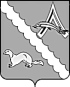 ДУМА АЛЕКСАНДРОВСКОГО РАЙОНАТОМСКОЙ ОБЛАСТИРЕШЕНИЕО внесении изменений в решение Думы Александровского района Томской областиот 27.12.2022 № 150 «О бюджете муниципального образования «Александровский район» на 2023 год и на плановый период 2024 и 2025 годов»Руководствуясь Бюджетным кодексом Российской Федерации, Положением «О бюджетном процессе в муниципальном образовании «Александровский район», утвержденным решением Думы Александровского района от Томской области 22.03.2012 № 150Дума Александровского района Томской области РЕШИЛА:Внести в решение Думы Александровского района Томской области от 27.12.2022 № 150 «О бюджете муниципального образования «Александровский район» на 2023 год и на плановый период 2024 и 2025 годов» следующие изменения:1) подпункты 1, 2, 3 пункта 1 изложить в следующей редакции:«1) общий объем доходов бюджета района в сумме 950 256,05286 тыс. рублей, в том числе налоговые и неналоговые доходы в сумме 158 325,95000 тыс. рублей, безвозмездные поступления в сумме 791 930,10286 тыс. рублей;2) общий объем расходов бюджета района в сумме 973 313,87837 тыс. рублей;3) прогнозируемый дефицит бюджета района в сумме 23 057,82551»;2) абзац 2 пункта 8 изложить в следующей редакции:«на 2023 год в сумме 160 777,81209 тыс. рублей, в том числе 56 945,164 тыс. рублей в форме дотаций, 3 433,81 тыс. рублей в форме субвенций, 100 398,83809 тыс. рублей в форме иных межбюджетных трансфертов»;3) абзац 2 пункт 11 изложить в следующей редакции:«на 2023 год в размере 14 411,9 тыс. рублей;»;4) пункт 14 изложить в следующей редакции:«Утвердить объем расходов на обслуживание муниципального долга Александровского района в 2023 году в размере 2 589,458 тыс. рублей, на 2024 год в размере 1 650,0 тыс. рублей, на 2025 год в размере 1 650,0 тыс. рублей.»;2.Приложения 2, 3, 4, 5, 6, 8, 9, 11 изложить в редакции согласно приложению 1 к настоящему решению.3.Приложение 12:1) таблицы 2, 6, 7, 18, 27, 29, 31, 37 изложить в редакции согласно приложению 2 к настоящему решению;2) дополнить таблицами 39, 40 согласно приложению 3 к настоящему решению.4. Пункт 4 приложения 13 дополнить подпунктами 35 – 37 следующего содержания:«35) на компенсацию местным бюджетам расходов по организации электроснабжения от дизельных электростанций;36) на обслуживание объектов муниципальной собственности;37) на обеспечение доступа к воде питьевого качества населения сельских территорий путем технического обслуживания станций подготовки питьевой воды.».5. Приложение 15 изложить в редакции согласно приложению 4 к настоящему решению.6. Приложение 16 изложить в редакции согласно приложению 5 к настоящему решению.7. Настоящее решение вступает в силу на следующий день после его официального опубликования. Приложение 1к решению Думы Александровского района от 21.12.2023 № 207Приложение 2к решению Думы Александровского района «О бюджете муниципального   образования «Александровский район» на 2023 год и на плановый период 2024 и 2025 годов» от 27.12.2022 № 150Прогнозируемый объём поступления доходов в бюджетмуниципального образования «Александровский район» на 2023 год      												             тыс. рублейПриложение 3к решению Думы Александровского района «О бюджете муниципального   образования «Александровский район» на 2023 год и на плановый период 2024 и 2025  годов» от 27.12.2022 № 150Объём безвозмездных поступлений, передаваемых бюджету муниципального образования «Александровский район» из бюджета Томской области на 2023 годтыс. рублейПриложение 4к решению Думы Александровского района «О бюджете муниципального образования «Александровский район» на 2023 год и на плановый период 2024 и 2025 годов»  от 27.12.2022 № 150Объём иных межбюджетных трансфертов, передаваемых бюджету муниципального образования «Александровский район» из бюджетов сельских поселений Александровского района на 2023 год тыс. рублей  Приложение 5к решению Думы Александровского района «О бюджете муниципального образования «Александровский район» на 2023 год и на плановый период 2024 и 2025 годов» от 27.12.2022 № 150Источники финансированиядефицита бюджета муниципального образования «Александровский район»на 2023 год тыс. рублей                                                                                                                                                         Приложение 6к решению Думы Александровского района «О бюджете муниципального образования «Александровский район» на 2023 год и на плановый период 2024 и 2025 годов» от 27.12.2022 № 150Программамуниципальных внутренних заимствований муниципального образования «Александровский район» на 2023 год и на плановый период 2024 и 2025 годов Настоящая Программа муниципальных внутренних заимствований Александровского района Томской области составлена в соответствии с Бюджетным кодексом Российской Федерации и устанавливает перечень внутренних заимствований Александровского района, направляемых в 2023 - 2025 годах на покрытие временных кассовых разрывов, возникающих при исполнении бюджета района, на погашение муниципальных долговых обязательств Александровского района и на финансирование дефицита бюджета района. тыс. рублей                                                                            Приложение 8к решению Думы Александровского района «О бюджете муниципального образования «Александровский район» на 2023 год и на плановый период 2024 и 2025 годов» от 27.12.2022 № 150Распределение бюджетных ассигнований по разделам, подразделам классификации расходов бюджета муниципального образования «Александровский район» на 2023 год и на плановый период 2024 и 2025 годов            тыс. рублейПриложение 9к решению Думы Александровского района «О бюджете муниципального образования «Александровский район» на 2023 год и на плановый период 2024 и 2025 годов» от 27.12.2022 № 150Распределение бюджетных ассигнований бюджета муниципального образования «Александровский район» на 2023 год по целевым статьям (муниципальным программам Александровского района Томской области и непрограммным направлениям деятельности), группам видов расходов                                                                                          тыс. рублейПриложение 11к решению Думы Александровского района «О бюджете муниципального образования «Александровский район» на 2023 год и на плановый период 2024 и 2025 годов» от 27.12.2022 № 150Ведомственная структура расходов бюджета муниципального образования «Александровский район» на 2023 год                                                                                            тыс. рублейПриложение 2к решению Думы Александровского района Томской области от 21.12.2023 №207 Приложение 12к решению Думы Александровского района «О бюджете муниципального образования «Александровский район» на 2023 год и на плановый период 2024 и 2025 годов» от 27.12.2022 № 150Таблица 2Распределение дотации на сбалансированность бюджетов сельских поселений Александровского района Томской области на 2023 год и на плановый период 2024 и 2025 годов                                                                                                                 тыс. рублейПриложение 12к решению Думы Александровскогорайона «О бюджете муниципальногообразования «Александровский район»на 2023 год и на плановый период 2024 и 2025 годов»  от 27.12.2022№ 150Таблица 6Распределение иных межбюджетных трансфертовна организацию перевозок тел (останков) умерших или погибших в места проведения патологоанатомического вскрытия, судебно - медицинской экспертизы на 2023 год и на плановый период 2024 и 2025 годов(код целевой статьи 5100100006)                                                                                                              тыс. рублейПриложение 12к решению Думы Александровского района «О бюджете муниципального образования «Александровский район»на 2023 год и на плановый период 2024 и 2025 годов» от 27.12.2022 № 150Таблица 7Распределение иных межбюджетных трансфертовна создание условий для обеспечения перевозок водным транспортом (обустройство сходней, траление паромных причалов) на 2023 год и плановый период 2024 и 2025 годов(код целевой статьи 5200100007) тыс. рублейПриложение 12к решению Думы Александровского района «О бюджете муниципального образования «Александровский район»на 2023 год и на плановый период 2024 и 2025 годов» от 27.12.2022 № 150Таблица 18Распределение иных межбюджетных трансфертов на содержание пожарных машин в селах районана 2023 год и на плановый период 2024 и 2025 годов(код целевой статьи 5800300005 тыс. рублейПриложение 12к решению Думы Александровского района «О бюджете муниципального образования «Александровский район»на 2023 год и на плановый период 2024 и 2025 годов» от 27.12.2022 № 150Таблица 27Распределение иных межбюджетных трансфертов на подготовку проектов изменений в генеральные планы и правила землепользования и застройки на 2023 год и на плановый период 2024 и 2025 годовтыс. рублейПриложение 12к решению Думы Александровского района «О бюджете муниципального образования «Александровский район»на 2023 год и на плановый период 2024 и 2025 годов» от 27.12.2022 № 150Таблица 29Распределение иных межбюджетных трансфертов на приобретение огнетушителей, противопожарного оборудования и снаряжения, перезарядка огнетушителейзастройки на 2023 год и на плановый период 2024 и 2025 годовтыс. рублейПриложение 12к решению Думы Александровского района «О бюджете муниципального образования «Александровский район»на 2023 год и на плановый период 2024 и 2025 годов» от 27.12.2022 № 150Таблица 31Распределение иных межбюджетных трансфертовна проведение капитальных ремонтов объектов коммунальной инфраструктуры в целях подготовки хозяйственного комплекса Томской области к безаварийному прохождению отопительного сезонана 2023 год и на плановый период 2024 и 2025 годовтыс. рублейПриложение 12к решению Думы Александровского района «О бюджете муниципального образования «Александровский район»на 2023 год и на плановый период 2024 и 2025 годов» от 27.12.2022 № 150Таблица 37Распределение иных межбюджетных трансфертовПополнение оборотных средств на завоз топлива для организации электроснабжения населенных пунктов от дизельных электростанцийна 2023 год и на плановый период 2024 и 2025 годовтыс. рублейПриложение 3к решению Думы Александровскогорайона Томской области от 21.12.2023 № 207Приложение 12к решению Думы Александровскогорайона «О бюджете муниципальногообразования «Александровский район»на 2023 год и на плановый период 2024 и 2025 годов» от 27.12.2022 № 150Таблица 39Распределение иных межбюджетных трансфертов Компенсация местным бюджетам расходов по организации электроснабжения от дизельных электростанцийна 2023 год и на плановый период 2024 и 2025 годов(код целевой статьи 5200100012)тыс. рублейПриложение 12к решению Думы Александровскогорайона «О бюджете муниципальногообразования «Александровский район»на 2023 год и на плановый период 2024 и 2025 годов» от 27.12.2022                                                                           № 150Таблица 40Распределение иных межбюджетных трансфертовмероприятия по обеспечению доступа к воде питьевого качества населения сельских территорий путем технического обслуживания станций подготовки питьевой водына 2023 год и на плановый период 2024 и 2025 годов(код целевой статьи 6500200010) тыс. рублейПриложение 4к решению Думы Александровскогорайона от 21.12.2023 № 207Приложение 15к решению Думы Александровского района«О бюджете муниципального   образования«Александровский район» на 2023 год и наплановый период 2024 и 2025 годов»от 27.12.2022 № 150Распределение бюджетных ассигнований по объектам капитального строительства муниципальной собственности Александровского района Томской области и объектам недвижимого имущества, приобретаемым в муниципальную собственность Александровского района Томской области, финансируемых за счет средств бюджета района, на 2023 год и на плановый период 2024 и 2025 годовтыс. рублейПриложение 5к решению Думы Александровскогорайона от 21.12.2023 № 207Приложение 16к решению Думы Александровского района«О бюджете муниципального   образования«Александровский район» на 2023 год и наплановый период 2024 и 2025 годов»от 27.12.2022 № 150Распределение бюджетных ассигнований на проведение ремонтных работ объектов муниципальной собственности Александровского района Томской области на 2023 год и на плановый период 2024 и 2025 годовтыс. рублей21.12.2023                                             № 207 с. Александровскоес. АлександровскоеПредседатель Думы Александровского района           Глава Александровского района_________________М.А. Миронова _____________________ В.П. МумберНаименование КВДКВДГл. администраторСумма на 2023г.1234Итого950 256,05286Налоговые и неналоговые доходы1.00.00000.00.0000.0000158 325,95000Налоги на прибыль, доходы1.01.00000.00.0000.000182125 275,33000Налог на доходы физических лиц1.01.02000.01.0000.110182125 275,33000Налог на доходы физических лиц с доходов, источником которых является налоговый агент, за исключением доходов, в отношении которых исчисление и уплата налога осуществляются в соответствии со статьями 227, 227.1 и 228 Налогового кодекса Российской Федерации1.01.02010.01.0000.110182125 171,21000Налог на доходы физических лиц с доходов, источником которых является налоговый агент, за исключением доходов, в отношении которых исчисление и уплата налога осуществляются в соответствии со статьями 227, 227.1 и 228 Налогового кодекса Российской Федерации1.01.02010.01.0000.11018268,36300Налог на доходы физических лиц с доходов, источником которых является налоговый агент, за исключением доходов, в отношении которых исчисление и уплата налога осуществляются в соответствии со статьями 227, 227.1 и 228 Налогового кодекса Российской Федерации (сумма платежа (перерасчеты, недоимка и задолженность по соответствующему платежу, в том числе по отмененному)1.01.02010.01.1000.110182124 735,07500Налог на доходы физических лиц с доходов, источником которых является налоговый агент, за исключением доходов, в отношении которых исчисление и уплата налога осуществляются в соответствии со статьями 227, 227.1 и 228 Налогового кодекса Российской Федерации (суммы денежных взысканий (штрафов) по соответствующему платежу согласно законодательству Российской Федерации)1.01.02010.01.3000.110182367,77200Налог на доходы физических лиц в части суммы налога, превышающей 650 000 рублей, относящейся к части налоговой базы, превышающей 5 000 000 рублей (за исключением налога на доходы физических лиц с сумм прибыли контролируемой иностранной компании, в том числе фиксированной прибыли контролируемой иностранной компании)1.01.02080.01.0000.110182104,12000Налог на доходы физических лиц в части суммы налога, превышающей 650 000 рублей, относящейся к части налоговой базы, превышающей 5 000 000 рублей (за исключением налога на доходы физических лиц с сумм прибыли контролируемой иностранной компании, в том числе фиксированной прибыли контролируемой иностранной компании) (сумма платежа (перерасчеты, недоимка и задолженность по соответствующему платежу, в том числе по отмененному)1.01.02080.01.1000.110182104,12000Налоги на товары (работы, услуги), реализуемые на территории российской федерации1.03.00000.00.0000.0001824 519,60000Акцизы по подакцизным товарам (продукции), производимым на территории Российской Федерации1.03.02000.01.0000.1101824 519,60000Доходы от уплаты акцизов на дизельное топливо, подлежащие распределению между бюджетами субъектов Российской Федерации и местными бюджетами с учетом установленных дифференцированных нормативов отчислений в местные бюджеты1.03.02230.01.0000.1101822 350,60000Доходы от уплаты акцизов на дизельное топливо, подлежащие распределению между бюджетами субъектов Российской Федерации и местными бюджетами с учетом установленных дифференцированных нормативов отчислений в местные бюджеты (по нормативам, установленным федеральным законом о федеральном бюджете в целях формирования дорожных фондов субъектов Российской Федерации)1.03.02231.01.0000.1101822 350,60000Доходы от уплаты акцизов на моторные масла для дизельных и (или) карбюраторных (инжекторных) двигателей, подлежащие распределению между бюджетами субъектов Российской Федерации и местными бюджетами с учетом установленных дифференцированных нормативов отчислений в местные бюджеты1.03.02240.01.0000.11018211,70000Доходы от уплаты акцизов на моторные масла для дизельных и (или) карбюраторных (инжекторных) двигателей, подлежащие распределению между бюджетами субъектов Российской Федерации и местными бюджетами с учетом установленных дифференцированных нормативов отчислений в местные бюджеты (по нормативам, установленным федеральным законом о федеральном бюджете в целях формирования дорожных фондов субъектов Российской Федерации)1.03.02241.01.0000.11018211,70000Доходы от уплаты акцизов на автомобильный бензин, подлежащие распределению между бюджетами субъектов Российской Федерации и местными бюджетами с учетом установленных дифференцированных нормативов отчислений в местные бюджеты1.03.02250.01.0000.1101822 440,10000Доходы от уплаты акцизов на автомобильный бензин, подлежащие распределению между бюджетами субъектов Российской Федерации и местными бюджетами с учетом установленных дифференцированных нормативов отчислений в местные бюджеты (по нормативам, установленным федеральным законом о федеральном бюджете в целях формирования дорожных фондов субъектов Российской Федерации)1.03.02251.01.0000.1101822 440,10000Доходы от уплаты акцизов на прямогонный бензин, подлежащие распределению между бюджетами субъектов Российской Федерации и местными бюджетами с учетом установленных дифференцированных нормативов отчислений в местные бюджеты1.03.02260.01.0000.110182-282,80000Доходы от уплаты акцизов на прямогонный бензин, подлежащие распределению между бюджетами субъектов Российской Федерации и местными бюджетами с учетом установленных дифференцированных нормативов отчислений в местные бюджеты (по нормативам, установленным федеральным законом о федеральном бюджете в целях формирования дорожных фондов субъектов Российской Федерации)1.03.02261.01.0000.110182-282,80000Налоги на совокупный доход1.05.00000.00.0000.0001826 400,00000Налог, взимаемый в связи с применением упрощенной системы налогообложения1.05.01000.00.0000.1101825 988,20000Налог, взимаемый с налогоплательщиков, выбравших в качестве объекта налогообложения доходы1.05.01010.01.0000.1101823 785,11000Налог, взимаемый с налогоплательщиков, выбравших в качестве объекта налогообложения доходы1.05.01011.01.0000.1101823 785,11000Налог, взимаемый с налогоплательщиков, выбравших в качестве объекта налогообложения доходы (сумма платежа (перерасчеты, недоимка и задолженность по соответствующему платежу, в том числе по отмененному)1.05.01011.01.1000.1101823 785,11000Налог, взимаемый с налогоплательщиков, выбравших в качестве объекта налогообложения доходы, уменьшенные на величину расходов1.05.01020.01.0000.1101822 203,09000Налог, взимаемый с налогоплательщиков, выбравших в качестве объекта налогообложения доходы, уменьшенные на величину расходов (в том числе минимальный налог, зачисляемый в бюджеты субъектов Российской Федерации)1.05.01021.01.0000.1101822 203,09000Налог, взимаемый с налогоплательщиков, выбравших в качестве объекта налогообложения доходы, уменьшенные на величину расходов (в том числе минимальный налог, зачисляемый в бюджеты субъектов Российской Федерации (сумма платежа (перерасчеты, недоимка и задолженность по соответствующему платежу, в том числе по отмененному)1.05.01021.01.1000.1101822 203,09000Единый налог на вмененный доход для отдельных видов деятельности1.05.02000.02.0000.11018211,88000Единый налог на вмененный доход для отдельных видов деятельности1.05.02010.02.0000.11018211,88000Единый налог на вмененный доход для отдельных видов деятельности (сумма платежа (перерасчеты, недоимка и задолженность по соответствующему платежу, в том числе по отмененному)1.05.02010.02.1000.11018211,88000Единый сельскохозяйственный налог1.05.03000.01.0000.11018228,04000Единый сельскохозяйственный налог1.05.03010.01.0000.11018228,04000Единый сельскохозяйственный налог (сумма платежа (перерасчеты, недоимка и задолженность по соответствующему платежу, в том числе по отмененному)1.05.03010.01.1000.11018228,04000Налог, взимаемый в связи с применением патентной системы налогообложения1.05.04000.02.0000.110182371,88000Налог, взимаемый в связи с применением патентной системы налогообложения, зачисляемый в бюджеты муниципальных районов1.05.04020.02.0000.110182371,88000Налог, взимаемый в связи с применением патентной системы налогообложения, зачисляемый в бюджеты муниципальных районов (сумма платежа (перерасчеты, недоимка и задолженность по соответствующему платежу, в том числе по отмененному)1.05.04020.02.1000.110182371,88000Земельный налог1.06.00000.00.0000.0001823,90000Земельный налог с организаций, обладающих земельным участком, расположенным в границах межселенных территорий1.06.06000.05.0000.1101823,90000Земельный налог с организаций1.06.06030.05.0000.1101823,90000Земельный налог с организаций, обладающих земельным участком, расположенным в границах межселенных территорий (сумма платежа (перерасчеты, недоимка и задолженность по соответствующему платежу, в том числе по отмененному)1.06.06030.05.1000.1101823,90000Налоги, сборы и регулярные платежи за пользование природными ресурсами1.07.00000.00.0000.00018250,00000Налог на добычу полезных ископаемых1.07.01000.01.0000.11018250,00000Налог на добычу общераспространенных полезных ископаемых1.07.01020.01.0000.11018250,00000Налог на добычу общераспространенных полезных ископаемых (сумма платежа (перерасчеты, недоимка и задолженность по соответствующему платежу, в том числе по отмененному)1.07.01020.01.1000.11018250,00000Государственная пошлина1.08.00000.00.0000.0001821 450,00000Государственная пошлина по делам, рассматриваемым в судах общей юрисдикции, мировыми судьями1.08.03000.01.0000.1101821 450,00000Государственная пошлина по делам, рассматриваемым в судах общей юрисдикции, мировыми судьями (за исключением Верховного Суда Российской Федерации)1.08.03010.01.0000.1101821 450,00000Государственная пошлина по делам, рассматриваемым в судах общей юрисдикции, мировыми судьями (за исключением Верховного Суда Российской Федерации)1.08.03010.01.0000.1101821 450,00000Доходы от использования имущества, находящегося в государственной и муниципальной собственности1.11.00000.00.0000.0009018 156,10000Доходы, получаемые в виде арендной либо иной платы за передачу в возмездное пользование государственного и муниципального имущества (за исключением имущества бюджетных и автономных учреждений, а также имущества государственных и муниципальных унитарных предприятий, в том числе казенных)1.11.05000.00.0000.1209018 145,40000Доходы, получаемые в виде арендной платы за земельные участки, государственная собственность на которые не разграничена, а также средства от продажи права на заключение договоров аренды указанных земельных участков1.11.05010.00.0000.1209015 966,40000Доходы, получаемые в виде арендной платы за земельные участки, государственная собственность на которые не разграничена и которые расположены в границах сельских поселений и межселенных территорий муниципальных районов, а также средства от продажи права на заключение договоров аренды указанных земельных участков1.11.05013.05.0000.1209015 966,40000Доходы, получаемые в виде арендной платы за земли после разграничения государственной собственности на землю, а также средства от продажи права на заключение договоров аренды указанных земельных участков (за исключением земельных участков бюджетных и автономных учреждений)1.11.05020.00.0000.12090180,00000Доходы, получаемые в виде арендной платы, а также средства от продажи права на заключение договоров аренды за земли, находящиеся в собственности муниципальных районов (за исключением земельных участков муниципальных бюджетных и автономных учреждений)1.11.05025.05.0000.12090180,00000Доходы от сдачи в аренду имущества, составляющего государственную (муниципальную) казну (за исключением земельных участков)1.11.05070.00.0000.1209012 099,00000Доходы от сдачи в аренду имущества, составляющего казну муниципальных районов (за исключением земельных участков)1.11.05075.05.0000.1209012 099,00000Платежи от государственных и муниципальных унитарных предприятий1.11.07000.00.0000.12090110,70000Доходы от перечисления части прибыли государственных и муниципальных унитарных предприятий, остающейся после уплаты налогов и обязательных платежей1.11.07010.00.0000.12090110,70000Доходы от перечисления части прибыли, остающейся после уплаты налогов и иных обязательных платежей муниципальных унитарных предприятий, созданных муниципальными районами1.11.07015.05.0000.12090110,70000Платежи при пользовании природными ресурсами1.12.00000.00.0000.0000489 421,00000Плата за негативное воздействие на окружающую среду1.12.01000.01.0000.1200489 421,00000Плата за выбросы загрязняющих веществ в атмосферный воздух стационарными объектами1.12.01010.01.0000.120048855,00000Плата за выбросы загрязняющих веществ в атмосферный воздух стационарными объектами (федеральные государственные органы, Банк России, органы управления государственными внебюджетными фондами Российской Федерации)1.12.01010.01.6000.120048855,00000Плата за сбросы загрязняющих веществ в водные объекты1.12.01030.01.0000.12004847,00000Плата за сбросы загрязняющих веществ в водные объекты (федеральные государственные органы, Банк России, органы управления государственными внебюджетными фондами Российской Федерации)1.12.01030.01.6000.12004847,00000Плата за размещение отходов производства и потребления1.12.01040.01.0000.12004845,00000Плата за размещение отходов производства1.12.01041.01.0000.12004845,00000Плата за размещение отходов производства (федеральные государственные органы, Банк России, органы управления государственными внебюджетными фондами Российской Федерации)1.12.01041.01.6000.12004845,00000Плата за выбросы загрязняющих веществ, образующихся при сжигании на факельных установках и (или) рассеивании попутного нефтяного газа1.12.01070.01.0000.1200488 474,00000Плата за выбросы загрязняющих веществ, образующихся при сжигании на факельных установках и (или) рассеивании попутного нефтяного газа (федеральные государственные органы, Банк России, органы управления государственными внебюджетными фондами Российской Федерации)1.12.01070.01.6000.1200488 474,00000Доходы от оказания платных услуг и компенсации затрат государства1.13.00000.00.0000.000903731,00000Доходы от оказания платных услуг (работ)1.13.01000.00.0000.130903681,00000Прочие доходы от оказания платных услуг (работ)1.13.01990.00.0000.130903681,00000Прочие доходы от оказания платных услуг (работ) получателями средств бюджетов муниципальных районов1.13.01995.05.0000.130903681,00000Доходы от компенсации затрат государства1.13.02000.00.0000.13090150,00000Доходы, поступающие в порядке возмещения расходов, понесенных в связи с эксплуатацией имущества1.13.02060.00.0000.13090150,00000Доходы, поступающие в порядке возмещения расходов, понесенных в связи с эксплуатацией имущества муниципальных районов1.13.02065.05.0000.13090150,00000Доходы от продажи материальных и нематериальных активов1.14.00000.00.0000.00090119,02000Доходы от реализации имущества, находящегося в государственной и муниципальной собственности (за исключением движимого имущества бюджетных и автономных учреждений, а также имущества государственных и муниципальных унитарных предприятий, в том числе казенных)1.14.02000.00.0000.0009010,00000Доходы от реализации имущества, находящегося в собственности муниципальных районов (за исключением движимого имущества муниципальных бюджетных и автономных учреждений, а также имущества муниципальных унитарных предприятий, в том числе казенных), в части реализации основных средств по указанному имуществу1.14.02050.05.0000.4109010,00000Доходы от реализации иного имущества, находящегося в собственности муниципальных районов (за исключением имущества муниципальных бюджетных и автономных учреждений, а также имущества муниципальных унитарных предприятий, в том числе казенных), в части реализации основных средств по указанному имуществу1.14.02053.05.0000.4109010,00000Доходы от продажи земельных участков, находящихся в государственной и муниципальной собственности1.14.06000.00.0000.43090119,02000Доходы от продажи земельных участков, государственная собственность на которые не разграничена1.14.06010.00.0000.43090119,02000Доходы от продажи земельных участков, государственная собственность на которые не разграничена и которые расположены в границах сельских поселений и межселенных территорий муниципальных районов1.14.06013.05.0000.43090119,02000Штрафы, санкции, возмещение ущерба1.16.00000.00.0000.00002 300,00000Административные штрафы, установленные Кодексом Российской Федерации об административных правонарушениях1.16.01000.01.0000.140825427,50900Административные штрафы, установленные главой 5 Кодекса Российской Федерации об административных правонарушениях, за административные правонарушения, посягающие на права граждан1.16.01050.01.0000.1408258,70000Административные штрафы, установленные главой 5 Кодекса Российской Федерации об административных правонарушениях, за административные правонарушения, посягающие на права граждан, налагаемые мировыми судьями, комиссиями по делам несовершеннолетних и защите их прав1.16.01053.01.0000.1408258,70000Административные штрафы, установленные главой 6 Кодекса Российской Федерации об административных правонарушениях, за административные правонарушения, посягающие на здоровье, санитарно-эпидемиологическое благополучие населения и общественную нравственность1.16.01060.01.0000.14082517,00000Административные штрафы, установленные главой 6 Кодекса Российской Федерации об административных правонарушениях, за административные правонарушения, посягающие на здоровье, санитарно-эпидемиологическое благополучие населения и общественную нравственность, налагаемые мировыми судьями, комиссиями по делам несовершеннолетних и защите их прав1.16.01063.01.0000.14082517,00000Административные штрафы, установленные главой 7 Кодекса Российской Федерации об административных правонарушениях, за административные правонарушения в области охраны собственности1.16.01070.01.0000.1408251,30000Административные штрафы, установленные главой 7 Кодекса Российской Федерации об административных правонарушениях, за административные правонарушения в области охраны собственности, налагаемые мировыми судьями, комиссиями по делам несовершеннолетних и защите их прав1.16.01073.01.0000.1408251,30000Административные штрафы, установленные главой 8 Кодекса Российской Федерации об административных правонарушениях, за административные правонарушения в области охраны окружающей среды и природопользования1.16.01080.01.0000.14082536,90000Административные штрафы, установленные главой 8 Кодекса Российской Федерации об административных правонарушениях, за административные правонарушения в области охраны окружающей среды и природопользования, налагаемые мировыми судьями, комиссиями по делам несовершеннолетних и защите их прав1.16.01083.01.0000.14082536,90000Административные штрафы, установленные главой 15 Кодекса Российской Федерации об административных правонарушениях, за административные правонарушения в области финансов, налогов и сборов, страхования, рынка ценных бумаг1.16.01150.01.0000.14082522,20900Административные штрафы, установленные главой 15 Кодекса Российской Федерации об административных правонарушениях, за административные правонарушения в области финансов, налогов и сборов, страхования, рынка ценных бумаг (за исключением штрафов, указанных в пункте 6 статьи 46 Бюджетного кодекса Российской Федерации), налагаемые мировыми судьями, комиссиями по делам несовершеннолетних и защите их прав1.16.01153.01.0000.14082522,20900Административные штрафы, установленные главой 19 Кодекса Российской Федерации об административных правонарушениях, за административные правонарушения против порядка управления1.16.01190.01.0000.14082565,90000Административные штрафы, установленные главой 19 Кодекса Российской Федерации об административных правонарушениях, за административные правонарушения против порядка управления, налагаемые мировыми судьями, комиссиями по делам несовершеннолетних и защите их прав1.16.01193.01.0000.14082565,90000Административные штрафы, установленные главой 20 Кодекса Российской Федерации об административных правонарушениях, за административные правонарушения, посягающие на общественный порядок и общественную безопасность1.16.01200.01.0000.140825275,50000Административные штрафы, установленные главой 20 Кодекса Российской Федерации об административных правонарушениях, за административные правонарушения, посягающие на общественный порядок и общественную безопасность, налагаемые мировыми судьями, комиссиями по делам несовершеннолетних и защите их прав1.16.01203.01.0000.140825275,50000Административные штрафы, установленные главой 20 Кодекса Российской Федерации об административных правонарушениях, за административные правонарушения, посягающие на общественный порядок и общественную безопасность, налагаемые мировыми судьями, комиссиями по делам несовершеннолетних и защите их прав (иные штрафы)1.16.01203.01.9000.140825275,50000Административные штрафы, установленные Кодексом Российской Федерации об административных правонарушениях, за административные правонарушения в области производства и оборота этилового спирта, алкогольной и спиртосодержащей продукции, а также за административные правонарушения порядка ценообразования в части регулирования цен на этиловый спирт, алкогольную и спиртосодержащую продукцию1.16.01330.00.0000.140825209,90000Административные штрафы, установленные Кодексом Российской Федерации об административных правонарушениях, за административные правонарушения в области производства и оборота этилового спирта, алкогольной и спиртосодержащей продукции, а также за административные правонарушения порядка ценообразования в части регулирования цен на этиловый спирт, алкогольную и спиртосодержащую продукцию, налагаемые мировыми судьями, комиссиями по делам несовершеннолетних и защите их прав1.16.01333.01.0000.140825209,90000Платежи в целях возмещения причиненного ущерба (убытков)1.16.10000.00.0000.1400483,39100Доходы от денежных взысканий (штрафов), поступающие в счет погашения задолженности, образовавшейся до 1 января 2020 года, подлежащие зачислению в бюджеты бюджетной системы Российской Федерации по нормативам, действовавшим в 2019 году1.16.10120.00.0000.1400483,39100Доходы от денежных взысканий (штрафов), поступающие в счет погашения задолженности, образовавшейся до 1 января 2020 года, подлежащие зачислению в бюджет муниципального образования по нормативам, действовавшим в 2019 году1.16.10123.01.0000.1400483,39100Доходы от денежных взысканий (штрафов), поступающие в счет погашения задолженности, образовавшейся до 1 января 2020 года, подлежащие зачислению в бюджет муниципального образования по нормативам, действовавшим в 2019 году1.16.10123.01.0000.140048479,19100Доходы от денежных взысканий (штрафов), поступающие в счет погашения задолженности, образовавшейся до 1 января 2020 года, подлежащие зачислению в бюджет муниципального образования по нормативам, действовавшим в 2019 году1.16.10123.01.0000.1408254,20000Платежи, уплачиваемые в целях возмещения вреда1.16.11000.01.0000.1400481 179,20000Платежи по искам о возмещении вреда, причиненного окружающей среде, а также платежи, уплачиваемые при добровольном возмещении вреда, причиненного окружающей среде (за исключением вреда, причиненного окружающей среде на особо охраняемых природных территориях, а также вреда, причиненного водным объектам), подлежащие зачислению в бюджет муниципального образования1.16.11050.01.0000.1400481 179,20000Безвозмездные поступления2.00.00000.00.0000.000902791 930,10286Безвозмездные поступления от других бюджетов бюджетной системы российской федерации2.02.00000.00.0000.000902682 226,52523Дотации бюджетам бюджетной системы Российской Федерации2.02.10000.00.0000.150902192 280,08000Дотации на выравнивание бюджетной обеспеченности2.02.15001.00.0000.15090240 408,80000Дотации бюджетам муниципальных районов на выравнивание бюджетной обеспеченности из бюджета субъекта Российской Федерации2.02.15001.05.0000.15090240 408,80000Дотации бюджетам на поддержку мер по обеспечению сбалансированности бюджетов2.02.15002.00.0000.150902151 871,28000Дотации бюджетам муниципальных районов на поддержку мер по обеспечению сбалансированности бюджетов2.02.15002.05.0000.150902151 871,28000Субсидии бюджетам бюджетной системы Российской Федерации (межбюджетные субсидии)2.02.20000.00.0000.150902136 380,83523Субсидии бюджетам муниципальных районов на софинансирование капитальных вложений в объекты муниципальной собственности2.02.20077.05.0000.1509025 445,73688Субсидии бюджетам муниципальных районов на софинансирование капитальных вложений в объекты муниципальной собственности2.02.20077.05.0000.1509025 445,73688Субсидии бюджетам муниципальных районов на проведение мероприятий по обеспечению деятельности советников директора по воспитанию и взаимодействию с детскими общественными объединениями в общеобразовательных организациях2.02.25179.00.0000.150902742,87700Субсидии бюджетам муниципальных районов на проведение мероприятий по обеспечению деятельности советников директора по воспитанию и взаимодействию с детскими общественными объединениями в общеобразовательных организациях2.02.25179.05.0000.150902742,87700Субсидии бюджетам на обновление материально-технической базы образовательных организаций для внедрения цифровой образовательной среды и развития цифровых навыков обучающихся2.02.25213.00.0000.1509022 293,55200Субсидии бюджетам муниципальных районов на обновление материально-технической базы образовательных организаций для внедрения цифровой образовательной среды и развития цифровых навыков обучающихся2.02.25213.05.0000.1509022 293,55200Субсидии бюджетам на оснащение объектов спортивной инфраструктуры спортивно-технологическим оборудованием2.02.25228.00.0000.1509023 063,10297Субсидии бюджетам муниципальных районов на оснащение объектов спортивной инфраструктуры спортивно-технологическим оборудованием2.02.25228.05.0000.1509023 063,10297Субсидии бюджетам на организацию бесплатного горячего питания обучающихся, получающих начальное общее образование в государственных и муниципальных образовательных организациях2.02.25304.00.0000.1509024 602,00000Субсидии бюджетам муниципальных районов на организацию бесплатного горячего питания обучающихся, получающих начальное общее образование в государственных и муниципальных образовательных организациях2.02.25304.05.0000.1509024 602,00000Субсидии бюджетам на реализацию мероприятий по обеспечению жильем молодых семей2.02.25497.00.0000.1509022 866,67804Субсидии бюджетам муниципальных районов на реализацию мероприятий по обеспечению жильем молодых семей2.02.25497.05.0000.1509022 866,67804Субсидии бюджетам на проведение комплексных кадастровых работ2.02.25511.00.0000.1509022 386,10194Субсидии бюджетам муниципальных районов на проведение комплексных кадастровых работ2.02.25511.05.0000.1509022 386,10194Субсидии бюджетам на поддержку отрасли культуры2.02.25519.00.0000.150902188,67932Субсидии бюджетам муниципальных районов на поддержку отрасли культуры2.02.25519.05.0000.150902188,67932Субсидии бюджетам на государственную поддержку малого и среднего предпринимательства, а также физических лиц, применяющих специальный налоговый режим «Налог на профессиональный доход», в субъектах Российской Федерации2.02.25527.00.0000.150902640,31709Субсидии бюджетам на государственную поддержку малого и среднего предпринимательства, а также физических лиц, применяющих специальный налоговый режим «Налог на профессиональный доход», в субъектах Российской Федерации2.02.25527.05.0000.150902640,31709Прочие субсидии2.02.29999.00.0000.150902114 151,78999Прочие субсидии бюджетам муниципальных районов2.02.29999.05.0000.150902114 151,78999Субвенции бюджетам бюджетной системы Российской Федерации2.02.30000.00.0000.150902264 525,90200Субвенции местным бюджетам на выполнение передаваемых полномочий субъектов Российской Федерации2.02.30024.00.0000.150902251 357,79200Субвенции бюджетам муниципальных районов на выполнение передаваемых полномочий субъектов Российской Федерации2.02.30024.05.0000.150902251 357,79200Субвенции бюджетам на содержание ребенка в семье опекуна и приемной семье, а также вознаграждение, причитающееся приемному родителю2.02.30027.00.0000.1509029 707,10000Субвенции бюджетам муниципальных районов на содержание ребенка в семье опекуна и приемной семье, а также вознаграждение, причитающееся приемному родителю2.02.30027.05.0000.1509029 707,10000Субвенции бюджетам муниципальных образований на предоставление жилых помещений детям-сиротам и детям, оставшимся без попечения родителей, лицам из их числа по договорам найма специализированных жилых помещений2.02.35082.00.0000.1509021 161,31000Субвенции бюджетам муниципальных районов на предоставление жилых помещений детям-сиротам и детям, оставшимся без попечения родителей, лицам из их числа по договорам найма специализированных жилых помещений2.02.35082.05.0000.1509021 161,31000Субвенции бюджетам на осуществление первичного воинского учета органами местного самоуправления поселений, муниципальных и городских округов2.02.35118.00.0000.1509022 297,70000Субвенции бюджетам муниципальных районов на осуществление первичного воинского учета органами местного самоуправления поселений, муниципальных и городских округов2.02.35118.05.0000.1509022 297,70000Субвенции бюджетам на осуществление полномочий по составлению (изменению) списков кандидатов в присяжные заседатели федеральных судов общей юрисдикции в Российской Федерации2.02.35120.00.0000.1509022,00000Субвенции бюджетам муниципальных районов на осуществление полномочий по составлению (изменению) списков кандидатов в присяжные заседатели федеральных судов общей юрисдикции в Российской Федерации2.02.35120.05.0000.1509022,00000Иные межбюджетные трансферты2.02.40000.00.0000.15090289 039,70800Межбюджетные трансферты, передаваемые бюджетам муниципальных образований на осуществление части полномочий по решению вопросов местного значения в соответствии с заключенными соглашениями2.02.40014.00.0000.15090235 100,46900Межбюджетные трансферты, передаваемые бюджетам муниципальных районов из бюджетов поселений на осуществление части полномочий по решению вопросов местного значения в соответствии с заключенными соглашениями2.02.40014.05.0000.15090235 100,46900Межбюджетные трансферты, передаваемые бюджетам на ежемесячное денежное вознаграждение за классное руководство педагогическим работникам государственных и муниципальных общеобразовательных организаций2.02.45303.00.0000.1509028 447,70000Межбюджетные трансферты, передаваемые бюджетам муниципальных районов на ежемесячное денежное вознаграждение за классное руководство педагогическим работникам государственных и муниципальных общеобразовательных организаций2.02.45303.05.0000.1509028 447,70000Межбюджетные трансферты, передаваемые бюджетам на создание модельных муниципальных библиотек2.02.45454.00.0000.1509022 000,00000Межбюджетные трансферты, передаваемые бюджетам на создание модельных муниципальных библиотек2.02.45454.05.0000.1509022 000,00000Прочие межбюджетные трансферты, передаваемые бюджетам2.02.49999.00.0000.15090243 491,53900Прочие межбюджетные трансферты, передаваемые бюджетам муниципальных районов2.02.49999.05.0000.15090243 491,53900Прочие безвозмездные поступления2.07.00000.00.0000.000901111 494,12400Прочие безвозмездные поступления в бюджеты муниципальных районов2.07.05000.05.0000.150901111 494,12400Прочие безвозмездные поступления в бюджеты муниципальных районов2.07.05030.05.0000.150901111 494,12400Доходы бюджетов бюджетной системы российской федерации от возврата остатков субсидий, субвенций и иных межбюджетных трансфертов, имеющих целевое назначение, прошлых лет2.18.00000.00.0000.150902221,34519Доходы бюджетов муниципальных районов от возврата организациями остатков субсидий прошлых лет2.18.05000.05.0000.150902221,34519Доходы бюджетов муниципальных районов от возврата организациями остатков субсидий прошлых лет2.18.05000.05.0000.15090223,56708Доходы бюджетов муниципальных районов от возврата прочих остатков субсидий, субвенций и иных межбюджетных трансфертов, имеющих целевое назначение, прошлых лет из бюджетов поселений2.18.60010.05.0000.150902197,77811Возврат остатков субсидий, субвенций и иных межбюджетных трансфертов, имеющих целевое назначение, прошлых лет2.19.00000.00.0000.000902-2 011,89156Возврат остатков субсидий, субвенций и иных межбюджетных трансфертов, имеющих целевое назначение, прошлых лет из бюджетов муниципальных районов2.19.00000.05.0000.150902-2 011,89156Возврат прочих остатков субсидий, субвенций и иных межбюджетных трансфертов, имеющих целевое назначение, прошлых лет из бюджетов муниципальных районов2.19.60010.05.0000.150902-2 011,89156 Итого950 256,05286Наименование КВДКВДКод целиСумма на 2023 г.Наименование КВДКВДКод целиСумма на 2023 г.1234Безвозмездные поступления2.00.00000.00.0000.000647 126,05623Безвозмездные поступления от других бюджетов бюджетной системы российской федерации2.02.00000.00.0000.000647 126,05623Дотации бюджетам бюджетной системы Российской Федерации2.02.10000.00.0000.1500192 280,08000Дотации на выравнивание бюджетной обеспеченности2.02.15001.00.0000.150040 408,80000Дотации бюджетам муниципальных районов на выравнивание бюджетной обеспеченности из бюджета субъекта Российской Федерации2.02.15001.05.0000.150040 408,80000Дотации бюджетам на поддержку мер по обеспечению сбалансированности бюджетов2.02.15002.00.0000.1500151 871,28000Дотации бюджетам муниципальных районов на поддержку мер по обеспечению сбалансированности бюджетов2.02.15002.05.0000.1500151 871,28000Субсидии бюджетам бюджетной системы Российской Федерации (межбюджетные субсидии)2.02.20000.00.0000.150136 380,83523Субсидии бюджетам муниципальных районов на софинансирование капитальных вложений в объекты муниципальной собственности2.02.20077.05.0000.1505 445,73688Субсидии бюджетам муниципальных районов на софинансирование капитальных вложений в объекты муниципальной собственности2.02.20077.05.0000.150 1525 445,73688Субсидии бюджетам муниципальных районов на проведение мероприятий по обеспечению деятельности советников директора по воспитанию и взаимодействию с детскими общественными объединениями в общеобразовательных организациях2.02.25179.00.0000.150742,87700Субсидии бюджетам муниципальных районов на проведение мероприятий по обеспечению деятельности советников директора по воспитанию и взаимодействию с детскими общественными объединениями в общеобразовательных организациях2.02.25179.05.0000.15023-51790-00000-00000742,87700Субсидии бюджетам на обновление материально-технической базы образовательных организаций для внедрения цифровой образовательной среды и развития цифровых навыков обучающихся2.02.25213.00.0000.1502 293,55200Субсидии бюджетам муниципальных районов на обновление материально-технической базы образовательных организаций для внедрения цифровой образовательной среды и развития цифровых навыков обучающихся2.02.25213.05.0000.1502352130X1224500000012 293,55200Субсидии бюджетам на оснащение объектов спортивной инфраструктуры спортивно-технологическим оборудованием2.02.25228.00.0000.1503 063,10297Субсидии бюджетам муниципальных районов на оснащение объектов спортивной инфраструктуры спортивно-технологическим оборудованием2.02.25228.05.0000.15023-52280-00000-000003 063,10297Субсидии бюджетам на организацию бесплатного горячего питания обучающихся, получающих начальное общее образование в государственных и муниципальных образовательных организациях2.02.25304.00.0000.1504 602,00000Субсидии бюджетам на организацию бесплатного горячего питания обучающихся, получающих начальное общее образование в государственных и муниципальных образовательных организациях2.02.25304.05.0000.15023-53040-00000-000024 602,00000Субсидии бюджетам на реализацию мероприятий по обеспечению жильем молодых семей2.02.25497.00.0000.1502 866,67804Субсидии бюджетам на реализацию мероприятий по обеспечению жильем молодых семей2.02.25497.05.0000.15023-54970-00000-000002 866,67804Субсидии бюджетам на проведение комплексных кадастровых работ2.02.25511.00.0000.1502 386,10194Субсидии бюджетам на проведение комплексных кадастровых работ2.02.25511.05.0000.15023-55110-00000-000002 386,10194Субсидии бюджетам на поддержку отрасли культуры2.02.25519.00.0000.150188,67932Субсидии бюджетам на государственную поддержку отрасли культуры по модернизации библиотек в части комплектования книжных фондов библиотек муниципальных образований2.02.25519.05.0000.15023-55190-00000-02000188,67932Субсидии бюджетам на государственную поддержку малого и среднего предпринимательства, а также физических лиц, применяющих специальный налоговый режим «Налог на профессиональный доход», в субъектах Российской Федерации2.02.25527.00.0000.150640,31709Софинансирование расходов на развитие и обеспечение деятельности муниципальных центров поддержки предпринимательства2.02.25527.05.0000.150132280,00000Софинансирование расходов на реализацию мероприятий муниципальных программ (подпрограмм), направленных на развитие малого и среднего предпринимательства2.02.25527.05.0000.150134274,36709Возмещение части затрат по производству хлеба, организациям, использующим электроэнергию, вырабатываемую дизельными электростанциями2.02.25527.05.0000.15013585,95000Прочие субсидии2.02.29999.00.0000.150114 151,78999Прочие субсидии бюджетам муниципальных районов2.02.29999.05.0000.150114 151,78999в том числе:Приобретение оборудования для малобюджетных спортивных площадок по месту жительства и учебы на территории Томской области2.02.29999.05.0000.150045300,00000Проведение капитального ремонта объектов коммунальной инфраструктуры в целях подготовки хозяйственного комплекса Томской области к безаварийному прохождению отопительного сезона2.02.29999.05.0000.1500477 750,20000Внедрение и функционирование целевой модели цифровой образовательной среды в общеобразовательных организациях2.02.29999.05.0000.1500651 223,80000Подготовка проектов изменений в генеральные планы, правила землепользования и застройки2.02.29999.05.0000.1501606 840,00000Обеспечение участия спортивных сборных команд муниципальных районов и городских округов Томской области в официальных региональных спортивных, физкультурных мероприятий, проводимых на территории Томской области2.02.29999.05.0000.1501891 883,30000Обеспечение условий для развития физической культуры и массового спорта2.02.29999.05.0000.1502042 793,00000Компенсация расходов по организации электроснабжения от дизельных электростанций2.02.29999.05.0000.15020817 091,30000Капитальный ремонт и (или) ремонт автомобильных дорог общего пользования местного значения2.02.29999.05.0000.1502449 892,30000Обеспечение обучающихся с ограниченными возможностями здоровья, не проживающих в муниципальных образовательных организациях, осуществляющих образовательную деятельность по основным    общеобразовательным программам, бесплатным двухразовым питанием2.02.29999.05.0000.1503113 729,90000Стимулирующие выплаты в муниципальных организациях дополнительного образования Томской области2.02.29999.05.0000.150316507,20000Обеспечение учебными комплектами в соответствии с федеральными государственными образовательными стандартами муниципальных общеобразовательных организаций в 2023 году2.02.29999.05.0000.150420191,10000Достижение целевых показателей по плану мероприятий («дорожной карте») «Изменение в сфере образования в части повышения заработной платы педагогических работников муниципальных организаций дополнительного образования в рамках государственной программы «Развитие культуры и туризма»2.02.29999.05.0000.1504603 801,00000Достижение целевых показателей по плану мероприятий («дорожная карта») «Изменения в сфере образования Томской области», в части повышения заработной педагогических работников муниципальных дополнительного образования детей2.02.29999.05.0000.1504809 371,10000Достижение целевых показателей по плану мероприятий («дорожной карте») «Изменение в сфере культуры, направленные на повышение её эффективности в части повышения заработной платы работников культуры муниципальных учреждений культуры»2.02.29999.05.0000.15051037 310,90000Оплата труда руководителям и специалистам муниципальных учреждений культуры и искусства в части надбавок и доплат к тарифной ставке (должностному окладу)2.02.29999.05.0000.150760990,30000Организация транспортного обслуживания населения воздушным транспортом в границах муниципальных районов2.02.29999.05.0000.1508008 163,00000Капитальный ремонт ограждения кладбища в с. Лукашкин-Яр2.02.29999.05.0000.150808959,98999Обеспечение организации отдыха детей в каникулярное время2.02.29999.05.0000.1509161 353,40000Субвенции бюджетам бюджетной системы Российской Федерации2.02.30000.00.0000.150264 525,90200Субвенции местным бюджетам на выполнение передаваемых полномочий субъектов Российской Федерации2.02.30024.00.0000.150251 357,79200Субвенции бюджетам муниципальных районов на выполнение передаваемых полномочий субъектов Российской Федерации2.02.30024.05.0000.150251 357,79200Субвенция на осуществление отдельных государственных полномочий по расчету и предоставлению дотации поселениям Томской области за счет средств областного бюджета2.02.30024.05.0000.15003010 217,90000Субвенция на осуществление отдельных государственных полномочий по обеспечению предоставления бесплатной методической, психолого-педагогической, диагностической и консультативной помощи2.02.30024.05.0000.150085539,50000Субвенция на осуществление отдельных государственных полномочий по организации и осуществлению деятельности по опеке и попечительству в отношении совершеннолетних граждан2.02.30024.05.0000.150210143,50000Субвенция на осуществление отдельных государственных полномочий по выплате надбавок к должностному окладу педагогическим работникам муниципальных образовательных организаций2.02.30024.05.0000.15021652,00000Субвенция по созданию комиссии по делам несовершеннолетних2.02.30024.05.0000.150219989,10000Субвенция на осуществление отдельных полномочий на осуществление управленческих функций органов местного самоуправления2.02.30024.05.0000.150222588,00000Субвенция на осуществление государственных полномочий по регистрации и учету граждан, имеющих право на получение социальных выплат для приобретения жилья в связи с переселением из районов Крайнего Севера и приравненных к ним местностей2.02.30024.05.0000.15022536,80000Субвенция на осуществление отдельных государственных полномочий по регулированию тарифов на перевозки пассажиров и багажа всеми видами общественного транспорта в городском, пригородном и междугородном сообщении (кроме железнодорожного транспорта) по городским, пригородным и междугородным муниципальным маршрутам2.02.30024.05.0000.15022633,60000Субвенция на осуществление отдельных государственных полномочий по созданию и обеспечению деятельности административных комиссий в Томской области2.02.30024.05.0000.1502271 074,80000Субвенция на осуществление отдельных государственных полномочий по организации мероприятий при осуществлении деятельности с животными без владельцев2.02.30024.05.0000.150228469,60000Субвенция на осуществление отдельных государственных полномочий на осуществление управленческих функций органами местного самоуправления2.02.30024.05.0000.15022961,80000Субвенции на осуществление отдельных государственных полномочий по хранению, комплектованию, учету и использованию архивных документов, относящихся к собственности Томской области2.02.30024.05.0000.150231249,10000Субвенция на обеспечение государственных гарантий реализации прав на получение общедоступного и бесплатного дошкольного образования в муниципальных дошкольных образовательных организациях в Томской области2.02.30024.05.0000.15031556 154,00000Субвенции на обеспечение государственных гарантий прав граждан на получение общедоступного и бесплатного дошкольного, начального общего, основного общего, среднего (полного) общего образования, а также дополнительного образования в рамках общеобразовательных программ в муниципальных общеобразовательных учреждениях2.02.30024.05.0000.150401175 254,70000Субвенция на осуществление отдельных государственных полномочий по регистрации коллективных договоров2.02.30024.05.0000.150413139,00000Субвенция на осуществление отдельных государственных полномочий по предоставлению субсидий на поддержку малых форм хозяйствования2.02.30024.05.0000.150551721,76800Субвенция на осуществление отдельных государственных полномочий по организации и осуществлению деятельности по опеке и попечительству в отношении несовершеннолетних граждан2.02.30024.05.0000.1507704 383,10000Субвенция на осуществление отдельных государственных полномочий на обеспечение одеждой, обувью, мягким инвентарем, оборудованием и единовременным денежным пособием детей сирот и детей, оставшихся без попечения родителей, а также лиц из числа детей - сирот и детей, оставшихся без попечения родителей, - выпускников образовательных организаций, находящихся (находившихся) под опекой (попечительством) в приемных семьях, и выпускников частных общеобразовательных организаций, находящихся (находившихся) под опекой (попечительством), в приемных семьях2.02.30024.05.0000.150830249,12400Субвенции бюджетам на содержание ребенка в семье опекуна и приемной семье, а также вознаграждение, причитающееся приемному родителю2.02.30027.00.0000.1509 707,10000Субвенции бюджетам муниципальных районов на содержание ребенка в семье опекуна и приемной семье, а также вознаграждение, причитающееся приемному родителю2.02.30027.05.0000.1509 707,10000Субвенции бюджетам муниципальных районов на содержание ребенка в семье опекуна и приёмной семье, а также вознаграждение, причитающееся приемному родителю2.02.30027.05.0000.150217406,90000Субвенции бюджетам муниципальных районов на содержание ребенка в семье опекуна и приёмной семье, а также вознаграждение, причитающееся приемному родителю2.02.30027.05.0000.1502189 300,20000Субвенции бюджетам муниципальных образований на предоставление жилых помещений детям-сиротам и детям, оставшимся без попечения родителей, лицам из их числа по договорам найма специализированных жилых помещений2.02.35082.00.0000.1501 161,31000Субвенции бюджетам муниципальных образований на предоставление жилых помещений детям-сиротам и детям, оставшимся без попечения родителей, лицам из их числа по договорам найма специализированных жилых помещений2.02.35082.05.0000.1501 161,31000Субвенция бюджетам муниципальных районов на предоставление жилых помещений детям-сиротам и детям, оставшимся без попечения родителей, лицам из их числа по договорам найма специализированных жилых помещений2.02.35082.05.0000.15023-50820-00000-000001 065,81763Субвенция на осуществление полномочий на предоставление жилых помещений детям-сиротам и детям, оставшимся без попечения родителей, лицам из их числа по договорам найма специализированных жилых помещений2.02.35082.05.0000.15078095,49237Субвенции бюджетам на осуществление первичного воинского учета органами местного самоуправления поселений, муниципальных и городских округов2.02.35118.00.0000.1502 297,70000Субвенции бюджетам муниципальных районов на осуществление первичного воинского учета на территориях, где отсутствуют военные комиссариаты2.02.35118.05.0000.15023-51180-00000-000002 297,70000Субвенции бюджетам на осуществление полномочий по составлению (изменению) списков кандидатов в присяжные заседатели федеральных судов общей юрисдикции в Российской Федерации2.02.35120.00.0000.1502,00000Субвенции бюджетам муниципальных районов на осуществление полномочий по составлению (изменению) списков кандидатов в присяжные заседатели федеральных судов общей юрисдикции в Российской Федерации2.02.35120.05.0000.15023-51200-00000-000002,00000Иные межбюджетные трансферты2.02.40000.00.0000.15053 939,23900Межбюджетные трансферты, передаваемые бюджетам на ежемесячное денежное вознаграждение за классное руководство педагогическим работникам государственных и муниципальных общеобразовательных организаций2.02.45303.00.0000.1508 447,70000Ежемесячное денежное вознаграждение за классное руководство педагогическим работникам государственных и муниципальных общеобразовательных организаций2.02.45303.05.0000.15023-53030-00000-000008 447,70000Межбюджетные трансферты, передаваемые бюджетам на создание модельных муниципальных библиотек2.02.45454.00.0000.1502 000,00000Межбюджетные трансферты, передаваемые бюджетам муниципальных районов на создание модельных муниципальных библиотек2.02.45454.05.0000.1500922 000,00000Прочие межбюджетные трансферты, передаваемые бюджетам2.02.49999.00.0000.15043 491,53900Прочие межбюджетные трансферты, передаваемые бюджетам муниципальных районов2.02.49999.05.0000.15043 491,53900в том числе:Оказание помощи в ремонте и (или) переустройстве жилых помещений граждан, не состоящих на учете в качестве нуждающихся в улучшении жилищных условий и не реализовавших свое право на улучшение жилищных условий за счет средств федерального и областного бюджетов в 2009 и последующих годах, из числа: участников и инвалидов Великой Отечественной войны 1941 – 1945 годов, тружеников тыла военных лет; лиц, награжденных знаком «Жителю блокадного Ленинграда»; бывших несовершеннолетних узников концлагерей; вдов погибших (умерших) участников Великой Отечественной войны 1941 – 1945 годов, не вступивших в повторный брак2.02.49999.05.0000.15004650,00000Поощрение муниципальных управленческих команд2.02.49999.05.0000.1501291 118,90000Частичная оплата стоимости питания отдельных категорий, обучающихся в муниципальных общеобразовательных учреждениях Томской области, за исключением обучающихся с ограниченными возможностями здоровья2.02.49999.05.0000.150202874,20000Достижение целевых показателей по плану мероприятий («дорожная карта») «Изменения в сфере образования Томской области» в части повышение заработной платы педагогических работников муниципальных учреждений дошкольных образовательных учреждений2.02.49999.05.0000.15049013 952,40000Достижение целевых показателей по плану мероприятий («Дорожная карта») «Изменения в сфере образования Томской области», в части повышения заработной платы педагогических работников муниципальных общеобразовательных организаций2.02.49999.05.0000.15052012 032,10000Средства резервного фонда Томской области из Департамента финансово-ресурсного обеспечения Томской области2.02.49999.05.0000.150804191,02300Ежемесячная стипендия Губернатора Томской области молодым учителям муниципальных образований2.02.49999.05.0000.150906202,00000Средства резервного фонда Томской области из Департамента архитектуры и строительства Томской области2.02.49999.05.0000.15082112 918,71600Проезд по направлениям врачей в медицинские организации, расположенные на территории Томской области, оказывающие специализированную медицинскую помощь, лиц, проживающих в районах Крайнего Севера и приравненных к ним местностях, при отсутствии круглогодичного транспортного наземного сообщения с областным центром, а также лиц, сопровождающих указанных лиц в случаях, если последние не достигли восемнадцатилетнего возраста, либо являются инвалидами по слуху и зрению одновременно, либо являются инвалидами, имеющими стойкие расстройства функции зрения или самостоятельного передвижения2.02.49999.05.0000.1509882 152,20000Наименование кодаКВДКод целиСумма на 2023 год1234Итого35 100,46900Межбюджетные трансферты, передаваемые бюджетам муниципальных районов из бюджетов поселений на осуществление части полномочий по решению вопросов местного значения в соответствии с заключенными соглашениями2.00.00000.00.0000.00035 100,46900Межбюджетные трансферты, передаваемые бюджетам муниципальных районов из бюджетов поселений на осуществление части полномочий по решению вопросов местного значения в соответствии с заключенными соглашениями2.02.00000.00.0000.00035 100,46900Межбюджетные трансферты, передаваемые бюджетам муниципальных районов из бюджетов поселений на осуществление части полномочий по решению вопросов местного значения в соответствии с заключенными соглашениями2.02.40000.00.0000.15035 100,46900Межбюджетные трансферты, передаваемые бюджетам муниципальных районов из бюджетов поселений на осуществление части полномочий по решению вопросов местного значения в соответствии с заключенными соглашениями2.02.40014.00.0000.15035 100,46900Межбюджетные трансферты, передаваемые бюджетам муниципальных районов из бюджетов поселений на осуществление части полномочий по решению вопросов местного значения в соответствии с заключенными соглашениями2.02.40014.05.0000.15035 100,46900Межбюджетные трансферты, передаваемые бюджетам муниципальных районов из бюджетов поселений на осуществление части полномочий по решению вопросов местного значения в соответствии с заключенными соглашениями на казначейское исполнение бюджета2.02.40014.05.0000.150130601,09300в том числе в разрезе поселений:Администрация Александровского сельского поселения2.02.40014.05.0000.150130431,39300Администрация Лукашкин-Ярского сельского поселения2.02.40014.05.0000.15013039,90000Администрация Назинского сельского поселения2.02.40014.05.0000.15013039,00000Администрация Северного сельского поселения2.02.40014.05.0000.15013029,40000Муниципальное казённое учреждение «Администрация Новоникольского сельского поселения»2.02.40014.05.0000.15013031,90000Муниципальное казённое учреждение «Администрация Октябрьского сельского поселения»2.02.40014.05.0000.15013029,50000Межбюджетные трансферты, передаваемые бюджетам муниципальных районов из бюджетов поселений на осуществление части полномочий по решению вопросов местного значения в соответствии с заключенными соглашениями на содержание специалиста КРК2.02.40014.05.0000.150131654,98400в том числе в разрезе поселений:Администрация Александровского сельского поселения2.02.40014.05.0000.150131475,68400Администрация Лукашкин-Ярского сельского поселения2.02.40014.05.0000.15013142,10000Администрация Назинского сельского поселения2.02.40014.05.0000.15013141,00000Администрация Северного сельского поселения2.02.40014.05.0000.15013131,00000Муниципальное казённое учреждение «Администрация Новоникольского сельского поселения»2.02.40014.05.0000.15013134,10000Муниципальное казённое учреждение «Администрация Октябрьского сельского поселения»2.02.40014.05.0000.15013131,10000Межбюджетные трансферты, передаваемые бюджетам муниципальных районов из бюджетов поселений на осуществление части полномочий по решению вопросов местного значения в соответствии с заключенными соглашениями на предоставление услуг в сфере физической культуры и спорта2.02.40014.05.0000.1501616 069,83100в том числе в разрезе поселений:Администрация Александровского сельского поселения2.02.40014.05.0000.1501615 985,83100Администрация Лукашкин-Ярского сельского поселения2.02.40014.05.0000.15016120,00000Администрация Назинского сельского поселения2.02.40014.05.0000.15016134,00000Муниципальное казённое учреждение «Администрация Новоникольского сельского поселения»2.02.40014.05.0000.15016117,00000Муниципальное казённое учреждение «Администрация Октябрьского сельского поселения»2.02.40014.05.0000.15016113,00000Межбюджетные трансферты, передаваемые бюджетам муниципальных районов из бюджетов поселений на осуществление части полномочий по решению вопросов местного значения в соответствии с заключенными соглашениями2.02.40014.05.0000.1501621 065,59500в том числе в разрезе поселений:Администрация Александровского сельского поселения2.02.40014.05.0000.1501621 065,59500Межбюджетные трансферты, передаваемые бюджетам муниципальных районов из бюджетов поселений на осуществление части полномочий по решению вопросов местного значения в соответствии с заключенными соглашениями на предоставление услуг в сфере культуры2.02.40014.05.0000.15016324 797,52370в том числе в разрезе поселений:Администрация Александровского сельского поселения2.02.40014.05.0000.15016319 695,99370Администрация Лукашкин-Ярского сельского поселения2.02.40014.05.0000.150163647,96000Администрация Назинского сельского поселения2.02.40014.05.0000.1501631 375,03000Администрация Северного сельского поселения2.02.40014.05.0000.150163857,48000Муниципальное казённое учреждение «Администрация Новоникольского сельского поселения»2.02.40014.05.0000.1501631 504,30000Муниципальное казённое учреждение «Администрация Октябрьского сельского поселения»2.02.40014.05.0000.150163716,76000Межбюджетные трансферты, передаваемые бюджетам муниципальных районов из бюджетов поселений на осуществление части полномочий по решению вопросов местного значения в соответствии с заключенными соглашениями на предоставление услуг в сфере музейного обслуживания населения2.02.40014.05.0000.1501641 780,44230в том числе в разрезе поселений:Администрация Александровского сельского поселения2.02.40014.05.0000.1501641 780,44230Межбюджетные трансферты, передаваемые бюджетам муниципальных районов из бюджетов поселений на осуществление части полномочий по решению вопросов местного значения в соответствии с заключенными соглашениями на программные мероприятия2.02.40014.05.0000.150167131,00000в том числе в разрезе поселений:Администрация Александровского сельского поселения2.02.40014.05.0000.150167131,00000Источники внутреннего финансирования дефицита бюджетСумма на 2023 годКредиты,в том числе:10 000,00000Кредиты, привлекаемые от кредитных организаций:объем привлеченияобъем средств, направляемых на погашение основной суммы долга0,000000,000000,00000Кредиты, привлекаемые от других бюджетов бюджетной системы Российской Федерации:объем привлечения	объем средств, направляемых на погашение основной суммы долга10 000,0000023 285,00000-13 285,00000Изменение остатков средств на счетах по учету средств бюджета района в течение финансового года:увеличение прочих остатков денежных средств бюджетов муниципальных районовуменьшение прочих остатков денежных средств бюджетов муниципальных районов13 057,82551- 973 541,05286986 598,87837Итого источников внутреннего финансирования дефицита бюджета 23 057,82551Перечень внутренних заимствованийОбъем долговых обязательств на 01.01.2023г.Сумма на 2023 годОбъем долговых обязательств на 01.01.2024г.Сумма на 2024 годОбъем долговых обязательств на 01.01.2025г.Сумма на 2025 годОбъем долговых обязательств на 01.01.2026гКредиты, всего40 830,00010 000,00050 830,0000,00050 830,0000,00050 830,000в том числе:Кредиты, привлекаемые от кредитных организаций, всего0,00,000  0,00016 285,00016 285,00017 985,00034 270,000в том числе:объем привлечения0,00016 285,00021,185,000объем средств, направляемых на погашение основной суммы долга0,00,00,0-3 200,000Кредиты, привлекаемые от других бюджетов бюджетной системы Российской Федерации, всего40 830,00010 000,00050 830,000-16 285,00034 545,000-17 985,00016 560,000в том числе:объем привлечения23 285,0000,0объем средств, направляемых на погашение основной суммы долга-13 285,000-16 285,000- 17 985,000Наименование показателяКФСРСумма на 2023 годСумма на 2024 годСумма на 2025 годНаименование показателяКФСРСумма на 2023 годСумма на 2024 годСумма на 2025 год12345Всего:973 313,87837628 191,87565647 349,09745Общегосударственные вопросы010071 842,0603575 873,45283 613,152Функционирование высшего должностного лица субъекта Российской Федерации и муниципального образования01023 794,411002 808,6392 808,639Функционирование законодательных (представительных) органов государственной власти и представительных органов муниципальных образований01031 048,621001 141,7921 141,792Функционирование Правительства Российской Федерации, высших исполнительных органов государственной власти субъектов Российской Федерации, местных администраций010442 375,9597839 965,13639 965,136Судебная система01052,00002,0001,700Обеспечение деятельности финансовых, налоговых и таможенных органов и органов финансового (финансово-бюджетного) надзора010613 485,4705612 885,94912 885,949Резервные фонды01112 000,000001 500,0001 500,000Другие общегосударственные вопросы01139 135,5980117 569,93625 309,936Национальная оборона02002 488,723002 407,7002 497,700Мобилизационная и вневойсковая подготовка02032 488,723002 407,7002 497,700Национальная безопасность и правоохранительная деятельность0300643,04722851,100851,100Защита населения и территории от чрезвычайных ситуаций природного и техногенного характера, пожарная безопасность0310493,04722701,100701,100Другие вопросы в области национальной безопасности и правоохранительной деятельности0314150,00000150,000150,000Национальная экономика040046 993,9520926 902,23143 268,711Сельское хозяйство и рыболовство04052 000,510222 045,0112 045,011Транспорт040818 863,7050718 913,82018 913,820Дорожное хозяйство (дорожные фонды)040914 411,900004 538,0004 774,000Связь и информатика0410377,80000322,700322,700Другие вопросы в области национальной экономики041211 340,036801 082,70017 213,180Жилищно-коммунальное хозяйство050079 166,8203924 955,29024 955,290Жилищное хозяйство0501312,89920Коммунальное хозяйство050270 371,7595824 795,29024 795,290Благоустройство05038 482,16161160,000160,000Охрана окружающей среды060011 421,000000,0000,000Другие вопросы в области охраны окружающей среды060511 421,000000,0000,000Образование0700438 298,82350358 372,16265357 902,54445Дошкольное образование0701115 408,6633084 959,88884 959,888Общее образование0702239 244,73131213 408,86465213 301,39645Дополнительное образование детей070343 461,0772529 851,17729 489,027Профессиональная подготовка, переподготовка и повышение квалификации070559,0000080,00080,000Молодежная политика07073 340,00000142,000142,000Другие вопросы в области образования070936 785,3516429 930,23329 930,233Культура, кинематография080090 053,2177045 403,91943 333,219Культура080180 590,9557036 515,20834 444,508Другие вопросы в области культуры, кинематографии08049 462,262008 888,7118 888,711Здравоохранение09003 201,398002 679,2002 679,200Другие вопросы в области здравоохранения09093 201,398002 679,2002 679,200Социальная политика100016 662,0100016 779,40016 776,400Социальное обеспечение населения10032 190,00000200,000200,000Охрана семьи и детства100414 472,0100016 579,40016 576,400Физическая культура1100148 749,4273516 861,74816 858,778Физическая культура110122 502,6097812 847,49112 844,521Массовый спорт1102122 957,78413510,000510,000Спорт высших достижений11033 289,033443 504,2573 504,257Средства массовой информации12004 258,776773 744,4653 744,465Периодическая печать и издательства1201672,92160673,00000673,000Периодическая печать и издательства12023 585,855173 071,4653 071,465Обслуживание государственного (муниципального) долга13002 589,458001 650,0001 650,000Обслуживание государственного (муниципального) внутреннего долга13012 589,458001 650,0001 650,000Межбюджетные трансферты общего характера бюджетам бюджетной системы российской федерации140056 945,1640051 711,20849 218,538Дотации на выравнивание бюджетной обеспеченности субъектов Российской Федерации и муниципальных образований140136 439,5340034 416,55034 169,860Иные дотации140220 505,6300017 294,65815 048,678Наименование показателяКод бюджетной классификацииКод бюджетной классификацииСумма на 2023 годНаименование показателяКЦСРКВРСумма на 2023 год1234ВСЕГО:973 313,87837Муниципальная программа «Формирование современной городской среды на территории Александровского района Томской области на 2018-2024 годы»4800000000521,79856Реализация программ формирования современной городской среды в рамках государственной программы «Жилье и городская среда Томской области»480F255550521,79856Межбюджетные трансферты480F255550500521,79856Иные межбюджетные трансферты480F255550540521,79856Муниципальная программа «Развитие информационного общества в Александровском районе на 2020 - 2022 годы и на перспективу до 2026 года»4900000000975,49100Обеспечение эффективной и бесперебойной работы информационных систем Администрации района и сельских поселений4900100000975,49100Сопровождение программного обеспечения по автоматизации процесса муниципальных закупок «АЦК - Муниципальный заказ»4900100002951,73100Закупка товаров, работ и услуг для обеспечения государственных (муниципальных) нужд4900100002200951,73100Иные закупки товаров, работ и услуг для обеспечения государственных (муниципальных) нужд4900100002240951,73100Приобретение программы Контур. Фокус490010000323,76000Закупка товаров, работ и услуг для обеспечения государственных (муниципальных) нужд490010000320023,76000Иные закупки товаров, работ и услуг для обеспечения государственных (муниципальных) нужд490010000324023,76000Муниципальная программа «Устойчивое развитие сельских территорий Александровского района на 2019 - 2023 годы»50000000004 917,47756Повышение уровня и качества жизни на селе на основе развития социальной инфраструктуры и инженерного обустройства населенных пунктов, расположенных в сельской местности50300000004 917,47756Капитальные ремонты в бюджетной сфере50308000003 172,37756Капитальный ремонт административного здания РОО50308000011 960,44612Закупка товаров, работ и услуг для обеспечения государственных (муниципальных) нужд50308000012001 960,44612Иные закупки товаров, работ и услуг для обеспечения государственных (муниципальных) нужд50308000012401 960,44612Капитальный ремонт здания МБУ «Центр досуга и народного творчества»50308000041 000,93144Предоставление субсидий бюджетным, автономным учреждениям и иным некоммерческим организациям50308000046001 000,93144Субсидии бюджетным учреждениям50308000046101 000,93144Капитальный ремонт ворот гаражного бокса МАОУ СОШ № 1, с. Александровское5030800005211,00000Предоставление субсидий бюджетным, автономным учреждениям и иным некоммерческим организациям5030800005600211,00000Субсидии бюджетным учреждениям5030800005620211,00000Обустройство микрорайона индивидуальной жилой застройки южной части села, ограниченного р. Саймой (рыбзавод) - р. Анвар с. Александровское Газоснабжение, Водоснабжение50309000001 745,10000Межбюджетные трансферты50309000005001 745,10000Иные межбюджетные трансферты50309000005401 745,10000Муниципальная программа «Социальная поддержка населения Александровского района на 2017-2021 годы и на плановый период до 2025 года»510000000037 769,92906Меры по улучшению социального положения малообеспеченных слоев населения, пожилых людей, инвалидов и социально незащищенных слоев населения510010000018 044,30721Питание детей из малообеспеченных семей в общеобразовательных учреждениях51001000012 614,95821Закупка товаров, работ и услуг для обеспечения государственных (муниципальных) нужд5100100001200408,32011Иные закупки товаров, работ и услуг для обеспечения государственных (муниципальных) нужд5100100001240408,32011Предоставление субсидий бюджетным, автономным учреждениям и иным некоммерческим организациям51001000016002 206,63810Субсидии автономным учреждениям51001000016202 206,63810Организация питания детей, проживающих в интернате5100100004180,00000Предоставление субсидий бюджетным, автономным учреждениям и иным некоммерческим организациям5100100004600180,00000Субсидии автономным учреждениям5100100004620180,00000Возмещение части затрат на содержание в детских дошкольных учреждениях детей из семей, имеющих 3-х и более несовершеннолетних детей5100100005595,00000Социальное обеспечение и иные выплаты населению510010000530095,00000Социальные выплаты гражданам, кроме публичных нормативных социальных выплат510010000532095,00000Предоставление субсидий бюджетным, автономным учреждениям и иным некоммерческим организациям5100100005600500,00000Субсидии бюджетным учреждениям5100100005610205,00000Субсидии автономным учреждениям5100100005620295,00000Организация перевозок тел (останков) умерших или погибших в места проведения патологоанатомического вскрытия, судебное - медицинской экспертизы51001000061 010,00000Межбюджетные трансферты51001000065001 010,00000Иные межбюджетные трансферты51001000065401 010,00000Меры социальной поддержки семей мобилизованных в Вооруженные Силы РФ для участия в специальной военной операции5100100011830,40000Закупка товаров, работ и услуг для обеспечения государственных (муниципальных) нужд5100100011200830,40000Иные закупки товаров, работ и услуг для обеспечения государственных (муниципальных) нужд5100100011240830,40000Меры социальной поддержки детей-сирот и детей, оставшихся без попечения родителей, находившихся под опекой, детей-инвалидов.5100100012224,50000Закупка товаров, работ и услуг для обеспечения государственных (муниципальных) нужд5100100012200224,50000Иные закупки товаров, работ и услуг для обеспечения государственных (муниципальных) нужд5100100012240224,50000Организация питания детей, находящихся в трудной жизненной ситуации5100100014172,48000Закупка товаров, работ и услуг для обеспечения государственных (муниципальных) нужд5100100014200172,48000Иные закупки товаров, работ и услуг для обеспечения государственных (муниципальных) нужд5100100014240172,48000Обеспечение одеждой, обувью, мягким инвентарем, оборудованием и единовременным денежным пособием детей-сирот и детей, оставшихся без попечения родителей, а также лиц из числа детей-сирот и детей, оставшихся без попечения родителей, - выпускников муниципальных образовательных организаций, находящихся (находившихся) под опекой (попечительством) или в приемных семьях, и выпускников частных общеобразовательных организаций, находящихся (находившихся) под опекой (попечительством), в приемных семьях5100140740249,12400Социальное обеспечение и иные выплаты населению510014074030025,79000Социальные выплаты гражданам, кроме публичных нормативных социальных выплат510014074032025,79000Предоставление субсидий бюджетным, автономным учреждениям и иным некоммерческим организациям5100140740600223,33400Субсидии автономным учреждениям5100140740620223,33400Ежемесячная выплата денежных средств опекунам (попечителям) на содержание детей и обеспечение денежными средствами лиц из числа детей-сирот и детей, оставшихся без попечения родителей, находившихся под опекой (попечительством), в приемной семье и продолжающих обучение в муниципальных общеобразовательных организациях5100140760406,90000Социальное обеспечение и иные выплаты населению5100140760300406,90000Социальные выплаты гражданам, кроме публичных нормативных социальных выплат5100140760320406,90000Содержание приемных семей, включающее в себя денежные средства приемным семьям на содержание детей и ежемесячную выплату вознаграждения, причитающегося приемным родителям51001407709 300,20000Социальное обеспечение и иные выплаты населению51001407703009 300,20000Социальные выплаты гражданам, кроме публичных нормативных социальных выплат51001407703209 300,20000Организация отдыха детей в каникулярное время51001407902 460,74500Закупка товаров, работ и услуг для обеспечения государственных (муниципальных) нужд5100140790200317,49545Иные закупки товаров, работ и услуг для обеспечения государственных (муниципальных) нужд5100140790240317,49545Предоставление субсидий бюджетным, автономным учреждениям и иным некоммерческим организациям51001407906002 143,24955Субсидии бюджетным учреждениям5100140790610450,00335Субсидии автономным учреждениям51001407906201 693,24620Предоставление жилых помещений детям-сиротам и детям, оставшимся без попечения родителей, лицам из их числа по договорам найма специализированных жилых помещений51002000001 188,26000Проведение капитального ремонта оконного блока в квартире по адресу: Томская область, Александровский район, село Александровское, микрорайон Казахстан, дом 14А, квартира 20510020000126,95000Межбюджетные трансферты510020000150026,95000Иные межбюджетные трансферты510020000154026,95000Предоставление жилых помещений детям-сиротам (областной бюджет)510024082095,79237Расходы на выплаты персоналу в целях обеспечения выполнения функций государственными (муниципальными) органами, казенными учреждениями, органами управления государственными внебюджетными фондами510024082010022,94000Расходы на выплаты персоналу государственных (муниципальных) органов510024082012022,94000Закупка товаров, работ и услуг для обеспечения государственных (муниципальных) нужд51002408202002,26000Иные закупки товаров, работ и услуг для обеспечения государственных (муниципальных) нужд51002408202402,26000Межбюджетные трансферты510024082050070,59237Субвенции510024082053070,59237Предоставление жилых помещений детям-сиротам (федеральный бюджет)51002R08201 065,51763Межбюджетные трансферты51002R08205001 065,51763Субвенции51002R08205301 065,51763Меры по укреплению здоровья малообеспеченных слоев населения, пожилых людей и инвалидов51003000002 652,20000Обеспечение проезда по направлениям врачей в медицинские организации, расположенные на территории Томской области, оказывающие специализированную медицинскую помощь, лиц, проживающих в районах Крайнего Севера и приравненных к ним местностях, при отсутствии круглогодичного транспортного наземного сообщения с областным центром, а также лиц, сопровождающих указанных лиц в случаях, если последние не достигли восемнадцатилетнего возраста, либо являются инвалидами по слуху и зрению одновременно, либо являются инвалидами, имеющими стойкие расстройства функции зрения или самостоятельного передвижения51003403002 652,20000Социальное обеспечение и иные выплаты населению51003403003002 652,20000Социальные выплаты гражданам, кроме публичных нормативных социальных выплат51003403003202 652,20000Предоставление помощи и услуг гражданам и инвалидам, малообеспеченным слоям населения51004000001 940,00000Оказание материальной помощи гражданам, оказавшимся в трудной жизненной ситуации5100400001340,00000Социальное обеспечение и иные выплаты населению5100400001300340,00000Социальные выплаты гражданам, кроме публичных нормативных социальных выплат5100400001320340,00000Осуществление материальной поддержки инвалидов, проживающих на территории Александровского района Томской области на проведение работ по ремонту жилья51004000071 000,00000Межбюджетные трансферты51004000075001 000,00000Иные межбюджетные трансферты51004000075401 000,00000Осуществление материальной поддержки (в.т.ч. ремонт жилья) ветеранов и инвалидов Великой отечественной войны, тружеников тыла, лиц, приравненных к ним категорий, людей старшего поколения, относящихся к категории «дети войны» или оказавшихся в трудной жизненной ситуации5100400009500,00000Социальное обеспечение и иные выплаты населению5100400009300196,34588Иные выплаты населению5100400009360196,34588Межбюджетные трансферты5100400009500303,65412Иные межбюджетные трансферты5100400009540303,65412Оказание помощи в ремонте и (или) переустройстве жилых помещений граждан, не стоящих на учете в качестве нуждающихся в улучшении жилищных условий и не реализовавших свое право на улучшение жилищных условий за счет средств федерального и областного бюджетов в 2009 и последующих годах, из числа: участников и инвалидов Великой Отечественной войны 1941-1945 годов; тружеников тыла военных лет; лиц, награжденных знаком "Жителю блокадного Ленинграда"; бывших несовершеннолетних узников концлагерей; вдов погибших (умерших) участников Великой Отечественной войны 1941-1945 годов, не вступивших в повторный брак5100440710100,00000Социальное обеспечение и иные выплаты населению51004407103000,00000Иные выплаты населению51004407103600,00000Межбюджетные трансферты5100440710500100,00000Иные межбюджетные трансферты5100440710540100,00000Социальная поддержка граждан, проживающих в сельской местности510050000012 676,91185Компенсация расходов на оплату стоимости проезда и провоза багажа к месту использования отпуска и обратно51005000016 599,40289Расходы на выплаты персоналу в целях обеспечения выполнения функций государственными (муниципальными) органами, казенными учреждениями, органами управления государственными внебюджетными фондами51005000011002 118,68530Расходы на выплаты персоналу казенных учреждений5100500001110833,46620Расходы на выплаты персоналу государственных (муниципальных) органов51005000011201 285,21910Предоставление субсидий бюджетным, автономным учреждениям и иным некоммерческим организациям51005000016004 480,71759Субсидии бюджетным учреждениям51005000016101 687,04086Субсидии автономным учреждениям51005000016202 793,67673Возмещение убытков, связанных с реализацией наркотических, психотропных и сильнодействующих лекарственных средств5100500002506,80896Иные бюджетные ассигнования5100500002800506,80896Субсидии юридическим лицам (кроме некоммерческих организаций), индивидуальным предпринимателям, физическим лицам - производителям товаров, работ, услуг5100500002810506,80896Социальная поддержка гражданину, обучающемуся, по договору о целевом обучении, заключенному с органами местного самоуправления510050000455,00000Социальное обеспечение и иные выплаты населению510050000430055,00000Иные выплаты населению510050000436055,00000Организация и осуществление деятельности по опеке и попечительству в соответствии с Законом Томской области от 28 декабря 2007 года № 298-ОЗ "О наделении органов местного самоуправления отдельными государственными полномочиями"5100540700143,50000Расходы на выплаты персоналу в целях обеспечения выполнения функций государственными (муниципальными) органами, казенными учреждениями, органами управления государственными внебюджетными фондами5100540700100130,52700Расходы на выплаты персоналу государственных (муниципальных) органов5100540700120130,52700Закупка товаров, работ и услуг для обеспечения государственных (муниципальных) нужд510054070020012,97300Иные закупки товаров, работ и услуг для обеспечения государственных (муниципальных) нужд510054070024012,97300Обеспечение работы Комиссии по делам несовершеннолетних и защите их прав5100540730989,10000Расходы на выплаты персоналу в целях обеспечения выполнения функций государственными (муниципальными) органами, казенными учреждениями, органами управления государственными внебюджетными фондами5100540730100898,18200Расходы на выплаты персоналу государственных (муниципальных) органов5100540730120898,18200Закупка товаров, работ и услуг для обеспечения государственных (муниципальных) нужд510054073020090,91800Иные закупки товаров, работ и услуг для обеспечения государственных (муниципальных) нужд510054073024090,91800Осуществление отдельных государственных полномочий по организации и осуществлению деятельности по опеки и попечительству в Томской области51005407804 383,10000Расходы на выплаты персоналу в целях обеспечения выполнения функций государственными (муниципальными) органами, казенными учреждениями, органами управления государственными внебюджетными фондами51005407801003 902,96600Расходы на выплаты персоналу государственных (муниципальных) органов51005407801203 902,96600Закупка товаров, работ и услуг для обеспечения государственных (муниципальных) нужд5100540780200480,13400Иные закупки товаров, работ и услуг для обеспечения государственных (муниципальных) нужд5100540780240480,13400Меры по созданию благоприятных условий для реализации интеллектуальных и культурных потребностей малообеспеченных граждан, пожилых людей и инвалидов51006000001 268,25000Финансовая поддержка общественных организаций (Совет ветеранов, Общество инвалидов)5100600001416,00000Предоставление субсидий бюджетным, автономным учреждениям и иным некоммерческим организациям5100600001600416,00000Субсидии некоммерческим организациям (за исключением государственных (муниципальных) учреждений, государственных корпораций (компаний), публично-правовых компаний)5100600001630416,00000Проведение мероприятий5100600002110,00000Предоставление субсидий бюджетным, автономным учреждениям и иным некоммерческим организациям5100600002600110,00000Субсидии некоммерческим организациям (за исключением государственных (муниципальных) учреждений, государственных корпораций (компаний), публично-правовых компаний)5100600002630110,00000Организация участия в праздничных мероприятиях значимых для жителей Александровского района, а также профессиональных праздниках, юбилеях и датах5100600003635,00000Закупка товаров, работ и услуг для обеспечения государственных (муниципальных) нужд5100600003200445,07700Иные закупки товаров, работ и услуг для обеспечения государственных (муниципальных) нужд5100600003240445,07700Социальное обеспечение и иные выплаты населению5100600003300139,92300Иные выплаты населению5100600003360139,92300Предоставление субсидий бюджетным, автономным учреждениям и иным некоммерческим организациям510060000360050,00000Субсидии бюджетным учреждениям510060000361050,00000Расходы, связанные с занесением на доску почета Александровского района5100600004107,25000Закупка товаров, работ и услуг для обеспечения государственных (муниципальных) нужд510060000420038,25000Иные закупки товаров, работ и услуг для обеспечения государственных (муниципальных) нужд510060000424038,25000Социальное обеспечение и иные выплаты населению510060000430069,00000Иные выплаты населению510060000436069,00000Муниципальная программа «Социальное развитие сел Александровского района на 2017-2021 годы и на плановый период до 2025 года»520000000083 029,75406Создание условий развития социальной сферы и инфраструктуры на селе520010000049 799,49877Создание условий для обеспечения перевозок воздушным транспортом (содержание вертолетных площадок по селам района, содержание технологических зданий (аэропорт) по селам района)5200100003570,00000Закупка товаров, работ и услуг для обеспечения государственных (муниципальных) нужд5200100003200570,00000Иные закупки товаров, работ и услуг для обеспечения государственных (муниципальных) нужд5200100003240570,00000Капитальный и текущий ремонт автомобильных дорог и инженерных сооружений на них в границах муниципальных районов и поселений52001000042 848,95263Межбюджетные трансферты52001000045002 545,35263Иные межбюджетные трансферты52001000045402 545,35263Иные бюджетные ассигнования5200100004800303,60000Резервные средства5200100004870303,60000Создание условий для обеспечения перевозок водным транспортом (обустройство сходней, траление паромных причалов)5200100007274,50990Закупка товаров, работ и услуг для обеспечения государственных (муниципальных) нужд520010000720042,50000Иные закупки товаров, работ и услуг для обеспечения государственных (муниципальных) нужд520010000724042,50000Межбюджетные трансферты5200100007500232,00990Иные межбюджетные трансферты5200100007540232,00990Установка знаков навигационного ограждения судового хода5200100008283,45387Закупка товаров, работ и услуг для обеспечения государственных (муниципальных) нужд5200100008200116,17008Иные закупки товаров, работ и услуг для обеспечения государственных (муниципальных) нужд5200100008240116,17008Межбюджетные трансферты5200100008500167,28379Иные межбюджетные трансферты5200100008540167,28379Компенсация местным бюджетам расходов по организации электроснабжения от дизельных электростанций5200100012400,00000Межбюджетные трансферты5200100012500400,00000Иные межбюджетные трансферты5200100012540400,00000Межбюджетные трансферты на содержание зимника б.н.п. Медведево- п. Северный5200100013400,00000Межбюджетные трансферты5200100013500400,00000Иные межбюджетные трансферты5200100013540400,00000Возмещение расходов за оказанные услуги сети передачи данных Интернет в рамках Проекта СЗО5200100022278,80000Межбюджетные трансферты5200100022500278,80000Иные межбюджетные трансферты5200100022540278,80000Возмещение расходов, связанных с содержанием оборудования сетей сотовой связи стандарта GSM520010002399,00000Межбюджетные трансферты520010002350099,00000Иные межбюджетные трансферты520010002354099,00000Возмещение убытков, связанных с перевозкой пассажиров автомобильным автотранспортом52001000280,00000Иные бюджетные ассигнования52001000288000,00000Субсидии юридическим лицам (кроме некоммерческих организаций), индивидуальным предпринимателям, физическим лицам - производителям товаров, работ, услуг52001000288100,00000Подготовительные работы теплохода КС-40 для работы в навигационный период520010003062,03500Закупка товаров, работ и услуг для обеспечения государственных (муниципальных) нужд520010003020062,03500Иные закупки товаров, работ и услуг для обеспечения государственных (муниципальных) нужд520010003024062,03500Постановка границ полосы отвода автомобильных дорог на государственный кадастровый учет5200100034750,00000Межбюджетные трансферты5200100034500750,00000Иные межбюджетные трансферты5200100034540750,00000Компенсация расходов по организации электроснабжения от дизельных электростанций520014012017 093,80000Межбюджетные трансферты520014012050017 093,80000Иные межбюджетные трансферты520014012054017 093,80000Капитальный ремонт и (или) ремонт автомобильных дорог общего пользования местного значения520014093010 412,94737Межбюджетные трансферты520014093050010 412,94737Иные межбюджетные трансферты520014093054010 412,94737Организация транспортного обслуживания населения воздушным транспортом в границах муниципальных районов520014112016 326,00000Закупка товаров, работ и услуг для обеспечения государственных (муниципальных) нужд520014112020016 326,00000Иные закупки товаров, работ и услуг для обеспечения государственных (муниципальных) нужд520014112024016 326,00000Оказание помощи в развитии личного подсобного хозяйства5200200000821,76800Оказание адресной помощи физическим и юридическим лицам, на приобретение и заготовку грубых кормов5200200002100,00000Иные бюджетные ассигнования5200200002800100,00000Субсидии юридическим лицам (кроме некоммерческих организаций), индивидуальным предпринимателям, физическим лицам - производителям товаров, работ, услуг5200200002810100,00000Осуществление отдельных государственных полномочий по поддержке сельскохозяйственного производства (поддержка малых форм хозяйствования)5200240200721,76800Закупка товаров, работ и услуг для обеспечения государственных (муниципальных) нужд5200240200200165,96800Иные закупки товаров, работ и услуг для обеспечения государственных (муниципальных) нужд5200240200240165,96800Иные бюджетные ассигнования5200240200800555,80000Субсидии юридическим лицам (кроме некоммерческих организаций), индивидуальным предпринимателям, физическим лицам - производителям товаров, работ, услуг5200240200810555,80000Повышение комфортности среды жизнедеятельности граждан, проживающих в сельской местности520030000019 749,45364Утилизация ртутьсодержащих ламп5200300004114,87000Закупка товаров, работ и услуг для обеспечения государственных (муниципальных) нужд520030000420023,87000Иные закупки товаров, работ и услуг для обеспечения государственных (муниципальных) нужд520030000424023,87000Предоставление субсидий бюджетным, автономным учреждениям и иным некоммерческим организациям520030000460091,00000Субсидии бюджетным учреждениям520030000461020,00000Субсидии автономным учреждениям520030000462071,00000Поддержка кадрового обеспечения на территории Александровского района (привлечение и закрепление кадров на селе)52003000051 654,92800Расходы на выплаты персоналу в целях обеспечения выполнения функций государственными (муниципальными) органами, казенными учреждениями, органами управления государственными внебюджетными фондами52003000051000,00000Расходы на выплаты персоналу казенных учреждений52003000051100,00000Социальное обеспечение и иные выплаты населению5200300005300549,19800Социальные выплаты гражданам, кроме публичных нормативных социальных выплат5200300005320549,19800Предоставление субсидий бюджетным, автономным учреждениям и иным некоммерческим организациям52003000056001 105,73000Субсидии бюджетным учреждениям5200300005610233,73000Субсидии автономным учреждениям5200300005620872,00000Информирование населения о деятельности органов местного самоуправления Александровского района, и информационно-разъяснительная работа по актуальным социально-значимым вопросам в печатных изданиях52003000063 585,85517Закупка товаров, работ и услуг для обеспечения государственных (муниципальных) нужд52003000062003 401,46500Иные закупки товаров, работ и услуг для обеспечения государственных (муниципальных) нужд52003000062403 401,46500Иные бюджетные ассигнования5200300006800184,39017Субсидии юридическим лицам (кроме некоммерческих организаций), индивидуальным предпринимателям, физическим лицам - производителям товаров, работ, услуг5200300006810184,39017Информационные услуги: изготовление сюжетов по актуальным социально-значимым вопросам на телевидении5200300007672,92160Закупка товаров, работ и услуг для обеспечения государственных (муниципальных) нужд5200300007200672,92160Иные закупки товаров, работ и услуг для обеспечения государственных (муниципальных) нужд5200300007240672,92160Обслуживание объектов муниципальной собственности52003000082 482,04344Закупка товаров, работ и услуг для обеспечения государственных (муниципальных) нужд52003000082001 538,20407Иные закупки товаров, работ и услуг для обеспечения государственных (муниципальных) нужд52003000082401 538,20407Межбюджетные трансферты5200300008500943,83937Иные межбюджетные трансферты5200300008540943,83937Мероприятия по землеустройству5200300009114,40000Закупка товаров, работ и услуг для обеспечения государственных (муниципальных) нужд5200300009200114,40000Иные закупки товаров, работ и услуг для обеспечения государственных (муниципальных) нужд5200300009240114,40000Проведение специальной оценки условий труда520030001265,25000Предоставление субсидий бюджетным, автономным учреждениям и иным некоммерческим организациям520030001260065,25000Субсидии автономным учреждениям520030001262065,25000Текущий ремонт5200300013203,03549Закупка товаров, работ и услуг для обеспечения государственных (муниципальных) нужд5200300013200203,03549Иные закупки товаров, работ и услуг для обеспечения государственных (муниципальных) нужд5200300013240203,03549Межбюджетные трансферты52003000135000,00000Иные межбюджетные трансферты52003000135400,00000Подготовка проектов изменений в генеральные планы и правила землепользования и застройки52003000140,00000Закупка товаров, работ и услуг для обеспечения государственных (муниципальных) нужд52003000142000,00000Иные закупки товаров, работ и услуг для обеспечения государственных (муниципальных) нужд52003000142400,00000 Ремонтно-восстановительные работы (ремонт части кровли) многоквартирного дома, расположенного по адресу: Томская область, Александровский район, село Александровское, улица Таежная, д.19а5200300015285,94920Межбюджетные трансферты5200300015500285,94920Иные межбюджетные трансферты5200300015540285,94920Подготовка проектов изменений в генеральные планы и правила землепользования и застройки ОБ52003406107 200,00000Закупка товаров, работ и услуг для обеспечения государственных (муниципальных) нужд52003406102000,00000Иные закупки товаров, работ и услуг для обеспечения государственных (муниципальных) нужд52003406102400,00000Межбюджетные трансферты52003406105007 200,00000Иные межбюджетные трансферты52003406105407 200,00000Проведение комплексных кадастровых работ на территории Томской области52003L51102 410,21075Закупка товаров, работ и услуг для обеспечения государственных (муниципальных) нужд52003L51102002 410,21075Иные закупки товаров, работ и услуг для обеспечения государственных (муниципальных) нужд52003L51102402 410,21075Капитальный ремонт ограждения кладбища в с. Лукашкин Яр Александровского района Томской области5200341102959,98999Межбюджетные трансферты5200341102500959,98999Иные межбюджетные трансферты5200341102540959,98999Регулирование численности безнадзорных животных5200400000590,74222Осуществление деятельности по обращению с животными без владельцев520040000259,34222Закупка товаров, работ и услуг для обеспечения государственных (муниципальных) нужд520040000220059,34222Иные закупки товаров, работ и услуг для обеспечения государственных (муниципальных) нужд520040000224059,34222Организация мероприятий при осуществлении деятельности по обращению с животными без владельцев5200440160469,60000Закупка товаров, работ и услуг для обеспечения государственных (муниципальных) нужд5200440160200469,60000Иные закупки товаров, работ и услуг для обеспечения государственных (муниципальных) нужд5200440160240469,60000Осуществление управленческих функций органами местного самоуправления520044017061,80000Расходы на выплаты персоналу в целях обеспечения выполнения функций государственными (муниципальными) органами, казенными учреждениями, органами управления государственными внебюджетными фондами520044017010061,80000Расходы на выплаты персоналу государственных (муниципальных) органов520044017012061,80000Природоохранные мероприятия520050000012 068,29143Сбор и утилизация твердых коммунальных отходов52005000010,00000Межбюджетные трансферты52005000015000,00000Иные межбюджетные трансферты52005000015400,00000Утилизация твердых коммунальных отходов5200500001487,43700Межбюджетные трансферты5200500001500487,43700Иные межбюджетные трансферты5200500001540487,43700Вывоз крупногабаритного мусора5200500002159,85443Межбюджетные трансферты5200500002500159,85443Иные межбюджетные трансферты5200500002540159,85443Ликвидация мест несанкционированного размещения отходов52005000032 500,00000Межбюджетные трансферты52005000035002 500,00000Иные межбюджетные трансферты52005000035402 500,00000Осуществление мониторинга состояния и загрязнения окружающей среды на объекте объектов размещения отходов производства и потребления до снятия с государственного учета объектов, оказывающих негативное воздействие на окружающую среду объекта размещения отходов производства и потребления после полного выполнения работ по ликвидации и (или) рекультивации, исключающих негативное воздействие на окружающую среду52005000041 000,00000Закупка товаров, работ и услуг для обеспечения государственных (муниципальных) нужд52005000042001 000,00000Иные закупки товаров, работ и услуг для обеспечения государственных (муниципальных) нужд52005000042401 000,00000Разработка проектно-сметной документации в целях реализации мероприятий, направленных на рекультивацию объектов размещения отходов, в том числе твердых коммунальных отходов52005000057 921,00000Закупка товаров, работ и услуг для обеспечения государственных (муниципальных) нужд52005000052007 921,00000Иные закупки товаров, работ и услуг для обеспечения государственных (муниципальных) нужд52005000052407 921,00000Муниципальная программа «Развитие малого и среднего предпринимательства на территории Александровского района на 2022-2026 годы»53000000001 042,31709Развитие инфраструктуры поддержки малого и среднего предпринимательства5300100000350,00000Создание, развитие и обеспечение деятельности муниципальных центров поддержки предпринимательства, предусмотренных в муниципальных программах (подпрограммах), содержащих мероприятия, направленные на развитие малого и среднего предпринимательства5300140080350,00000Иные бюджетные ассигнования5300140080800350,00000Субсидии юридическим лицам (кроме некоммерческих организаций), индивидуальным предпринимателям, физическим лицам - производителям товаров, работ, услуг5300140080810350,00000Финансово-кредитное и имущественное обеспечение малого предпринимательства5300300000692,31709Возмещение части затрат по производству хлеба организациям, использующим электроэнергию, вырабатываемую дизельными электростанциями5300300001280,00000Иные бюджетные ассигнования5300300001800280,00000Субсидии юридическим лицам (кроме некоммерческих организаций), индивидуальным предпринимателям, физическим лицам - производителям товаров, работ, услуг5300300001810280,00000Расходы на реализацию мероприятий муниципальных программ (подпрограмм), направленных на развитие малого и среднего предпринимательства5300340020412,31709Иные бюджетные ассигнования5300340020800412,31709Субсидии юридическим лицам (кроме некоммерческих организаций), индивидуальным предпринимателям, физическим лицам - производителям товаров, работ, услуг5300340020810412,31709Муниципальная программа «Предоставление молодым семьям поддержки на приобретение (строительство) жилья на территории Александровского района на 2021-2025 годы»54000000003 628,80000Улучшение жилищных условий молодых семей Томской области54001000003 628,80000Улучшение жилищных условий молодых семей Томской области54001L49703 628,80000Социальное обеспечение и иные выплаты населению54001L49703003 628,80000Социальные выплаты гражданам, кроме публичных нормативных социальных выплат54001L49703203 628,80000Муниципальная программа «Профилактика террористической и экстремистской деятельности в Александровском районе на 2019 - 2023 годы и на плановый период до 2025 года»55000000005 635,33088Создание надежной системы антитеррористической безопасности, повышение уровня защищенности граждан и уязвимых объектов55003000001 637,84888Оснащение и годовое обслуживание автотранспорта комплексной системой безопасности по спутниковым каналам передачи данных550030000153,60000Предоставление субсидий бюджетным, автономным учреждениям и иным некоммерческим организациям550030000160053,60000Субсидии бюджетным учреждениям550030000161038,00000Субсидии автономным учреждениям550030000162015,60000Техническое обслуживание системы контроля доступа (домофоны)5500300002264,39316Предоставление субсидий бюджетным, автономным учреждениям и иным некоммерческим организациям5500300002600264,39316Субсидии бюджетным учреждениям550030000261034,85000Субсидии автономным учреждениям5500300002620229,54316Установка и обслуживание систем видеонаблюдения5500300003802,55568Закупка товаров, работ и услуг для обеспечения государственных (муниципальных) нужд5500300003200326,89200Иные закупки товаров, работ и услуг для обеспечения государственных (муниципальных) нужд5500300003240326,89200Предоставление субсидий бюджетным, автономным учреждениям и иным некоммерческим организациям5500300003600475,66368Субсидии бюджетным учреждениям5500300003610195,58668Субсидии автономным учреждениям5500300003620280,07700Расходы специалиста по мобилизационной работе района5500300004191,20000Расходы на выплаты персоналу в целях обеспечения выполнения функций государственными (муниципальными) органами, казенными учреждениями, органами управления государственными внебюджетными фондами550030000410055,00000Расходы на выплаты персоналу казенных учреждений550030000411055,00000Закупка товаров, работ и услуг для обеспечения государственных (муниципальных) нужд5500300004200136,20000Иные закупки товаров, работ и услуг для обеспечения государственных (муниципальных) нужд5500300004240136,20000Организация эксплуатационного технического обслуживания муниципальной системы оповещения5500300006298,80004Закупка товаров, работ и услуг для обеспечения государственных (муниципальных) нужд5500300006200298,80004Иные закупки товаров, работ и услуг для обеспечения государственных (муниципальных) нужд5500300006240298,80004Выезд на место обнаружение следов медведей и выгон медведей на территории, не представляющие опасности для населения Александровского района550030000727,30000Закупка товаров, работ и услуг для обеспечения государственных (муниципальных) нужд550030000720027,30000Иные закупки товаров, работ и услуг для обеспечения государственных (муниципальных) нужд550030000724027,30000Организация деятельности Единой дежурно - диспетчерской службы Администрации Александровского района55006000003 997,48200Организация деятельности Единой дежурно - диспетчерской службы Администрации Александровского района55006000013 997,48200Расходы на выплаты персоналу в целях обеспечения выполнения функций государственными (муниципальными) органами, казенными учреждениями, органами управления государственными внебюджетными фондами55006000011003 902,72300Расходы на выплаты персоналу казенных учреждений55006000011103 902,72300Закупка товаров, работ и услуг для обеспечения государственных (муниципальных) нужд550060000120094,75900Иные закупки товаров, работ и услуг для обеспечения государственных (муниципальных) нужд550060000124094,75900Муниципальная программа «Управление муниципальными финансами муниципального образования «Александровский район»560000000072 987,02400Подпрограмма «Создание организационных условий для составления и исполнение бюджета района»5610000000362,53200Создание организационных условий для составления и исполнения бюджета района5610100000362,53200Организация составления и исполнения районного бюджета5610100001346,53200Закупка товаров, работ и услуг для обеспечения государственных (муниципальных) нужд5610100001200346,53200Иные закупки товаров, работ и услуг для обеспечения государственных (муниципальных) нужд5610100001240346,53200Создание условий для повышения качественного планирования и исполнения бюджета561010000216,00000Закупка товаров, работ и услуг для обеспечения государственных (муниципальных) нужд561010000220016,00000Иные закупки товаров, работ и услуг для обеспечения государственных (муниципальных) нужд561010000224016,00000Подпрограмма «Повышение финансовой самостоятельности бюджетов поселений Александровского района»562000000059 242,86400Ведомственная целевая программа «Обеспечение сбалансированности доходов и расходов поселений Александровского района Томской области»562020000056 945,16400Межбюджетные трансферты562020000056 945,16400Выравнивание бюджетной обеспеченности562020000126 221,63400Межбюджетные трансферты562020000150026 221,63400Дотации562020000151026 221,63400Создание условий для обеспечения равных финансовых возможностей муниципальных образований по решению вопросов местного самоуправления562020000220 505,63000Межбюджетные трансферты562020000250020 505,63000Дотации562020000251020 505,63000Предоставление дотаций бюджетам сельских поселений Александровского района Томской области за счет средств субвенции из областного бюджета5620240M7010 217,90000Межбюджетные трансферты5620240M7050010 217,90000Дотации5620240M7051010 217,90000Финансовое обеспечение переданных сельским поселениям государственных полномочий56203000002 297,70000Межбюджетные трансферты56203000005002 297,70000Субвенции56203511805302 297,70000Управление муниципальным долгом Александровского района56300000002 589,45800Ведомственная целевая программа «Обслуживание муниципального долга муниципального образования «Александровский район»56301000002 589,45800Обслуживание государственного (муниципального) долга56301000007002 589,45800Обслуживание муниципального долга56301000017302 589,45800Подпрограмма «Обеспечивающая подпрограмма»564000000010 792,17000Финансовое обеспечение деятельности564010000010 792,17000Денежное содержание муниципальных служащих56401000018 848,41500Расходы на выплаты персоналу в целях обеспечения выполнения функций государственными (муниципальными) органами, казенными учреждениями, органами управления государственными внебюджетными фондами56401000011008 848,41500Расходы на выплаты персоналу государственных (муниципальных) органов56401000011208 848,41500Расходы на содержание органов местного самоуправления и обеспечения их функций5640100002654,19500Расходы на выплаты персоналу в целях обеспечения выполнения функций государственными (муниципальными) органами, казенными учреждениями, органами управления государственными внебюджетными фондами5640100002100654,19500Расходы на выплаты персоналу государственных (муниципальных) органов5640100002120654,19500Расходы на закупку товаров, услуг для обеспечения муниципальных нужд5640100003565,50000Закупка товаров, работ и услуг для обеспечения государственных (муниципальных) нужд5640100003200562,60000Иные закупки товаров, работ и услуг для обеспечения государственных (муниципальных) нужд5640100003240562,60000Иные бюджетные ассигнования56401000038002,90000Уплата налогов, сборов и иных платежей56401000038502,90000Поощрение муниципальных управленческих команд564015549289,51300Расходы на выплаты персоналу в целях обеспечения выполнения функций государственными (муниципальными) органами, казенными учреждениями, органами управления государственными внебюджетными фондами564015549210089,51300Расходы на выплаты персоналу государственных (муниципальных) органов564015549212089,51300Расходы на содержание органов местного самоуправления и обеспечение их функций за счет средств межбюджетных трансфертов5640199130634,54700Расходы на выплаты персоналу в целях обеспечения выполнения функций государственными (муниципальными) органами, казенными учреждениями, органами управления государственными внебюджетными фондами5640199130100613,94700Расходы на выплаты персоналу государственных (муниципальных) органов5640199130120613,94700Закупка товаров, работ и услуг для обеспечения государственных (муниципальных) нужд564019913020020,60000Иные закупки товаров, работ и услуг для обеспечения государственных (муниципальных) нужд564019913024020,60000Муниципальная программа «Пожарная безопасность на объектах бюджетной сферы Александровского района на 2022-2026 годы»58000000003 421,45653Обеспечение раннего обнаружения пожара и организованного проведения эвакуации58001000002 165,47579Установка и обслуживание систем автоматической пожарной сигнализации в административных зданиях5800100001173,28000Закупка товаров, работ и услуг для обеспечения государственных (муниципальных) нужд5800100001200173,28000Иные закупки товаров, работ и услуг для обеспечения государственных (муниципальных) нужд5800100001240173,28000Монтаж, настройка и обслуживание объектов станции радиосистемы передачи данных о пожаре ПАК «Стрелец-Мониторинг» управления оповещения5800100005421,90000Закупка товаров, работ и услуг для обеспечения государственных (муниципальных) нужд5800100005200185,50000Иные закупки товаров, работ и услуг для обеспечения государственных (муниципальных) нужд5800100005240185,50000Предоставление субсидий бюджетным, автономным учреждениям и иным некоммерческим организациям5800100005600236,40000Субсидии бюджетным учреждениям5800100005610131,20000Субсидии автономным учреждениям5800100005620105,20000Техническое обслуживание систем пожаротушения5800100006115,97904Предоставление субсидий бюджетным, автономным учреждениям и иным некоммерческим организациям5800100006600115,97904Субсидии автономным учреждениям5800100006620115,97904Капитальный ремонт автоматической пожарной сигнализации58001000081 422,00000Предоставление субсидий бюджетным, автономным учреждениям и иным некоммерческим организациям58001000086001 422,00000Субсидии бюджетным учреждениям58001000086101 422,00000Замена пожарного люка в здании Администрации580010001032,31675Закупка товаров, работ и услуг для обеспечения государственных (муниципальных) нужд580010001020032,31675Иные закупки товаров, работ и услуг для обеспечения государственных (муниципальных) нужд580010001024032,31675Увеличение времени безопасного пребывания персонала на объектах бюджетной сферы при возникновении пожаров5800200000357,14002Проведение огнезащитной обработки деревянных конструкций чердачных помещений5800200003226,00200Закупка товаров, работ и услуг для обеспечения государственных (муниципальных) нужд580020000320081,90200Иные закупки товаров, работ и услуг для обеспечения государственных (муниципальных) нужд580020000324081,90200Предоставление субсидий бюджетным, автономным учреждениям и иным некоммерческим организациям5800200003600144,10000Субсидии бюджетным учреждениям5800200003610144,10000Приобретение огнетушителей, противопожарного оборудования и снаряжения, перезарядка огнетушителей5800200004122,38202Закупка товаров, работ и услуг для обеспечения государственных (муниципальных) нужд580020000420023,53002Иные закупки товаров, работ и услуг для обеспечения государственных (муниципальных) нужд580020000424023,53002Межбюджетные трансферты580020000450017,10000Иные межбюджетные трансферты580020000454017,10000Предоставление субсидий бюджетным, автономным учреждениям и иным некоммерческим организациям580020000460081,75200Субсидии бюджетным учреждениям580020000461042,55300Субсидии автономным учреждениям580020000462039,19900Проверка качества огнезащитной обработки деревянных конструкций58002000068,75600Предоставление субсидий бюджетным, автономным учреждениям и иным некоммерческим организациям58002000066008,75600Субсидии бюджетным учреждениям58002000066108,75600Обеспечение мер первичной пожарной безопасности5800300000898,84072Замеры сопротивления изоляции в зданиях5800300002422,89350Закупка товаров, работ и услуг для обеспечения государственных (муниципальных) нужд580030000220085,00000Иные закупки товаров, работ и услуг для обеспечения государственных (муниципальных) нужд580030000224085,00000Предоставление субсидий бюджетным, автономным учреждениям и иным некоммерческим организациям5800300002600337,89350Субсидии бюджетным учреждениям5800300002610120,00000Субсидии автономным учреждениям5800300002620217,89350Содержание пожарных машин в селах района5800300005475,94722Межбюджетные трансферты5800300005500475,94722Иные межбюджетные трансферты5800300005540475,94722Муниципальная программа «Повышение энергетической эффективности на территории Александровского района Томской области 2021-2025 годы»60000000001 387,55400Энергосбережение и повышение энергетической эффективности в системах электроснабжения60002000001 028,33000Промывка и гидравлическое испытание трубопроводов системы отопления6000200001776,50000Закупка товаров, работ и услуг для обеспечения государственных (муниципальных) нужд6000200001200218,00000Иные закупки товаров, работ и услуг для обеспечения государственных (муниципальных) нужд6000200001240218,00000Предоставление субсидий бюджетным, автономным учреждениям и иным некоммерческим организациям6000200001600558,50000Субсидии бюджетным учреждениям6000200001610291,50000Субсидии автономным учреждениям6000200001620267,00000Техническое обслуживание узлов учета энергоресурсов (ремонт и поверка)6000200002156,03000Предоставление субсидий бюджетным, автономным учреждениям и иным некоммерческим организациям6000200002600156,03000Субсидии бюджетным учреждениям600020000261077,55000Субсидии автономным учреждениям600020000262078,48000Энергетическое обследование (энергоаудит), разработка энергетического паспорта и программ энергосбережения600020000595,80000Закупка товаров, работ и услуг для обеспечения государственных (муниципальных) нужд600020000520050,00000Иные закупки товаров, работ и услуг для обеспечения государственных (муниципальных) нужд600020000524050,00000Предоставление субсидий бюджетным, автономным учреждениям и иным некоммерческим организациям600020000560045,80000Субсидии бюджетным учреждениям600020000561026,00000Субсидии автономным учреждениям600020000562019,80000Энергосбережение и повышение энергетической эффективности в коммунальной инфраструктуре6000400000359,22400Оснащение образовательных учреждений фильтрами для очистки воды6000400001192,22400Закупка товаров, работ и услуг для обеспечения государственных (муниципальных) нужд600040000120023,22600Иные закупки товаров, работ и услуг для обеспечения государственных (муниципальных) нужд600040000124023,22600Предоставление субсидий бюджетным, автономным учреждениям и иным некоммерческим организациям6000400001600168,99800Субсидии бюджетным учреждениям600040000161062,00000Субсидии автономным учреждениям6000400001620106,99800Промывка системы водоснабжения6000400002167,00000Закупка товаров, работ и услуг для обеспечения государственных (муниципальных) нужд600040000220025,50000Иные закупки товаров, работ и услуг для обеспечения государственных (муниципальных) нужд600040000224025,50000Предоставление субсидий бюджетным, автономным учреждениям и иным некоммерческим организациям6000400002600141,50000Субсидии бюджетным учреждениям600040000261050,30000Субсидии автономным учреждениям600040000262091,20000Муниципальная программа «Профилактика правонарушений и наркомании на территории Александровского района на 2018-2022 годы и на перспективу до 2025 года»610000000011 148,79900Организационные мероприятия по профилактике правонарушений на территории Александровского района610010000011 127,79900Содержание спортивного патриотического клуба «Феникс»610010000236,00000Предоставление субсидий бюджетным, автономным учреждениям и иным некоммерческим организациям610010000260036,00000Субсидии бюджетным учреждениям610010000261036,00000Участие в межрегиональном молодежном фестивале гражданских инициатив «Россия - это мы!»610010000738,00000Предоставление субсидий бюджетным, автономным учреждениям и иным некоммерческим организациям610010000760038,00000Субсидии автономным учреждениям610010000762038,00000Организация проводов в ряды Российской армии610010000945,00000Предоставление субсидий бюджетным, автономным учреждениям и иным некоммерческим организациям610010000960045,00000Субсидии бюджетным учреждениям610010000961045,00000Содержание мотоклуба6100100010683,99900Предоставление субсидий бюджетным, автономным учреждениям и иным некоммерческим организациям6100100010600683,99900Субсидии бюджетным учреждениям6100100010610683,99900Занятость детей в летний период, в том числе из малообеспеченных семей61001000123 200,00000Расходы на выплаты персоналу в целях обеспечения выполнения функций государственными (муниципальными) органами, казенными учреждениями, органами управления государственными внебюджетными фондами6100100012100296,09934Расходы на выплаты персоналу казенных учреждений6100100012110296,09934Закупка товаров, работ и услуг для обеспечения государственных (муниципальных) нужд61001000122005,20000Иные закупки товаров, работ и услуг для обеспечения государственных (муниципальных) нужд61001000122405,20000Социальное обеспечение и иные выплаты населению610010001230015,00000Иные выплаты населению610010001236015,00000Предоставление субсидий бюджетным, автономным учреждениям и иным некоммерческим организациям61001000126002 883,70066Субсидии автономным учреждениям61001000126202 883,70066Поддержка деятельности народных дружин6100100015150,00000Расходы на выплаты персоналу в целях обеспечения выполнения функций государственными (муниципальными) органами, казенными учреждениями, органами управления государственными внебюджетными фондами610010001510060,94000Расходы на выплаты персоналу казенных учреждений610010001511060,94000Социальное обеспечение и иные выплаты населению610010001530089,06000Иные выплаты населению610010001536089,06000Обустройство территории детского мотоклуба61001000165 900,00000Предоставление субсидий бюджетным, автономным учреждениям и иным некоммерческим организациям61001000166005 900,00000Субсидии бюджетным учреждениям61001000166105 900,00000Обеспечение работы Административной комиссии61001409401 074,80000Расходы на выплаты персоналу в целях обеспечения выполнения функций государственными (муниципальными) органами, казенными учреждениями, органами управления государственными внебюджетными фондами6100140940100997,92000Расходы на выплаты персоналу государственных (муниципальных) органов6100140940120997,92000Закупка товаров, работ и услуг для обеспечения государственных (муниципальных) нужд610014094020076,88000Иные закупки товаров, работ и услуг для обеспечения государственных (муниципальных) нужд610014094024076,88000Информационно-методическое обеспечение профилактики правонарушений, наркомании, алкоголизма и табакокурения610020000021,00000Информирование граждан о способах и средствах правомерной защиты от преступных и иных посягательств путем проведения соответствующей разъяснительной работы в средствах массовой информации610020000121,00000Закупка товаров, работ и услуг для обеспечения государственных (муниципальных) нужд610020000120021,00000Иные закупки товаров, работ и услуг для обеспечения государственных (муниципальных) нужд610020000124021,00000Муниципальная программа «Развитие физической культуры и спорта в Александровском районе на 2018-2022 годы и на перспективу до 2025 года»6200000000151 644,53431Кадровое обеспечение сферы физической культуры и спорта620010000014 839,06300Создание условий для предоставления услуг дополнительного образования детей по физкультурно-спортивной направленности62001000019 556,15956Предоставление субсидий бюджетным, автономным учреждениям и иным некоммерческим организациям62001000016009 556,15956Субсидии бюджетным учреждениям62001000016109 556,15956Содержание спортивного комплекса «Обь»62001000024 285,40400Предоставление субсидий бюджетным, автономным учреждениям и иным некоммерческим организациям62001000026004 285,40400Субсидии бюджетным учреждениям62001000026104 285,40400Реализация дополнительных предпрофессиональных программ в области физической культуры и спорта6200100003997,49944Предоставление субсидий бюджетным, автономным учреждениям и иным некоммерческим организациям6200100003600997,49944Субсидии бюджетным учреждениям6200100003610997,49944Популяризация физической культуры и занятием спортом620020000010 907,68718Организация и проведение спортивных мероприятий среди детей и подростков района (зимняя и летняя спартакиада)620020000124,30000Предоставление субсидий бюджетным, автономным учреждениям и иным некоммерческим организациям620020000160024,30000Субсидии бюджетным учреждениям620020000161024,30000Проведение районного спортивного праздника «Лыжня зовет»620020000242,30000Предоставление субсидий бюджетным, автономным учреждениям и иным некоммерческим организациям620020000260042,30000Субсидии бюджетным учреждениям620020000261042,30000Проведение районного спортивного праздника «День физкультурника»620020000310,80000Предоставление субсидий бюджетным, автономным учреждениям и иным некоммерческим организациям620020000360010,80000Субсидии бюджетным учреждениям620020000361010,80000Первенство на Кубок Главы района по самбо620020000420,00000Предоставление субсидий бюджетным, автономным учреждениям и иным некоммерческим организациям620020000460020,00000Субсидии бюджетным учреждениям620020000461020,00000Проведение спортивного мероприятия «Кросс нации»62002000059,00000Предоставление субсидий бюджетным, автономным учреждениям и иным некоммерческим организациям62002000056009,00000Субсидии бюджетным учреждениям62002000056109,00000Содержание проката коньков на стадионе «Геолог»6200200011122,80000Предоставление субсидий бюджетным, автономным учреждениям и иным некоммерческим организациям6200200011600122,80000Субсидии бюджетным учреждениям6200200011610122,80000Обеспечение участия спортивных сборных команд района в официальных региональных спортивных, физкультурных мероприятиях, проводимых на территории Томской области6200200015309,11300Предоставление субсидий бюджетным, автономным учреждениям и иным некоммерческим организациям6200200015600309,11300Субсидии бюджетным учреждениям6200200015610309,11300Создание условий для эффективного функционирования спортивных объектов на территории Александровского района62002000161 095,78300Предоставление субсидий бюджетным, автономным учреждениям и иным некоммерческим организациям62002000166001 095,78300Субсидии бюджетным учреждениям62002000166101 095,78300Подготовка площадки для размещения пришкольного стадиона на территории МАОУ СОШ № 1 с. Александровское62002000181 093,55318Предоставление субсидий бюджетным, автономным учреждениям и иным некоммерческим организациям62002000186001 093,55318Субсидии бюджетным учреждениям62002000186100,00000Субсидии автономным учреждениям62002000186201 093,55318Проведение районных летних сельских спортивных игр «Стадион для всех»620020001945,00000Предоставление субсидий бюджетным, автономным учреждениям и иным некоммерческим организациям620020001960045,00000Субсидии бюджетным учреждениям620020001961045,00000Проведение акарицидной обработки территорий учреждений физической культуры и спорта 620020002017,50000Предоставление субсидий бюджетным, автономным учреждениям и иным некоммерческим организациям620020002060017,50000Субсидии бюджетным учреждениям620020002061017,50000Обеспечение участия спортивных сборных команд района в официальных региональных спортивных, физкультурных мероприятиях, проводимых на территории Томской области62002403201 982,42100Закупка товаров, работ и услуг для обеспечения государственных (муниципальных) нужд6200240320200631,75100Иные закупки товаров, работ и услуг для обеспечения государственных (муниципальных) нужд6200240320240631,75100Предоставление субсидий бюджетным, автономным учреждениям и иным некоммерческим организациям62002403206001 350,67000Субсидии бюджетным учреждениям62002403206101 350,67000Создание условий для эффективного функционирования спортивных объектов на территории Александровского сельского поселения62002711616 051,11700Предоставление субсидий бюджетным, автономным учреждениям и иным некоммерческим организациям62002711616006 051,11700Субсидии бюджетным учреждениям62002711616106 051,11700Финансовое обеспечение мероприятий, направленных на обслуживание населения в сфере физической культуры и спорта620029916184,00000Предоставление субсидий бюджетным, автономным учреждениям и иным некоммерческим организациям620029916160084,00000Субсидии бюджетным учреждениям620029916161084,00000Спорт - Норма жизни620P5000007 818,90355Приобретение оборудования для малобюджетных спортивных площадок по месту жительства и учебы на территории Томской области620P540006510,00000Предоставление субсидий бюджетным, автономным учреждениям и иным некоммерческим организациям620P540006600510,00000Субсидии бюджетным учреждениям620P540006610510,00000Обеспечение условий для развития физической культуры и массового спорта620P5400082 940,00000Предоставление субсидий бюджетным, автономным учреждениям и иным некоммерческим организациям620P5400086002 940,00000Субсидии бюджетным учреждениям620P5400086102 940,00000Оснащение объектов спортивной инфраструктуры спортивно-технологическим оборудованием в рамках регионального проекта «Спорт- норма жизни»620P5522804 368,90355Предоставление субсидий бюджетным, автономным учреждениям и иным некоммерческим организациям620P5522806004 368,90355Субсидии бюджетным учреждениям620P5522806104 368,90355Ремонт стадиона6240000000118 078,88058Укрепление материально-технической базы физической культуры и спорта6241000000118 078,88058Ремонт стадиона, 2 очередь624100000211 066,04058Предоставление субсидий бюджетным, автономным учреждениям и иным некоммерческим организациям624100000260011 066,04058Субсидии бюджетным учреждениям624100000261011 066,04058Капитальный ремонт стадиона «Геолог» в с. Александровское, Александровского района, ул. Мира. 57 Томской области6241002002107 012,84000Предоставление субсидий бюджетным, автономным учреждениям и иным некоммерческим организациям6241002002600107 012,84000Субсидии бюджетным учреждениям6241002002610107 012,84000Муниципальная программа «Развитие рыбной промышленности в Александровском районе на 2021-2025 годы»63000000000,00000Оказание содействия в приобретении современного орудия лова63001000000,00000Мероприятия по развитию рыбохозяйственного комплекса63001402400,00000Иные бюджетные ассигнования63001402408000,00000Субсидии юридическим лицам (кроме некоммерческих организаций), индивидуальным предпринимателям, физическим лицам - производителям товаров, работ, услуг63001402408100,00000Возмещению разницы в тарифах за электроэнергию, вырабатываемую дизельными электростанциями и потребляемую промышленными холодильными камерами для хранения рыбной продукции63002000000,00000Компенсация расходов за электроэнергию предприятиям рыбохозяйственного комплекса63002402500,00000Иные бюджетные ассигнования63002402508000,00000Субсидии юридическим лицам (кроме некоммерческих организаций), индивидуальным предпринимателям, физическим лицам - производителям товаров, работ, услуг63002402508100,00000Реализация мероприятия по развитию рыбоконсервных производств в Александровском районе63004000000,00000Реализация мероприятия по развитию рыбоконсервных производств в Александровском районе63004410900,00000Иные бюджетные ассигнования63004410908000,00000Субсидии юридическим лицам (кроме некоммерческих организаций), индивидуальным предпринимателям, физическим лицам - производителям товаров, работ, услуг63004410908100,00000Муниципальная программа «Развитие образования в Александровском районе на 2021- 2025 годы»6400000000395 124,27592Мероприятия, направленные на предоставление общедоступного и бесплатного начального общего, основного общего, среднего общего образования по основным образовательным программам6400100000229 305,21400Реализация образовательных программ начального, основного и среднего общего образования, адаптированных образовательных программ640010000123 799,51400Расходы на выплаты персоналу в целях обеспечения выполнения функций государственными (муниципальными) органами, казенными учреждениями, органами управления государственными внебюджетными фондами64001000011003 174,58000Расходы на выплаты персоналу казенных учреждений64001000011103 174,58000Закупка товаров, работ и услуг для обеспечения государственных (муниципальных) нужд64001000012009 815,76100Иные закупки товаров, работ и услуг для обеспечения государственных (муниципальных) нужд64001000012409 815,76100Предоставление субсидий бюджетным, автономным учреждениям и иным некоммерческим организациям640010000160010 738,95400Субсидии автономным учреждениям640010000162010 738,95400Иные бюджетные ассигнования640010000180070,21900Уплата налогов, сборов и иных платежей640010000185070,21900Организация подвоза обучающихся детей из населенных пунктов района к общеобразовательным учреждениям6400100002120,00000Предоставление субсидий бюджетным, автономным учреждениям и иным некоммерческим организациям6400100002600120,00000Субсидии автономным учреждениям6400100002620120,00000Обеспечение государственных гарантий реализации прав на получение общедоступного и бесплатного дошкольного, начального общего, основного общего, среднего общего образования в муниципальных общеобразовательных организациях в Томской области, обеспечение дополнительного образования детей в муниципальных общеобразовательных организациях в Томской области6400140420175 254,70000Расходы на выплаты персоналу в целях обеспечения выполнения функций государственными (муниципальными) органами, казенными учреждениями, органами управления государственными внебюджетными фондами640014042010040 628,78938Расходы на выплаты персоналу казенных учреждений640014042011040 628,78938Закупка товаров, работ и услуг для обеспечения государственных (муниципальных) нужд6400140420200953,91062Иные закупки товаров, работ и услуг для обеспечения государственных (муниципальных) нужд6400140420240953,91062Предоставление субсидий бюджетным, автономным учреждениям и иным некоммерческим организациям6400140420600133 672,00000Субсидии автономным учреждениям6400140420620133 672,00000Частичная оплата стоимости питания отдельных категорий, обучающихся в муниципальных общеобразовательных организациях Томской области, за исключением обучающихся с ограниченными возможностями здоровья6400140440874,20000Закупка товаров, работ и услуг для обеспечения государственных (муниципальных) нужд6400140440200150,65000Иные закупки товаров, работ и услуг для обеспечения государственных (муниципальных) нужд6400140440240150,65000Предоставление субсидий бюджетным, автономным учреждениям и иным некоммерческим организациям6400140440600723,55000Субсидии автономным учреждениям6400140440620723,55000Достижение целевых показателей по плану мероприятий («дорожной карте») «Изменения в сфере образования в Томской области», в части повышения заработной платы педагогических работников муниципальных общеобразовательных организаций640014046012 032,10000Расходы на выплаты персоналу в целях обеспечения выполнения функций государственными (муниципальными) органами, казенными учреждениями, органами управления государственными внебюджетными фондами64001404601002 925,90000Расходы на выплаты персоналу казенных учреждений64001404601102 925,90000Предоставление субсидий бюджетным, автономным учреждениям и иным некоммерческим организациям64001404606009 106,20000Субсидии автономным учреждениям64001404606209 106,20000Ежемесячная стипендия Губернатора Томской области молодым учителям муниципальных образовательных организаций Томской области6400140520202,00000Социальное обеспечение и иные выплаты населению640014052030016,40000Иные выплаты населению640014052036016,40000Предоставление субсидий бюджетным, автономным учреждениям и иным некоммерческим организациям6400140520600185,60000Субсидии автономным учреждениям6400140520620185,60000Осуществление отдельных государственных полномочий по выплате надбавок к должностному окладу педагогическим работникам муниципальных образовательных организаций640014053052,00000Предоставление субсидий бюджетным, автономным учреждениям и иным некоммерческим организациям640014053060052,00000Субсидии автономным учреждениям640014053062052,00000Обеспечение обучающихся с ограниченными возможностями здоровья, не проживающих в муниципальных образовательных организациях, осуществляющих образовательную деятельность по основным общеобразовательным программам, бесплатным двухразовым питанием.64001413303 729,90000Закупка товаров, работ и услуг для обеспечения государственных (муниципальных) нужд6400141330200355,50000Иные закупки товаров, работ и услуг для обеспечения государственных (муниципальных) нужд6400141330240355,50000Предоставление субсидий бюджетным, автономным учреждениям и иным некоммерческим организациям64001413306003 374,40000Субсидии бюджетным учреждениям6400141330610165,60000Субсидии автономным учреждениям64001413306203 208,80000Обеспечение учебными комплектами в соответствии с федеральными государственными образовательными стандартами муниципальных общеобразовательных организаций в 2023 году6400141360191,10000Закупка товаров, работ и услуг для обеспечения государственных (муниципальных) нужд640014136020012,90000Иные закупки товаров, работ и услуг для обеспечения государственных (муниципальных) нужд640014136024012,90000Предоставление субсидий бюджетным, автономным учреждениям и иным некоммерческим организациям6400141360600178,20000Субсидии автономным учреждениям6400141360620178,20000Ежемесячное денежное вознаграждение за классное руководство педагогическим работникам государственных и муниципальных общеобразовательных организаций64001L30308 447,70000Расходы на выплаты персоналу в целях обеспечения выполнения функций государственными (муниципальными) органами, казенными учреждениями, органами управления государственными внебюджетными фондами64001L30301001 842,38958Расходы на выплаты персоналу казенных учреждений64001L30301101 842,38958Предоставление субсидий бюджетным, автономным учреждениям и иным некоммерческим организациям64001L30306006 605,31042Субсидии автономным учреждениям64001L30306206 605,31042Организация бесплатного горячего питания обучающихся, получающих начальное общее образование в муниципальных образовательных организациях64001L30414 602,00000Закупка товаров, работ и услуг для обеспечения государственных (муниципальных) нужд64001L3041200356,27940Иные закупки товаров, работ и услуг для обеспечения государственных (муниципальных) нужд64001L3041240356,27940Предоставление субсидий бюджетным, автономным учреждениям и иным некоммерческим организациям64001L30416004 245,72060Субсидии автономным учреждениям64001L30416204 245,72060Мероприятия, направленные на представление общедоступного, бесплатного дошкольного образования6400200000110 758,76100Реализация образовательных программ дошкольного образования640020000240 112,46100Расходы на выплаты персоналу в целях обеспечения выполнения функций государственными (муниципальными) органами, казенными учреждениями, органами управления государственными внебюджетными фондами64002000021003 729,23300Расходы на выплаты персоналу казенных учреждений64002000021103 729,23300Закупка товаров, работ и услуг для обеспечения государственных (муниципальных) нужд64002000022002 043,25200Иные закупки товаров, работ и услуг для обеспечения государственных (муниципальных) нужд64002000022402 043,25200Предоставление субсидий бюджетным, автономным учреждениям и иным некоммерческим организациям640020000260034 336,76800Субсидии бюджетным учреждениям640020000261015 775,48200Субсидии автономным учреждениям640020000262018 561,28600Иные бюджетные ассигнования64002000028003,20800Уплата налогов, сборов и иных платежей64002000028503,20800Обеспечение государственных гарантий реализации прав на получение общедоступного и бесплатного дошкольного образования в муниципальных дошкольных образовательных организациях в Томской области640024037056 154,00000Расходы на выплаты персоналу в целях обеспечения выполнения функций государственными (муниципальными) органами, казенными учреждениями, органами управления государственными внебюджетными фондами64002403701004 788,20000Расходы на выплаты персоналу казенных учреждений64002403701104 788,20000Закупка товаров, работ и услуг для обеспечения государственных (муниципальных) нужд6400240370200180,40000Иные закупки товаров, работ и услуг для обеспечения государственных (муниципальных) нужд6400240370240180,40000Предоставление субсидий бюджетным, автономным учреждениям и иным некоммерческим организациям640024037060051 185,40000Субсидии бюджетным учреждениям640024037061021 381,70000Субсидии автономным учреждениям640024037062029 803,70000Осуществление отдельных государственных полномочий по обеспечению предоставления бесплатной методической, психолого-педагогической, диагностической и консультативной помощи, в том числе в дошкольных образовательных организациях и общеобразовательных организациях. если в них созданы соответствующие консультационные центры, родителям (законным представителям) несовершеннолетних обучающихся, обеспечивающих получение детьми дошкольного образования в форме семейного образования6400240380539,90000Предоставление субсидий бюджетным, автономным учреждениям и иным некоммерческим организациям6400240380600539,90000Субсидии автономным учреждениям6400240380620539,90000Достижение целевых показателей по плану мероприятий («дорожной карте») «Изменения в сфере образования в Томской области» в части повышения заработной платы педагогических работников муниципальных дошкольных образовательных организаций640024039013 952,40000Расходы на выплаты персоналу в целях обеспечения выполнения функций государственными (муниципальными) органами, казенными учреждениями, органами управления государственными внебюджетными фондами6400240390100697,00000Расходы на выплаты персоналу казенных учреждений6400240390110697,00000Предоставление субсидий бюджетным, автономным учреждениям и иным некоммерческим организациям640024039060013 255,40000Субсидии бюджетным учреждениям64002403906105 664,00000Субсидии автономным учреждениям64002403906207 591,40000Мероприятия, направленные на предоставление дополнительного образования детям в учреждениях дополнительного образования640030000022 763,71100Реализация дополнительных общеобразовательных программ640030000111 601,01100Предоставление субсидий бюджетным, автономным учреждениям и иным некоммерческим организациям640030000160011 601,01100Субсидии бюджетным учреждениям640030000161011 601,01100Обеспечение затрат, связанных с реализацией проекта по обеспечению системы персонифицированного финансирования дополнительного образования детей64003000021 284,40000Предоставление субсидий бюджетным, автономным учреждениям и иным некоммерческим организациям64003000026001 284,40000Субсидии бюджетным учреждениям6400300002610671,27500Субсидии автономным учреждениям6400300002620613,12500Достижение целевых показателей по плану мероприятий («дорожной карте») «Изменения в сфере образования в Томской области» в части повышения заработной платы педагогических работников муниципальных организаций дополнительного образования Томской области64003404109 371,10000Предоставление субсидий бюджетным, автономным учреждениям и иным некоммерческим организациям64003404106009 371,10000Субсидии бюджетным учреждениям64003404106109 371,10000Стимулирующие выплаты в муниципальных организациях дополнительного образования Томской области6400340400507,20000Предоставление субсидий бюджетным, автономным учреждениям и иным некоммерческим организациям6400340400600507,20000Субсидии бюджетным учреждениям6400340400610507,20000Организация системы управления образовательными учреждениями в части методического, финансово - экономического и материально - технического обеспечения640040000028 036,36092Поощрение медалистов640040000160,00000Социальное обеспечение и иные выплаты населению640040000130060,00000Иные выплаты населению640040000136060,00000Проведение районной олимпиады среди школьников640040000283,00000Закупка товаров, работ и услуг для обеспечения государственных (муниципальных) нужд640040000220050,00000Иные закупки товаров, работ и услуг для обеспечения государственных (муниципальных) нужд640040000224050,00000Социальное обеспечение и иные выплаты населению640040000230033,00000Иные выплаты населению640040000236033,00000Участие школьников в областных предметных олимпиадах640040000317,02000Расходы на выплаты персоналу в целях обеспечения выполнения функций государственными (муниципальными) органами, казенными учреждениями, органами управления государственными внебюджетными фондами640040000310017,02000Расходы на выплаты персоналу казенных учреждений640040000311017,02000Проведение учебных сборов для учеников старших классов640040000422,50000Закупка товаров, работ и услуг для обеспечения государственных (муниципальных) нужд640040000420022,50000Иные закупки товаров, работ и услуг для обеспечения государственных (муниципальных) нужд640040000424022,50000Денежное содержание муниципальных служащих64004000051 275,47900Расходы на выплаты персоналу в целях обеспечения выполнения функций государственными (муниципальными) органами, казенными учреждениями, органами управления государственными внебюджетными фондами64004000051001 275,47900Расходы на выплаты персоналу государственных (муниципальных) органов64004000051201 275,47900Вручение Почетной премии Александровского района в области образования640040000650,00000Социальное обеспечение и иные выплаты населению640040000630050,00000Премии и гранты640040000635050,00000Осуществление централизованного управления общеобразовательными учреждениями640040000723 662,83400Расходы на выплаты персоналу в целях обеспечения выполнения функций государственными (муниципальными) органами, казенными учреждениями, органами управления государственными внебюджетными фондами640040000710020 822,59300Расходы на выплаты персоналу казенных учреждений640040000711020 822,59300Закупка товаров, работ и услуг для обеспечения государственных (муниципальных) нужд64004000072002 801,90100Иные закупки товаров, работ и услуг для обеспечения государственных (муниципальных) нужд64004000072402 801,90100Социальное обеспечение и иные выплаты населению640040000730034,60000Премии и гранты640040000735012,00000Иные выплаты населению640040000736022,60000Иные бюджетные ассигнования64004000078003,74000Уплата налогов, сборов и иных платежей64004000078503,74000Проведение мероприятий экологической направленности640040000815,00000Социальное обеспечение и иные выплаты населению640040000830015,00000Премии и гранты640040000835015,00000Иные выплаты населению64004000083600,00000Кубок Губернатора по робототехнике6400400009132,39000Расходы на выплаты персоналу в целях обеспечения выполнения функций государственными (муниципальными) органами, казенными учреждениями, органами управления государственными внебюджетными фондами640040000910045,87000Расходы на выплаты персоналу казенных учреждений640040000911045,87000Предоставление субсидий бюджетным, автономным учреждениям и иным некоммерческим организациям640040000960086,52000Субсидии автономным учреждениям640040000962086,52000Проведение акарицидной обработки территории образовательных учреждений6400400011448,38800Закупка товаров, работ и услуг для обеспечения государственных (муниципальных) нужд6400400011200143,00000Иные закупки товаров, работ и услуг для обеспечения государственных (муниципальных) нужд6400400011240143,00000Предоставление субсидий бюджетным, автономным учреждениям и иным некоммерческим организациям6400400011600305,38800Субсидии бюджетным учреждениям640040001161096,20000Субсидии автономным учреждениям6400400011620209,18800Уборка снега в образовательных учреждениях6400400012529,65000Закупка товаров, работ и услуг для обеспечения государственных (муниципальных) нужд6400400012200117,25000Иные закупки товаров, работ и услуг для обеспечения государственных (муниципальных) нужд6400400012240117,25000Предоставление субсидий бюджетным, автономным учреждениям и иным некоммерческим организациям6400400012600412,40000Субсидии бюджетным учреждениям6400400012610148,15000Субсидии автономным учреждениям6400400012620264,25000Текущий ремонт образовательных учреждений64004000141 295,07692Закупка товаров, работ и услуг для обеспечения государственных (муниципальных) нужд6400400014200565,57892Иные закупки товаров, работ и услуг для обеспечения государственных (муниципальных) нужд6400400014240565,57892Предоставление субсидий бюджетным, автономным учреждениям и иным некоммерческим организациям6400400014600729,49800Субсидии бюджетным учреждениям6400400014610129,49800Субсидии автономным учреждениям6400400014620600,00000На реализацию в муниципальных образовательных организациях мероприятий, направленных на предупреждение распространения коронавирусной инфекции на территории района6400400015200,00000Предоставление субсидий бюджетным, автономным учреждениям и иным некоммерческим организациям6400400015600200,00000Субсидии бюджетным учреждениям640040001561080,00000Субсидии автономным учреждениям6400400015620120,00000Участие в региональном этапе Всероссийского конкурса юных инспекторов движения "Безопасное колесо"640040001892,90000Предоставление субсидий бюджетным, автономным учреждениям и иным некоммерческим организациям640040001860092,90000Субсидии автономным учреждениям640040001862092,90000Участие в слете юных инспекторов движения640040001962,61000Расходы на выплаты персоналу в целях обеспечения выполнения функций государственными (муниципальными) органами, казенными учреждениями, органами управления государственными внебюджетными фондами640040001910058,41000Расходы на выплаты персоналу казенных учреждений640040001911058,41000Закупка товаров, работ и услуг для обеспечения государственных (муниципальных) нужд64004000192004,20000Иные закупки товаров, работ и услуг для обеспечения государственных (муниципальных) нужд64004000192404,20000Поощрение муниципальных управленческих команд640045549289,51300Расходы на выплаты персоналу в целях обеспечения выполнения функций государственными (муниципальными) органами, казенными учреждениями, органами управления государственными внебюджетными фондами640045549210089,51300Расходы на выплаты персоналу государственных (муниципальных) органов640045549212089,51300Цифровая образовательная среда640E4000003 517,35200Внедрение и функционирование целевой модели цифровой образовательной среды в общеобразовательных организациях640E4419001 223,80000Закупка товаров, работ и услуг для обеспечения государственных (муниципальных) нужд640E4419002000,00000Иные закупки товаров, работ и услуг для обеспечения государственных (муниципальных) нужд640E4419002400,00000Предоставление субсидий бюджетным, автономным учреждениям и иным некоммерческим организациям640E4419006001 223,80000Субсидии автономным учреждениям640E4419006201 223,80000Обновление материально-технической базы образовательных организаций для внедрения цифровой образовательной среды и развития цифровых навыков обучающихся640E4521302 293,55200Закупка товаров, работ и услуг для обеспечения государственных (муниципальных) нужд640E4521302002 293,55200Иные закупки товаров, работ и услуг для обеспечения государственных (муниципальных) нужд640E4521302402 293,55200Патриотическое воспитание граждан Российской Федерации640EВ00000742,87700Финансовое обеспечение мероприятий по обеспечению деятельности советников директора по воспитанию и взаимодействию с детскими общественными объединениями в общеобразовательных организациях640EВ51790742,87700Предоставление субсидий бюджетным, автономным учреждениям и иным некоммерческим организациям640EВ51790600742,87700Субсидии автономным учреждениям640EВ51790620742,87700Муниципальная программа «Комплексное развитие систем коммунальной инфраструктуры на территории Александровского района на 2021-2025 годы»650000000057 122,54314Теплоснабжение650010000028 050,28309На пополнение оборотных средств, для завоза угля на отопительный сезон, организациям оказывающих услуги учреждениям бюджетной сферы65001000096 703,09267Межбюджетные трансферты65001000095006 703,09267Иные межбюджетные трансферты65001000095406 703,09267Компенсация сверхнормативных и выпадающих доходов ресурсоснабжающим организациям650010001513 000,00000Межбюджетные трансферты650010001550013 000,00000Иные межбюджетные трансферты650010001554013 000,00000Подготовка объектов коммунального хозяйства к отопительному сезону6500100020858,36409Межбюджетные трансферты6500100020500858,36409Иные межбюджетные трансферты6500100020540858,36409Проведение капитальных ремонтов объектов коммунальной инфраструктуры в целях подготовки хозяйственного комплекса Томской области к безаварийному прохождению отопительного сезона65001409107 488,82633Межбюджетные трансферты65001409105007 488,82633Иные межбюджетные трансферты65001409105407 488,82633Иные бюджетные ассигнования65001409108000,00000Резервные средства65001409108700,00000Водоснабжение65002000002 174,40020Мероприятия по обеспечению населения Александровского района чистой питьевой водой (обслуживание станции водоочистки)65002000011 939,16230Межбюджетные трансферты65002000015001 939,16230Иные межбюджетные трансферты65002000015401 939,16230Возмещение расходов за воду, использованную для тушения пожаров 650020000927,25790Межбюджетные трансферты650020000950027,25790Иные межбюджетные трансферты650020000954027,25790Мероприятия по обеспечению доступа к воде питьевого качества населения сельских территорий путем технического обслуживания станций подготовки питьевой воды6500200010207,98000Межбюджетные трансферты6500200010500207,98000Иные межбюджетные трансферты6500200010540207,98000Водоотведение, сбор и утилизация твердых коммунальных и бытовых отходов65003000006 840,51863Строительство объекта «Площадка временного накопления твердых коммунальных отходов в с. Александровское Александровского района Томской области (ПСД)650034П0206 840,51863Капитальные вложения в объекты государственной (муниципальной) собственности650034П0204006 840,51863Бюджетные инвестиции650034П0204106 840,51863Электроснабжение650040000020 057,34122Оплата потерь по электроэнергии6500400001165,00000Межбюджетные трансферты6500400001500165,00000Иные межбюджетные трансферты6500400001540165,00000Ежегодное обслуживание линий электропередач п. Северный650040000215,70000Межбюджетные трансферты650040000250015,70000Иные межбюджетные трансферты650040000254015,70000Пополнение оборотных средств на завоз топлива для организации электроснабжением населенных пунктов от дизельных электростанций65004000817 176,04353Межбюджетные трансферты65004000850017 176,04353Иные межбюджетные трансферты65004000854017 176,04353Проведение капитальных ремонтов объектов коммунальной инфраструктуры в целях подготовки хозяйственного комплекса Томской области к безаварийному прохождению отопительного сезона65004409102 700,59769Межбюджетные трансферты65004409105002 700,59769Иные межбюджетные трансферты65004409105402 700,59769Муниципальная программа «Развитие культуры, спорта и молодежной политики в Александровском районе на 2019 - 2025 годы»660000000098 108,44126Мероприятия, направленные на предоставление услуг в сфере культуры66001000008 583,66200Финансовое обеспечение деятельности отдела культуры, спорта и молодежной политики66001000017 100,18500Расходы на выплаты персоналу в целях обеспечения выполнения функций государственными (муниципальными) органами, казенными учреждениями, органами управления государственными внебюджетными фондами66001000011006 605,07700Расходы на выплаты персоналу казенных учреждений66001000011106 605,07700Закупка товаров, работ и услуг для обеспечения государственных (муниципальных) нужд6600100001200491,40000Иные закупки товаров, работ и услуг для обеспечения государственных (муниципальных) нужд6600100001240491,40000Иные бюджетные ассигнования66001000018003,70800Уплата налогов, сборов и иных платежей66001000018503,70800Денежное содержание муниципальных служащих66001000021 393,96400Расходы на выплаты персоналу в целях обеспечения выполнения функций государственными (муниципальными) органами, казенными учреждениями, органами управления государственными внебюджетными фондами66001000021001 393,96400Расходы на выплаты персоналу казенных учреждений66001000021201 393,96400Поощрение муниципальных управленческих команд660015549289,51300Расходы на выплаты персоналу в целях обеспечения выполнения функций государственными (муниципальными) органами, казенными учреждениями, органами управления государственными внебюджетными фондами660015549210089,51300Расходы на выплаты персоналу казенных учреждений660015549212089,51300Мероприятия, направленные на предоставление культурно-досуговых услуг населению660020000063 358,44070Налог на имущество6600200001259,71700Предоставление субсидий бюджетным, автономным учреждениям и иным некоммерческим организациям6600200001600259,71700Субсидии бюджетным учреждениям6600200001610259,71700Достижение целевых показателей по плану мероприятий («дорожной карте») «Изменения в сфере культуры, направленные на повышение её эффективности», в части повышения заработной платы работников культуры муниципальных учреждений культуры660024065037 310,90000Предоставление субсидий бюджетным, автономным учреждениям и иным некоммерческим организациям660024065060037 310,90000Субсидии бюджетным учреждениям660024065061037 310,90000Оплата труда руководителей и специалистов муниципальных учреждений культуры и искусства в части выплат надбавок и доплат к тарифной ставке (должностному окладу)6600240660990,30000Предоставление субсидий бюджетным, автономным учреждениям и иным некоммерческим организациям6600240660600990,30000Субсидии бюджетным учреждениям6600240660610990,30000Предоставление культурно-досуговых услуг на территории Александровского сельского поселения660027116319 695,99370Предоставление субсидий бюджетным, автономным учреждениям и иным некоммерческим организациям660027116360019 695,99370Субсидии бюджетным учреждениям660027116361019 695,99370Предоставление культурно-досуговых услуг на территории Александровского района66002991635 101,53000Предоставление субсидий бюджетным, автономным учреждениям и иным некоммерческим организациям66002991636005 101,53000Субсидии бюджетным учреждениям66002991636105 101,53000Мероприятия, направленные на предоставление услуг в сфере библиотечного обслуживания населения66003000009 358,51553Обеспечение деятельности библиотечного комплекса66003000018 880,50500Предоставление субсидий бюджетным, автономным учреждениям и иным некоммерческим организациям66003000016008 880,50500Субсидии бюджетным учреждениям66003000016108 880,50500Создание и оснащение учебно-материальной базы и учебно-консультационного пункта6600300002100,00000Предоставление субсидий бюджетным, автономным учреждениям и иным некоммерческим организациям6600300002600100,00000Субсидии бюджетным учреждениям6600300002610100,00000Укрепление материально-технической базы районных, сельских библиотек для детей и взрослых6600300003300,00000Предоставление субсидий бюджетным, автономным учреждениям и иным некоммерческим организациям6600300003600300,00000Субсидии бюджетным учреждениям6600300003610300,00000Модернизация библиотек в части комплектования книжных фондов библиотек муниципальных образований и государственных общедоступных библиотек субъектов Российской Федерации66003L519178,01053Предоставление субсидий бюджетным, автономным учреждениям и иным некоммерческим организациям66003L519160078,01053Субсидии бюджетным учреждениям66003L519161078,01053Мероприятия, направленные на обслуживание населения в сфере дополнительного образования в культуре660040000010 422,36300Обеспечение деятельности учреждений дополнительного образования в сфере культуры66004000016 573,55300Предоставление субсидий бюджетным, автономным учреждениям и иным некоммерческим организациям66004000016006 573,55300Субсидии бюджетным учреждениям66004000016106 573,55300Участие учащихся детской школы искусств в областных конкурсных мероприятиях660040000247,81000Предоставление субсидий бюджетным, автономным учреждениям и иным некоммерческим организациям660040000260047,81000Субсидии бюджетным учреждениям660040000261047,81000Достижение целевых показателей по плану мероприятий («дорожной карте») «Изменения в сфере образования в Томской области», в части повышения заработной платы педагогических работников муниципальных организаций дополнительного образования66004406703 801,00000Предоставление субсидий бюджетным, автономным учреждениям и иным некоммерческим организациям66004406706003 801,00000Субсидии бюджетным учреждениям66004406706103 801,00000Мероприятия, направленные на предоставление услуг в сфере музейного обслуживания населения66005000001 780,44230Обеспечение деятельности музея истории и культуры66005711641 780,44230Предоставление субсидий бюджетным, автономным учреждениям и иным некоммерческим организациям66005711646001 780,44230Субсидии бюджетным учреждениям66005711646101 780,44230Мероприятия, направленные на обслуживание населения в сфере молодежной политики66006000001 065,59500Обеспечение деятельности молодежной политики66006711621 065,59500Предоставление субсидий бюджетным, автономным учреждениям и иным некоммерческим организациям66006711626001 065,59500Субсидии бюджетным учреждениям66006711626101 065,59500Мероприятия, направленные на патриотическое воспитание молодых граждан на территории Александровского сельского поселения6600800000131,00000Цикл мероприятий, направленных на патриотическое воспитание молодёжи (Соревнования среди курсантов СПК «Беркут» и ОСК «Десантник», курс молодого бойца, день призывника, «приз Деда Мороза», приобретение материалов и обмундирование для курсантов)6600806167131,00000Предоставление субсидий бюджетным, автономным учреждениям и иным некоммерческим организациям6600806167600131,00000Субсидии бюджетным учреждениям6600806167610131,00000Мероприятия, направленные на предоставление услуг по показу кинофильмов66009000001 111,09000Обеспечение деятельности по показу кинофильмов66009000011 111,09000Предоставление субсидий бюджетным, автономным учреждениям и иным некоммерческим организациям66009000016001 111,09000Субсидии бюджетным учреждениям66009000016101 111,09000Культурная среда660A1000002 182,39594Создание модельных муниципальных библиотек660A1Д45402 182,39594Предоставление субсидий бюджетным, автономным учреждениям и иным некоммерческим организациям660A1Д45406002 182,39594Субсидии бюджетным учреждениям660A1Д45406102 182,39594Творческие люди660A200000114,93679Государственная поддержка лучших сельских учреждений и лучших работников сельских учреждений культуры660A255194114,93679Предоставление субсидий бюджетным, автономным учреждениям и иным некоммерческим организациям660A255194600114,93679Субсидии бюджетным учреждениям660A255194610114,93679Непрограммное направление расходов990000000044 848,35200Членский взнос в ассоциацию «Совет муниципальных образований Томской области»9900000006206,65000Иные бюджетные ассигнования9900000006800206,65000Уплата налогов, сборов и иных платежей9900000006850206,65000Переподготовка и повышение квалификации990000002243,00000Расходы на выплаты персоналу в целях обеспечения выполнения функций государственными (муниципальными) органами, казенными учреждениями, органами управления государственными внебюджетными фондами990000002210027,20000Расходы на выплаты персоналу казенных учреждений990000002211027,20000Закупка товаров, работ и услуг для обеспечения государственных (муниципальных) нужд990000002220015,80000Иные закупки товаров, работ и услуг для обеспечения государственных (муниципальных) нужд990000002224015,80000Осуществление полномочий по составлению (изменению) списков кандидатов в присяжные заседатели федеральных судов общей юрисдикции в Российской Федерации99000512002,00000Закупка товаров, работ и услуг для обеспечения государственных (муниципальных) нужд99000512002002,00000Иные закупки товаров, работ и услуг для обеспечения государственных (муниципальных) нужд99000512002402,00000Руководство и управление в сфере установленных функций органов местного самоуправления муниципальных образований990010000042 405,67900Глава муниципального образования99001000103 581,82100Расходы на выплаты персоналу в целях обеспечения выполнения функций государственными (муниципальными) органами, казенными учреждениями, органами управления государственными внебюджетными фондами99001000101003 581,82100Расходы на выплаты персоналу государственных (муниципальных) органов99001000101203 581,82100Заместители высшего должностного лица муниципального образования99001000206 043,45300Расходы на выплаты персоналу в целях обеспечения выполнения функций государственными (муниципальными) органами, казенными учреждениями, органами управления государственными внебюджетными фондами99001000201006 043,45300Расходы на выплаты персоналу государственных (муниципальных) органов99001000201206 043,45300Центральный аппарат990010003030 883,54400Расходы на выплаты персоналу в целях обеспечения выполнения функций государственными (муниципальными) органами, казенными учреждениями, органами управления государственными внебюджетными фондами990010003010025 821,65200Расходы на выплаты персоналу государственных (муниципальных) органов990010003012025 821,65200Закупка товаров, работ и услуг для обеспечения государственных (муниципальных) нужд99001000302004 945,33950Иные закупки товаров, работ и услуг для обеспечения государственных (муниципальных) нужд99001000302404 945,33950Социальное обеспечение и иные выплаты населению990010003030042,53800Иные выплаты населению990010003036042,53800Иные бюджетные ассигнования990010003080074,01450Уплата налогов, сборов и иных платежей990010003085074,01450Осуществление отдельных государственных полномочий по регистрации коллективных договоров9900140040139,00000Расходы на выплаты персоналу в целях обеспечения выполнения функций государственными (муниципальными) органами, казенными учреждениями, органами управления государственными внебюджетными фондами9900140040100137,58000Расходы на выплаты персоналу государственных (муниципальных) органов9900140040120137,58000Закупка товаров, работ и услуг для обеспечения государственных (муниципальных) нужд99001400402001,42000Иные закупки товаров, работ и услуг для обеспечения государственных (муниципальных) нужд99001400402401,42000Осуществление отдельных государственных полномочий по поддержке сельскохозяйственного производства, в том числе на осуществление управленческих функций органами местного самоуправления9900140210588,00000Расходы на выплаты персоналу в целях обеспечения выполнения функций государственными (муниципальными) органами, казенными учреждениями, органами управления государственными внебюджетными фондами9900140210100534,70800Расходы на выплаты персоналу государственных (муниципальных) органов9900140210120534,70800Закупка товаров, работ и услуг для обеспечения государственных (муниципальных) нужд990014021020053,29200Иные закупки товаров, работ и услуг для обеспечения государственных (муниципальных) нужд990014021024053,29200Осуществление отдельных государственных полномочий по регулированию тарифов на перевозки пассажиров и багажа всеми видами общественного транспорта в городском, пригородном и междугородном сообщении (кроме железнодорожного транспорта) по городским, пригородным и междугородным муниципальным маршрутам990014045033,60000Расходы на выплаты персоналу в целях обеспечения выполнения функций государственными (муниципальными) органами, казенными учреждениями, органами управления государственными внебюджетными фондами990014045010030,59000Расходы на выплаты персоналу государственных (муниципальных) органов990014045012030,59000Закупка товаров, работ и услуг для обеспечения государственных (муниципальных) нужд99001404502003,01000Иные закупки товаров, работ и услуг для обеспечения государственных (муниципальных) нужд99001404502403,01000Осуществление отдельных государственных полномочий по хранению, комплектованию, учету и использованию архивных документов, относящихся к собственности Томской области9900140640249,10000Расходы на выплаты персоналу в целях обеспечения выполнения функций государственными (муниципальными) органами, казенными учреждениями, органами управления государственными внебюджетными фондами9900140640100219,95000Расходы на выплаты персоналу государственных (муниципальных) органов9900140640120219,95000Закупка товаров, работ и услуг для обеспечения государственных (муниципальных) нужд990014064020029,15000Иные закупки товаров, работ и услуг для обеспечения государственных (муниципальных) нужд990014064024029,15000Осуществление государственных полномочий по регистрации и учету граждан, имеющих право на получение социальных выплат для приобретения жилья в связи с переселением из районов Крайнего Севера и приравненных к ним местностей990014080036,80000Расходы на выплаты персоналу в целях обеспечения выполнения функций государственными (муниципальными) органами, казенными учреждениями, органами управления государственными внебюджетными фондами990014080010033,50000Расходы на выплаты персоналу государственных (муниципальных) органов990014080012033,50000Закупка товаров, работ и услуг для обеспечения государственных (муниципальных) нужд99001408002003,30000Иные закупки товаров, работ и услуг для обеспечения государственных (муниципальных) нужд99001408002403,30000Поощрение муниципальных управленческих команд9900155492850,36100Расходы на выплаты персоналу в целях обеспечения выполнения функций государственными (муниципальными) органами, казенными учреждениями, органами управления государственными внебюджетными фондами9900155492100850,36100Расходы на выплаты персоналу государственных (муниципальных) органов9900155492120850,36100Резервные фонды99002000002 191,02300Резервные фонды органов местного самоуправления (районный бюджет)99002000011 500,00000Иные бюджетные ассигнования99002000018001 500,00000Резервные средства99002000018701 500,00000Резервный фонд местных администраций муниципального образования по предупреждению и ликвидации чрезвычайных ситуаций и последствий стихийных бедствий (районный бюджет)9900200002500,00000Иные бюджетные ассигнования9900200002800500,00000Резервные средства9900200002870500,00000Резерв средств для обеспечения софинансирования при участии в реализации государственных программ99002000030,00000Иные бюджетные ассигнования99002000038000,00000Резервные средства99002000038700,00000Резервные фонды исполнительного органа государственной власти субъекта Российской Федерации9900200004191,02300Расходы на выплаты персоналу в целях обеспечения выполнения функций государственными (муниципальными) органами, казенными учреждениями, органами управления государственными внебюджетными фондами9900200004100191,02300Расходы на выплаты персоналу казенных учреждений9900200004110191,02300Наименование показателяКод бюджетной классификацииКод бюджетной классификацииКод бюджетной классификацииКод бюджетной классификацииСумма на 2023 годНаименование показателяКВСРКФСРКЦСРКВРСумма на 2023 год123456ВСЕГО:973 313,87837Администрация Александровского района Томской области901218 604,52806Общегосударственные вопросы901010054 906,69879Функционирование высшего должностного лица субъекта Российской Федерации и муниципального образования90101023 794,41100Непрограммное направление расходов901010299000000003 794,41100Руководство и управление в сфере установленных функций органов местного самоуправления муниципальных образований901010299001000003 794,41100Глава муниципального образования901010299001000103 581,82100Расходы на выплаты персоналу в целях обеспечения выполнения функций государственными (муниципальными) органами, казенными учреждениями, органами управления государственными внебюджетными фондами901010299001000101003 581,82100Расходы на выплаты персоналу государственных (муниципальных) органов901010299001000101203 581,82100Поощрение муниципальных управленческих команд90101029900155492212,59000Расходы на выплаты персоналу в целях обеспечения выполнения функций государственными (муниципальными) органами, казенными учреждениями, органами управления государственными внебюджетными фондами90101029900155492100212,59000Расходы на выплаты персоналу государственных (муниципальных) органов90101029900155492120212,59000Функционирование Правительства Российской Федерации, высших исполнительных органов государственной власти субъектов Российской Федерации, местных администраций901010442 375,95978Муниципальная программа «Социальная поддержка населения Александровского района на 2017-2021 годы и на плановый период до 2025 года»901010451000000006 565,27554Предоставление жилых помещений детям-сиротам и детям, оставшимся без попечения родителей, лицам из их числа по договорам найма специализированных жилых помещений9010104510020000025,20000Предоставление жилых помещений детям-сиротам (областной бюджет)9010104510024082025,20000Расходы на выплаты персоналу в целях обеспечения выполнения функций государственными (муниципальными) органами, казенными учреждениями, органами управления государственными внебюджетными фондами9010104510024082010022,94000Расходы на выплаты персоналу государственных (муниципальных) органов9010104510024082012022,94000Закупка товаров, работ и услуг для обеспечения государственных (муниципальных) нужд901010451002408202002,26000Иные закупки товаров, работ и услуг для обеспечения государственных (муниципальных) нужд901010451002408202402,26000Социальная поддержка граждан, проживающих в сельской местности901010451005000006 540,07554Компенсация расходов на оплату стоимости проезда и провоза багажа к месту использования отпуска и обратно901010451005000011 024,37554Расходы на выплаты персоналу в целях обеспечения выполнения функций государственными (муниципальными) органами, казенными учреждениями, органами управления государственными внебюджетными фондами901010451005000011001 024,37554Расходы на выплаты персоналу государственных (муниципальных) органов901010451005000011201 024,37554Организация и осуществление деятельности по опеке и попечительству в соответствии с Законом Томской области от 28 декабря 2007 года № 298-ОЗ «О наделении органов местного самоуправления отдельными государственными полномочиями»90101045100540700143,50000Расходы на выплаты персоналу в целях обеспечения выполнения функций государственными (муниципальными) органами, казенными учреждениями, органами управления государственными внебюджетными фондами90101045100540700100130,52700Расходы на выплаты персоналу государственных (муниципальных) органов90101045100540700120130,52700Закупка товаров, работ и услуг для обеспечения государственных (муниципальных) нужд9010104510054070020012,97300Иные закупки товаров, работ и услуг для обеспечения государственных (муниципальных) нужд9010104510054070024012,97300Обеспечение работы Комиссии по делам несовершеннолетних и защите их прав90101045100540730989,10000Расходы на выплаты персоналу в целях обеспечения выполнения функций государственными (муниципальными) органами, казенными учреждениями, органами управления государственными внебюджетными фондами90101045100540730100898,18200Расходы на выплаты персоналу государственных (муниципальных) органов90101045100540730120898,18200Закупка товаров, работ и услуг для обеспечения государственных (муниципальных) нужд9010104510054073020090,91800Иные закупки товаров, работ и услуг для обеспечения государственных (муниципальных) нужд9010104510054073024090,91800Осуществление отдельных государственных полномочий по организации и осуществлению деятельности по опеки и попечительству в Томской области901010451005407804 383,10000Расходы на выплаты персоналу в целях обеспечения выполнения функций государственными (муниципальными) органами, казенными учреждениями, органами управления государственными внебюджетными фондами901010451005407801003 902,96600Расходы на выплаты персоналу государственных (муниципальных) органов901010451005407801203 902,96600Закупка товаров, работ и услуг для обеспечения государственных (муниципальных) нужд90101045100540780200480,13400Иные закупки товаров, работ и услуг для обеспечения государственных (муниципальных) нужд90101045100540780240480,13400Муниципальная программа «Социальное развитие сел Александровского района на 2017-2021 годы и на плановый период до 2025 года»90101045200000000203,03549Повышение комфортности среды жизнедеятельности граждан, проживающих в сельской местности90101045200300000203,03549Текущий ремонт90101045200300013203,03549Закупка товаров, работ и услуг для обеспечения государственных (муниципальных) нужд90101045200300013200203,03549Иные закупки товаров, работ и услуг для обеспечения государственных (муниципальных) нужд90101045200300013240203,03549Муниципальная программа «Пожарная безопасность на объектах бюджетной сферы Александровского района на 2022-2026 годы»9010104580000000045,39675Обеспечение раннего обнаружения пожара и организованного проведения эвакуации9010104580010000032,31675Замена пожарного люка в здании Администрации9010104580010001032,31675Закупка товаров, работ и услуг для обеспечения государственных (муниципальных) нужд9010104580010001020032,31675Иные закупки товаров, работ и услуг для обеспечения государственных (муниципальных) нужд9010104580010001024032,31675Увеличение времени безопасного пребывания персонала на объектах бюджетной сферы при возникновении пожаров9010104580020000013,08000Приобретение огнетушителей, противопожарного оборудования и снаряжения, перезарядка огнетушителей9010104580020000413,08000Закупка товаров, работ и услуг для обеспечения государственных (муниципальных) нужд9010104580020000420013,08000Иные закупки товаров, работ и услуг для обеспечения государственных (муниципальных) нужд9010104580020000424013,08000Муниципальная программа «Профилактика правонарушений и наркомании на территории Александровского района на 2018-2022 годы и на перспективу до 2025 года»901010461000000001 074,80000Организационные мероприятия по профилактике правонарушений на территории Александровского района901010461001000001 074,80000Обеспечение работы Административной комиссии901010461001409401 074,80000Расходы на выплаты персоналу в целях обеспечения выполнения функций государственными (муниципальными) органами, казенными учреждениями, органами управления государственными внебюджетными фондами90101046100140940100997,92000Расходы на выплаты персоналу государственных (муниципальных) органов90101046100140940120997,92000Закупка товаров, работ и услуг для обеспечения государственных (муниципальных) нужд9010104610014094020076,88000Иные закупки товаров, работ и услуг для обеспечения государственных (муниципальных) нужд9010104610014094024076,88000Непрограммное направление расходов9010104990000000034 487,45200Руководство и управление в сфере установленных функций органов местного самоуправления муниципальных образований9010104990010000034 487,45200Заместители высшего должностного лица муниципального образования901010499001000206 043,45300Расходы на выплаты персоналу в целях обеспечения выполнения функций государственными (муниципальными) органами, казенными учреждениями, органами управления государственными внебюджетными фондами901010499001000201006 043,45300Расходы на выплаты персоналу государственных (муниципальных) органов901010499001000201206 043,45300Центральный аппарат9010104990010003027 347,72800Расходы на выплаты персоналу в целях обеспечения выполнения функций государственными (муниципальными) органами, казенными учреждениями, органами управления государственными внебюджетными фондами9010104990010003010022 769,55900Расходы на выплаты персоналу государственных (муниципальных) органов9010104990010003012022 769,55900Закупка товаров, работ и услуг для обеспечения государственных (муниципальных) нужд901010499001000302004 507,27950Иные закупки товаров, работ и услуг для обеспечения государственных (муниципальных) нужд901010499001000302404 507,27950Иные бюджетные ассигнования9010104990010003080070,88950Уплата налогов, сборов и иных платежей9010104990010003085070,88950Осуществление отдельных государственных полномочий по регистрации коллективных договоров90101049900140040139,00000Расходы на выплаты персоналу в целях обеспечения выполнения функций государственными (муниципальными) органами, казенными учреждениями, органами управления государственными внебюджетными фондами90101049900140040100137,58000Расходы на выплаты персоналу государственных (муниципальных) органов90101049900140040120137,58000Закупка товаров, работ и услуг для обеспечения государственных (муниципальных) нужд901010499001400402001,42000Иные закупки товаров, работ и услуг для обеспечения государственных (муниципальных) нужд901010499001400402401,42000Осуществление отдельных государственных полномочий по регулированию тарифов на перевозки пассажиров и багажа всеми видами общественного транспорта в городском, пригородном и междугородном сообщении (кроме железнодорожного транспорта) по городским, пригородным и междугородным муниципальным маршрутам9010104990014045033,60000Расходы на выплаты персоналу в целях обеспечения выполнения функций государственными (муниципальными) органами, казенными учреждениями, органами управления государственными внебюджетными фондами9010104990014045010030,59000Расходы на выплаты персоналу государственных (муниципальных) органов9010104990014045012030,59000Закупка товаров, работ и услуг для обеспечения государственных (муниципальных) нужд901010499001404502003,01000Иные закупки товаров, работ и услуг для обеспечения государственных (муниципальных) нужд901010499001404502403,01000Осуществление отдельных государственных полномочий по хранению, комплектованию, учету и использованию архивных документов, относящихся к собственности Томской области90101049900140640249,10000Расходы на выплаты персоналу в целях обеспечения выполнения функций государственными (муниципальными) органами, казенными учреждениями, органами управления государственными внебюджетными фондами90101049900140640100219,95000Расходы на выплаты персоналу государственных (муниципальных) органов90101049900140640120219,95000Закупка товаров, работ и услуг для обеспечения государственных (муниципальных) нужд9010104990014064020029,15000Иные закупки товаров, работ и услуг для обеспечения государственных (муниципальных) нужд9010104990014064024029,15000Осуществление государственных полномочий по регистрации и учету граждан, имеющих право на получение социальных выплат для приобретения жилья в связи с переселением из районов Крайнего Севера и приравненных к ним местностей9010104990014080036,80000Расходы на выплаты персоналу в целях обеспечения выполнения функций государственными (муниципальными) органами, казенными учреждениями, органами управления государственными внебюджетными фондами9010104990014080010033,50000Расходы на выплаты персоналу государственных (муниципальных) органов9010104990014080012033,50000Закупка товаров, работ и услуг для обеспечения государственных (муниципальных) нужд901010499001408002003,30000Иные закупки товаров, работ и услуг для обеспечения государственных (муниципальных) нужд901010499001408002403,30000Поощрение муниципальных управленческих команд90101049900155492637,77100Расходы на выплаты персоналу в целях обеспечения выполнения функций государственными (муниципальными) органами, казенными учреждениями, органами управления государственными внебюджетными фондами90101049900155492100637,77100Расходы на выплаты персоналу государственных (муниципальных) органов90101049900155492120637,77100Судебная система90101052,00000Непрограммное направление расходов901010599000000002,00000Осуществление полномочий по составлению (изменению) списков кандидатов в присяжные заседатели федеральных судов общей юрисдикции в Российской Федерации901010599000512002,00000Закупка товаров, работ и услуг для обеспечения государственных (муниципальных) нужд901010599000512002002,00000Иные закупки товаров, работ и услуг для обеспечения государственных (муниципальных) нужд901010599000512002402,00000Другие общегосударственные вопросы90101138 734,32801Муниципальная программа «Развитие информационного общества в Александровском районе на 2020 - 2022 годы и на перспективу до 2026 года»90101134900000000975,49100Обеспечение эффективной и бесперебойной работы информационных систем Администрации района и сельских поселений90101134900100000975,49100Сопровождение программного обеспечения по автоматизации процесса муниципальных закупок «АЦК - Муниципальный заказ»90101134900100002951,73100Закупка товаров, работ и услуг для обеспечения государственных (муниципальных) нужд90101134900100002200951,73100Иные закупки товаров, работ и услуг для обеспечения государственных (муниципальных) нужд90101134900100002240951,73100Приобретение программы Контур. Фокус9010113490010000323,76000Закупка товаров, работ и услуг для обеспечения государственных (муниципальных) нужд9010113490010000320023,76000Иные закупки товаров, работ и услуг для обеспечения государственных (муниципальных) нужд9010113490010000324023,76000Муниципальная программа «Социальная поддержка населения Александровского района на 2017-2021 годы и на плановый период до 2025 года»90101135100000000690,30390Социальная поддержка граждан, проживающих в сельской местности90101135100500000167,05390Компенсация расходов на оплату стоимости проезда и провоза багажа к месту использования отпуска и обратно90101135100500001167,05390Расходы на выплаты персоналу в целях обеспечения выполнения функций государственными (муниципальными) органами, казенными учреждениями, органами управления государственными внебюджетными фондами90101135100500001100167,05390Расходы на выплаты персоналу казенных учреждений90101135100500001110167,05390Меры по созданию благоприятных условий для реализации интеллектуальных и культурных потребностей малообеспеченных граждан, пожилых людей и инвалидов90101135100600000523,25000Финансовая поддержка общественных организаций (Совет ветеранов, Общество инвалидов)90101135100600001416,00000Предоставление субсидий бюджетным, автономным учреждениям и иным некоммерческим организациям90101135100600001600416,00000Субсидии некоммерческим организациям (за исключением государственных (муниципальных) учреждений, государственных корпораций (компаний), публично-правовых компаний)90101135100600001630416,00000Расходы, связанные с занесением на доску почета Александровского района90101135100600004107,25000Закупка товаров, работ и услуг для обеспечения государственных (муниципальных) нужд9010113510060000420038,25000Иные закупки товаров, работ и услуг для обеспечения государственных (муниципальных) нужд9010113510060000424038,25000Социальное обеспечение и иные выплаты населению9010113510060000430069,00000Иные выплаты населению9010113510060000436069,00000Муниципальная программа «Социальное развитие сел Александровского района на 2017-2021 годы и на плановый период до 2025 года»901011352000000001 714,63907Создание условий развития социальной сферы и инфраструктуры на селе9010113520010000062,03500Подготовительные работы теплохода КС-40 для работы в навигационный период9010113520010003062,03500Закупка товаров, работ и услуг для обеспечения государственных (муниципальных) нужд9010113520010003020062,03500Иные закупки товаров, работ и услуг для обеспечения государственных (муниципальных) нужд9010113520010003024062,03500Повышение комфортности среды жизнедеятельности граждан, проживающих в сельской местности901011352003000001 652,60407Обслуживание объектов муниципальной собственности901011352003000081 538,20407Закупка товаров, работ и услуг для обеспечения государственных (муниципальных) нужд901011352003000082001 538,20407Иные закупки товаров, работ и услуг для обеспечения государственных (муниципальных) нужд901011352003000082401 538,20407Мероприятия по землеустройству90101135200300009114,40000Закупка товаров, работ и услуг для обеспечения государственных (муниципальных) нужд90101135200300009200114,40000Иные закупки товаров, работ и услуг для обеспечения государственных (муниципальных) нужд90101135200300009240114,40000Муниципальная программа «Профилактика террористической и экстремистской деятельности в Александровском районе на 2019 - 2023 годы и на плановый период до 2025 года»901011355000000004 772,06204Создание надежной системы антитеррористической безопасности, повышение уровня защищенности граждан и уязвимых объектов90101135500300000774,58004Установка и обслуживание систем видеонаблюдения90101135500300003257,28000Закупка товаров, работ и услуг для обеспечения государственных (муниципальных) нужд90101135500300003200257,28000Иные закупки товаров, работ и услуг для обеспечения государственных (муниципальных) нужд90101135500300003240257,28000Расходы специалиста по мобилизационной работе района90101135500300004191,20000Расходы на выплаты персоналу в целях обеспечения выполнения функций государственными (муниципальными) органами, казенными учреждениями, органами управления государственными внебюджетными фондами9010113550030000410055,00000Расходы на выплаты персоналу казенных учреждений9010113550030000411055,00000Закупка товаров, работ и услуг для обеспечения государственных (муниципальных) нужд90101135500300004200136,20000Иные закупки товаров, работ и услуг для обеспечения государственных (муниципальных) нужд90101135500300004240136,20000Организация эксплуатационного технического обслуживания муниципальной системы оповещения90101135500300006298,80004Закупка товаров, работ и услуг для обеспечения государственных (муниципальных) нужд90101135500300006200298,80004Иные закупки товаров, работ и услуг для обеспечения государственных (муниципальных) нужд90101135500300006240298,80004Выезд на место обнаружение следов медведей и выгон медведей на территории, не представляющие опасности для населения Александровского района9010113550030000727,30000Закупка товаров, работ и услуг для обеспечения государственных (муниципальных) нужд9010113550030000720027,30000Иные закупки товаров, работ и услуг для обеспечения государственных (муниципальных) нужд9010113550030000724027,30000Межбюджетные трансферты901011355003000075000,00000Иные межбюджетные трансферты901011355003000075400,00000Организация деятельности Единой дежурно - диспетчерской службы Администрации Александровского района901011355006000003 997,48200Организация деятельности Единой дежурно - диспетчерской службы Администрации Александровского района901011355006000013 997,48200Расходы на выплаты персоналу в целях обеспечения выполнения функций государственными (муниципальными) органами, казенными учреждениями, органами управления государственными внебюджетными фондами901011355006000011003 902,72300Расходы на выплаты персоналу казенных учреждений901011355006000011103 902,72300Закупка товаров, работ и услуг для обеспечения государственных (муниципальных) нужд9010113550060000120094,75900Иные закупки товаров, работ и услуг для обеспечения государственных (муниципальных) нужд9010113550060000124094,75900Муниципальная программа «Пожарная безопасность на объектах бюджетной сферы Александровского района на 2022-2026 годы»90101135800000000255,18200Обеспечение раннего обнаружения пожара и организованного проведения эвакуации90101135800100000173,28000Установка и обслуживание систем автоматической пожарной сигнализации в административных зданиях90101135800100001173,28000Закупка товаров, работ и услуг для обеспечения государственных (муниципальных) нужд90101135800100001200173,28000Иные закупки товаров, работ и услуг для обеспечения государственных (муниципальных) нужд90101135800100001240173,28000Увеличение времени безопасного пребывания персонала на объектах бюджетной сферы при возникновении пожаров9010113580020000081,90200Проведение огнезащитной обработки деревянных конструкций чердачных помещений9010113580020000381,90200Закупка товаров, работ и услуг для обеспечения государственных (муниципальных) нужд9010113580020000320081,90200Иные закупки товаров, работ и услуг для обеспечения государственных (муниципальных) нужд9010113580020000324081,90200Муниципальная программа «Повышение энергетической эффективности на территории Александровского района Томской области 2021-2025 годы»90101136000000000120,00000Энергосбережение и повышение энергетической эффективности в системах электроснабжения90101136000200000120,00000Промывка и гидравлическое испытание трубопроводов системы отопления90101136000200001120,00000Закупка товаров, работ и услуг для обеспечения государственных (муниципальных) нужд90101136000200001200120,00000Иные закупки товаров, работ и услуг для обеспечения государственных (муниципальных) нужд90101136000200001240120,00000Непрограммное направление расходов90101139900000000206,65000Членский взнос в ассоциацию «Совет муниципальных образований Томской области»90101139900000006206,65000Иные бюджетные ассигнования90101139900000006800206,65000Уплата налогов, сборов и иных платежей90101139900000006850206,65000Национальная оборона9010200191,02300Мобилизационная и вневойсковая подготовка9010203191,02300Непрограммное направление расходов90102039900000000191,02300Резервные фонды90102039900200000191,02300Резервные фонды исполнительного органа государственной власти субъекта Российской Федерации90102039900200004191,02300Расходы на выплаты персоналу в целях обеспечения выполнения функций государственными (муниципальными) органами, казенными учреждениями, органами управления государственными внебюджетными фондами90102039900200004100191,02300Иные выплаты, за исключением фонда оплаты труда учреждений, лицам, привлекаемым согласно законодательству для выполнения отдельных полномочий90102039900200004110191,02300Национальная безопасность и правоохранительная деятельность9010300643,04722Защита населения и территории от чрезвычайных ситуаций природного и техногенного характера, пожарная безопасность9010310493,04722Муниципальная программа "Пожарная безопасность на объектах бюджетной сферы Александровского района на 2022-2026 годы"90103105800000000493,04722Увеличение времени безопасного пребывания персонала на объектах бюджетной сферы при возникновении пожаров9010310580020000017,10000Приобретение огнетушителей, противопожарного оборудования и снаряжения, перезарядка огнетушителей9010310580020000417,10000Межбюджетные трансферты9010310580020000450017,10000Иные межбюджетные трансферты9010310580020000454017,10000Обеспечение мер первичной пожарной безопасности90103105800300000475,94722Содержание пожарных машин в селах района90103105800300005475,94722Межбюджетные трансферты90103105800300005500475,94722Иные межбюджетные трансферты90103105800300005540475,94722Другие вопросы в области национальной безопасности и правоохранительной деятельности9010314150,00000Муниципальная программа «Профилактика правонарушений и наркомании на территории Александровского района на 2018-2022 годы и на перспективу до 2025 года»90103146100000000150,00000Организационные мероприятия по профилактике правонарушений на территории Александровского района90103146100100000150,00000Поддержка деятельности народных дружин90103146100100015150,00000Расходы на выплаты персоналу в целях обеспечения выполнения функций государственными (муниципальными) органами, казенными учреждениями, органами управления государственными внебюджетными фондами9010314610010001510060,94000Расходы на выплаты персоналу казенных учреждений9010314610010001511060,94000Социальное обеспечение и иные выплаты населению9010314610010001530089,06000Иные выплаты населению9010314610010001536089,06000Национальная экономика901040046 993,95209Сельское хозяйство и рыболовство90104052 000,51022Муниципальная программа «Социальное развитие сел Александровского района на 2017-2021 годы и на плановый период до 2025 года»901040552000000001 412,51022Оказание помощи в развитии личного подсобного хозяйства90104055200200000821,76800Оказание адресной помощи физическим и юридическим лицам, на приобретение и заготовку грубых кормов90104055200200002100,00000Иные бюджетные ассигнования90104055200200002800100,00000Субсидии юридическим лицам (кроме некоммерческих организаций), индивидуальным предпринимателям, физическим лицам - производителям товаров, работ, услуг90104055200200002810100,00000Осуществление отдельных государственных полномочий по поддержке сельскохозяйственного производства (поддержка малых форм хозяйствования)90104055200240200721,76800Закупка товаров, работ и услуг для обеспечения государственных (муниципальных) нужд90104055200240200200165,96800Иные закупки товаров, работ и услуг для обеспечения государственных (муниципальных) нужд90104055200240200240165,96800Иные бюджетные ассигнования90104055200240200800555,80000Субсидии юридическим лицам (кроме некоммерческих организаций), индивидуальным предпринимателям, физическим лицам - производителям товаров, работ, услуг90104055200240200810555,80000Регулирование численности безнадзорных животных90104055200400000590,74222Осуществление деятельности по обращению с животными без владельцев9010405520040000259,34222Закупка товаров, работ и услуг для обеспечения государственных (муниципальных) нужд9010405520040000220059,34222Иные закупки товаров, работ и услуг для обеспечения государственных (муниципальных) нужд9010405520040000224059,34222Организация мероприятий при осуществлении деятельности по обращению с животными без владельцев90104055200440160469,60000Закупка товаров, работ и услуг для обеспечения государственных (муниципальных) нужд90104055200440160200469,60000Иные закупки товаров, работ и услуг для обеспечения государственных (муниципальных) нужд90104055200440160240469,60000Осуществление управленческих функций органами местного самоуправления9010405520044017061,80000Расходы на выплаты персоналу в целях обеспечения выполнения функций государственными (муниципальными) органами, казенными учреждениями, органами управления государственными внебюджетными фондами9010405520044017010061,80000Расходы на выплаты персоналу государственных (муниципальных) органов9010405520044017012061,80000Муниципальная программа «Развитие рыбной промышленности в Александровском районе на 2021-2025 годы»901040563000000000,00000Оказание содействия в приобретении современного орудия лова901040563001000000,00000Мероприятия по развитию рыбохозяйственного комплекса901040563001402400,00000Иные бюджетные ассигнования901040563001402408000,00000Субсидии юридическим лицам (кроме некоммерческих организаций), индивидуальным предпринимателям, физическим лицам - производителям товаров, работ, услуг901040563001402408100,00000Возмещению разницы в тарифах за электроэнергию, вырабатываемую дизельными электростанциями и потребляемую промышленными холодильными камерами для хранения рыбной продукции901040563002000000,00000Компенсация расходов за электроэнергию предприятиям рыбохозяйственного комплекса901040563002402500,00000Иные бюджетные ассигнования901040563002402508000,00000Субсидии юридическим лицам (кроме некоммерческих организаций), индивидуальным предпринимателям, физическим лицам - производителям товаров, работ, услуг901040563002402508100,00000Реализация мероприятия по развитию рыбоконсервных производств в Александровском районе901040563004000000,00000Реализация мероприятия по развитию рыбоконсервных производств в Александровском районе901040563004410900,00000Иные бюджетные ассигнования901040563004410908000,00000Субсидии юридическим лицам (кроме некоммерческих организаций), индивидуальным предпринимателям, физическим лицам - производителям товаров, работ, услуг901040563004410908100,00000Непрограммное направление расходов90104059900000000588,00000Руководство и управление в сфере установленных функций органов местного самоуправления муниципальных образований90104059900100000588,00000Осуществление отдельных государственных полномочий по поддержке сельскохозяйственного производства, в том числе на осуществление управленческих функций органами местного самоуправления90104059900140210588,00000Расходы на выплаты персоналу в целях обеспечения выполнения функций государственными (муниципальными) органами, казенными учреждениями, органами управления государственными внебюджетными фондами90104059900140210100534,70800Расходы на выплаты персоналу государственных (муниципальных) органов90104059900140210120534,70800Закупка товаров, работ и услуг для обеспечения государственных (муниципальных) нужд9010405990014021020053,29200Иные закупки товаров, работ и услуг для обеспечения государственных (муниципальных) нужд9010405990014021024053,29200Транспорт901040818 863,70507Муниципальная программа «Социальная поддержка населения Александровского района на 2017-2021 годы и на плановый период до 2025 года»901040851000000001 010,00000Меры по улучшению социального положения малообеспеченных слоев населения, пожилых людей, инвалидов и социально незащищенных слоев населения901040851001000001 010,00000Организация перевозок тел (останков) умерших или погибших в места проведения патологоанатомического вскрытия, судебное - медицинской экспертизы901040851001000061 010,00000Межбюджетные трансферты901040851001000065001 010,00000Иные межбюджетные трансферты901040851001000065401 010,00000Муниципальная программа «Социальное развитие сел Александровского района на 2017-2021 годы и на плановый период до 2025 года»9010408520000000017 853,70507Создание условий развития социальной сферы и инфраструктуры на селе9010408520010000017 453,96377Создание условий для обеспечения перевозок воздушным транспортом (содержание вертолетных площадок по селам района, содержание технологических зданий (аэропорт) по селам района)90104085200100003570,00000Закупка товаров, работ и услуг для обеспечения государственных (муниципальных) нужд90104085200100003200570,00000Иные закупки товаров, работ и услуг для обеспечения государственных (муниципальных) нужд90104085200100003240570,00000Создание условий для обеспечения перевозок водным транспортом (обустройство сходней, траление паромных причалов)90104085200100007274,50990Закупка товаров, работ и услуг для обеспечения государственных (муниципальных) нужд9010408520010000720042,50000Иные закупки товаров, работ и услуг для обеспечения государственных (муниципальных) нужд9010408520010000724042,50000Межбюджетные трансферты90104085200100007500232,00990Иные межбюджетные трансферты90104085200100007540232,00990Установка знаков навигационного ограждения судового хода90104085200100008283,45387Закупка товаров, работ и услуг для обеспечения государственных (муниципальных) нужд90104085200100008200116,17008Иные закупки товаров, работ и услуг для обеспечения государственных (муниципальных) нужд90104085200100008240116,17008Межбюджетные трансферты90104085200100008500167,28379Иные межбюджетные трансферты90104085200100008540167,28379Возмещение убытков, связанных с перевозкой пассажиров автомобильным автотранспортом901040852001000280,00000Иные бюджетные ассигнования901040852001000288000,00000Субсидии юридическим лицам (кроме некоммерческих организаций), индивидуальным предпринимателям, физическим лицам - производителям товаров, работ, услуг901040852001000288100,00000Организация транспортного обслуживания населения воздушным транспортом в границах муниципальных районов9010408520014112016 326,00000Закупка товаров, работ и услуг для обеспечения государственных (муниципальных) нужд9010408520014112020016 326,00000Иные закупки товаров, работ и услуг для обеспечения государственных (муниципальных) нужд9010408520014112024016 326,00000Повышение комфортности среды жизнедеятельности граждан, проживающих в сельской местности90104085200300000399,74130Обслуживание объектов муниципальной собственности90104085200300008399,74130Межбюджетные трансферты90104085200300008500399,74130Иные межбюджетные трансферты90104085200300008540399,74130Дорожное хозяйство (дорожные фонды)901040914 411,90000Муниципальная программа «Социальное развитие сел Александровского района на 2017-2021 годы и на плановый период до 2025 года»9010409520000000014 411,90000Создание условий развития социальной сферы и инфраструктуры на селе9010409520010000014 411,90000Капитальный и текущий ремонт автомобильных дорог и инженерных сооружений на них в границах муниципальных районов и поселений901040952001000042 848,95263Межбюджетные трансферты901040952001000045002 545,35263Иные межбюджетные трансферты901040952001000045402 545,35263Иные бюджетные ассигнования90104095200100004800303,60000Резервные средства90104095200100004870303,60000Межбюджетные трансферты на содержание зимника б.н.п. Медведево- п. Северный90104095200100013400,00000Межбюджетные трансферты90104095200100013500400,00000Иные межбюджетные трансферты90104095200100013540400,00000Постановка границ полосы отвода автомобильных дорог на государственный кадастровый учет90104095200100034750,00000Межбюджетные трансферты90104095200100034500750,00000Иные межбюджетные трансферты90104095200100034540750,00000Капитальный ремонт и (или) ремонт автомобильных дорог общего пользования местного значения9010409520014093010 412,94737Межбюджетные трансферты9010409520014093050010 412,94737Иные межбюджетные трансферты9010409520014093054010 412,94737Связь и информатика9010410377,80000Муниципальная программа «Социальное развитие сел Александровского района на 2017-2021 годы и на плановый период до 2025 года»90104105200000000377,80000Создание условий развития социальной сферы и инфраструктуры на селе90104105200100000377,80000Возмещение расходов за оказанные услуги сети передачи данных Интернет в рамках Проекта СЗО90104105200100022278,80000Межбюджетные трансферты90104105200100022500278,80000Иные межбюджетные трансферты90104105200100022540278,80000Возмещение расходов, связанных с содержанием оборудования сетей сотовой связи стандарта GSM9010410520010002399,00000Межбюджетные трансферты9010410520010002350099,00000Иные межбюджетные трансферты9010410520010002354099,00000Другие вопросы в области национальной экономики901041211 340,03680Муниципальная программа «Социальная поддержка населения Александровского района на 2017-2021 годы и на плановый период до 2025 года»90104125100000000506,80896Социальная поддержка граждан, проживающих в сельской местности90104125100500000506,80896Возмещение убытков, связанных с реализацией наркотических, психотропных и сильнодействующих лекарственных средств90104125100500002506,80896Иные бюджетные ассигнования90104125100500002800506,80896Субсидии юридическим лицам (кроме некоммерческих организаций), индивидуальным предпринимателям, физическим лицам - производителям товаров, работ, услуг90104125100500002810506,80896Муниципальная программа «Социальное развитие сел Александровского района на 2017-2021 годы и на плановый период до 2025 года»901041252000000009 610,21075Повышение комфортности среды жизнедеятельности граждан, проживающих в сельской местности901041252003000009 610,21075Подготовка проектов изменений в генеральные планы и правила землепользования и застройки ОБ901041252003406107 200,00000Межбюджетные трансферты901041252003406105007 200,00000Иные межбюджетные трансферты901041252003406105407 200,00000Проведение комплексных кадастровых работ на территории Томской области901041252003L51102 410,21075Закупка товаров, работ и услуг для обеспечения государственных (муниципальных) нужд901041252003L51102002 410,21075Иные закупки товаров, работ и услуг для обеспечения государственных (муниципальных) нужд901041252003L51102402 410,21075Муниципальная программа «Развитие малого и среднего предпринимательства на территории Александровского района на 2022-2026 годы»901041253000000001 042,31709Развитие инфраструктуры поддержки малого и среднего предпринимательства90104125300100000350,00000Создание, развитие и обеспечение деятельности муниципальных центров поддержки предпринимательства, предусмотренных в муниципальных программах (подпрограммах), содержащих мероприятия, направленные на развитие малого и среднего предпринимательства90104125300140080350,00000Иные бюджетные ассигнования90104125300140080800350,00000Субсидии юридическим лицам (кроме некоммерческих организаций), индивидуальным предпринимателям, физическим лицам - производителям товаров, работ, услуг90104125300140080810350,00000Финансово-кредитное и имущественное обеспечение малого предпринимательства90104125300300000692,31709Возмещение части затрат по производству хлеба организациям, использующим электроэнергию, вырабатываемую дизельными электростанциями90104125300300001280,00000Иные бюджетные ассигнования90104125300300001800280,00000Субсидии юридическим лицам (кроме некоммерческих организаций), индивидуальным предпринимателям, физическим лицам - производителям товаров, работ, услуг90104125300300001810280,00000Расходы на реализацию мероприятий муниципальных программ (подпрограмм), направленных на развитие малого и среднего предпринимательства90104125300340020412,31709Иные бюджетные ассигнования90104125300340020800412,31709Субсидии юридическим лицам (кроме некоммерческих организаций), индивидуальным предпринимателям, физическим лицам - производителям товаров, работ, услуг90104125300340020810412,31709Муниципальная программа «Комплексное развитие систем коммунальной инфраструктуры на территории Александровского района на 2021-2025 годы»90104126500000000180,70000Электроснабжение90104126500400000180,70000Оплата потерь по электроэнергии90104126500400001165,00000Межбюджетные трансферты90104126500400001500165,00000Иные межбюджетные трансферты90104126500400001540165,00000Ежегодное обслуживание линий электропередач п. Северный9010412650040000215,70000Межбюджетные трансферты9010412650040000250015,70000Иные межбюджетные трансферты9010412650040000254015,70000Жилищно-коммунальное хозяйство901050078 880,87119Жилищное хозяйство901050126,95000Муниципальная программа «Социальная поддержка населения Александровского района на 2017-2021 годы и на плановый период до 2025 года»9010501510000000026,95000Предоставление жилых помещений детям-сиротам и детям, оставшимся без попечения родителей, лицам из их числа по договорам найма специализированных жилых помещений9010501510020000026,95000Проведение капитального ремонта оконного блока в квартире по адресу: Томская область, Александровский район, село Александровское, микрорайон Казахстан, дом 14А, квартира 209010501510020000126,95000Межбюджетные трансферты9010501510020000150026,95000Иные межбюджетные трансферты9010501510020000154026,95000Коммунальное хозяйство901050270 371,75958Муниципальная программа «Устойчивое развитие сельских территорий Александровского района на 2019 - 2023 годы»901050250000000001 745,10000Повышение уровня и качества жизни на селе на основе развития социальной инфраструктуры и инженерного обустройства населенных пунктов, расположенных в сельской местности901050250300000001 745,10000Обустройство микрорайона индивидуальной жилой застройки южной части села, ограниченного р. Саймой (рыбзавод) - р. Анвар с. Александровское Газоснабжение, Водоснабжение901050250309000001 745,10000Межбюджетные трансферты901050250309000005001 745,10000Иные межбюджетные трансферты901050250309000005401 745,10000Муниципальная программа «Социальное развитие сел Александровского района на 2017-2021 годы и на плановый период до 2025 года»9010502520000000018 525,33507Создание условий развития социальной сферы и инфраструктуры на селе9010502520010000017 493,80000Компенсация местным бюджетам расходов по организации электроснабжения от дизельных электростанций90105025200100012400,00000Межбюджетные трансферты90105025200100012500400,00000Иные межбюджетные трансферты90105025200100012540400,00000Компенсация расходов по организации электроснабжения от дизельных электростанций9010502520014012017 093,80000Межбюджетные трансферты9010502520014012050017 093,80000Иные межбюджетные трансферты9010502520014012054017 093,80000Повышение комфортности среды жизнедеятельности граждан, проживающих в сельской местности90105025200300000544,09807Обслуживание объектов муниципальной собственности90105025200300008544,09807Межбюджетные трансферты90105025200300008500544,09807Иные межбюджетные трансферты90105025200300008540544,09807Природоохранные мероприятия90105025200500000487,43700Утилизация твердых коммунальных отходов90105025200500001487,43700Межбюджетные трансферты90105025200500001500487,43700Иные межбюджетные трансферты90105025200500001540487,43700Муниципальная программа «Комплексное развитие систем коммунальной инфраструктуры на территории Александровского района на 2021-2025 годы»9010502650000000050 101,32451Теплоснабжение9010502650010000028 050,28309На пополнение оборотных средств, для завоза угля на отопительный сезон, организациям оказывающих услуги учреждениям бюджетной сферы901050265001000096 703,09267Межбюджетные трансферты901050265001000095006 703,09267Иные межбюджетные трансферты901050265001000095406 703,09267Компенсация сверхнормативных и выпадающих доходов ресурсоснабжающим организациям9010502650010001513 000,00000Межбюджетные трансферты9010502650010001550013 000,00000Иные межбюджетные трансферты9010502650010001554013 000,00000Подготовка объектов коммунального хозяйства к отопительному сезону90105026500100020858,36409Межбюджетные трансферты90105026500100020500858,36409Иные межбюджетные трансферты90105026500100020540858,36409Проведение капитальных ремонтов объектов коммунальной инфраструктуры в целях подготовки хозяйственного комплекса Томской области к безаварийному прохождению отопительного сезона901050265001409107 488,82633Межбюджетные трансферты901050265001409105007 488,82633Иные межбюджетные трансферты901050265001409105407 488,82633Водоснабжение901050265002000002 174,40020Мероприятия по обеспечению населения Александровского района чистой питьевой водой (обслуживание станции водоочистки)901050265002000011 939,16230Межбюджетные трансферты901050265002000015001 939,16230Иные межбюджетные трансферты901050265002000015401 939,16230Возмещение расходов за воду, использованную для тушения пожаров 9010502650020000927,25790Межбюджетные трансферты9010502650020000950027,25790Иные межбюджетные трансферты9010502650020000954027,25790Мероприятия по обеспечению доступа к воде питьевого качества населения сельских территорий путем технического обслуживания станций подготовки питьевой воды90105026500200010207,98000Межбюджетные трансферты90105026500200010500207,98000Иные межбюджетные трансферты90105026500200010540207,98000Электроснабжение9010502650040000019 876,64122Пополнение оборотных средств на завоз топлива для организации электроснабжением населенных пунктов от дизельных электростанций9010502650040000817 176,04353Межбюджетные трансферты9010502650040000850017 176,04353Иные межбюджетные трансферты9010502650040000854017 176,04353Проведение капитальных ремонтов объектов коммунальной инфраструктуры в целях подготовки хозяйственного комплекса Томской области к безаварийному прохождению отопительного сезона901050265004409102 700,59769Межбюджетные трансферты901050265004409105002 700,59769Иные межбюджетные трансферты901050265004409105402 700,59769Благоустройство90105038 482,16161Муниципальная программа «Формирование современной городской среды на территории Александровского района Томской области на 2018-2024 годы»90105034800000000521,79856Реализация программ формирования современной городской среды в рамках государственной программы «Жилье и городская среда Томской области»9010503480F255550521,79856Межбюджетные трансферты9010503480F255550500521,79856Иные межбюджетные трансферты9010503480F255550540521,79856Муниципальная программа «Социальное развитие сел Александровского района на 2017-2021 годы и на плановый период до 2025 года»901050352000000001 119,84442Повышение комфортности среды жизнедеятельности граждан, проживающих в сельской местности90105035200300000959,98999Капитальный ремонт ограждения кладбища в с.Лукашкин - Яр Александровского района Томской области90105035200341102959,98999Межбюджетные трансферты90105035200341102500959,98999Иные межбюджетные трансферты90105035200341102540959,98999Природоохранные мероприятия90105035200500000159,85443Вывоз крупногабаритного мусора90105035200500002159,85443Межбюджетные трансферты90105035200500002500159,85443Иные межбюджетные трансферты90105035200500002540159,85443Муниципальная программа «Комплексное развитие систем коммунальной инфраструктуры на территории Александровского района на 2021-2025 годы»901050365000000006 840,51863Водоотведение, сбор и утилизация твердых коммунальных и бытовых отходов901050365003000006 840,51863Строительство объекта «Площадка временного накопления твердых коммунальных отходов в с. Александровское Александровского района Томской области (ПСД)»9010503650034П0206 840,51863Капитальные вложения в объекты государственной (муниципальной) собственности9010503650034П0204006 840,51863Бюджетные инвестиции в объекты капитального строительства государственной (муниципальной) собственности9010503650034П0204106 840,51863ОХРАНА ОКРУЖАЮЩЕЙ СРЕДЫ901060011 421,00000Другие вопросы в области охраны окружающей среды901060511 421,00000Муниципальная программа «Социальное развитие сел Александровского района на 2017-2021 годы и на плановый период до 2025 года»9010605520000000011 421,00000Природоохранные мероприятия9010605520050000011 421,00000Ликвидация мест несанкционированного размещения отходов901060552005000032 500,00000Межбюджетные трансферты901060552005000035002 500,00000Иные межбюджетные трансферты901060552005000035402 500,00000Осуществление мониторинга состояния и загрязнения окружающей среды на объекте объектов размещения отходов производства и потребления до снятия с государственного учета объектов, оказывающих негативное воздействие на окружающую среду объекта размещения отходов производства и потребления после полного выполнения работ по ликвидации и (или) рекультивации, исключающих негативное воздействие на окружающую среду901060552005000041 000,00000Закупка товаров, работ и услуг для обеспечения государственных (муниципальных) нужд901060552005000042001 000,00000Иные закупки товаров, работ и услуг для обеспечения государственных (муниципальных) нужд901060552005000042401 000,00000Разработка проектно-сметной документации в целях реализации мероприятий, направленных на рекультивацию объектов размещения отходов, в том числе твердых коммунальных отходов901060552005000057 921,00000Закупка товаров, работ и услуг для обеспечения государственных (муниципальных) нужд901060552005000052007 921,00000Иные закупки товаров, работ и услуг для обеспечения государственных (муниципальных) нужд901060552005000052407 921,00000Образование9010700119,00000Профессиональная подготовка, переподготовка и повышение квалификации901070543,00000Непрограммное направление расходов9010705990000000043,00000Переподготовка и повышение квалификации9010705990000002243,00000Расходы на выплаты персоналу в целях обеспечения выполнения функций государственными (муниципальными) органами, казенными учреждениями, органами управления государственными внебюджетными фондами9010705990000002210027,20000Расходы на выплаты персоналу казенных учреждений9010705990000002211027,20000Закупка товаров, работ и услуг для обеспечения государственных (муниципальных) нужд9010705990000002220015,80000Иные закупки товаров, работ и услуг для обеспечения государственных (муниципальных) нужд9010705990000002224015,80000Молодежная политика901070721,00000Муниципальная программа «Профилактика правонарушений и наркомании на территории Александровского района на 2018-2022 годы и на перспективу до 2025 года»9010707610000000021,00000Информационно-методическое обеспечение профилактики правонарушений, наркомании, алкоголизма и табакокурения9010707610020000021,00000Информирование граждан о способах и средствах правомерной защиты от преступных и иных посягательств путем проведения соответствующей разъяснительной работы в средствах массовой информации9010707610020000121,00000Закупка товаров, работ и услуг для обеспечения государственных (муниципальных) нужд9010707610020000120021,00000Иные закупки товаров, работ и услуг для обеспечения государственных (муниципальных) нужд9010707610020000124021,00000Другие вопросы в области образования901070955,00000Муниципальная программа «Социальная поддержка населения Александровского района на 2017-2021 годы и на плановый период до 2025 года»9010709510000000055,00000Социальная поддержка граждан, проживающих в сельской местности9010709510050000055,00000Социальная поддержка гражданину, обучающемуся, по договору о целевом обучении, заключенному с органами местного самоуправления9010709510050000455,00000Социальное обеспечение и иные выплаты населению9010709510050000430055,00000Иные выплаты населению9010709510050000436055,00000Культура, кинематография9010800695,00000Другие вопросы в области культуры, кинематографии9010804695,00000Муниципальная программа «Социальная поддержка населения Александровского района на 2017-2021 годы и на плановый период до 2025 года»90108045100000000695,00000Меры по созданию благоприятных условий для реализации интеллектуальных и культурных потребностей малообеспеченных граждан, пожилых людей и инвалидов90108045100600000695,00000Проведение мероприятий90108045100600002110,00000Предоставление субсидий бюджетным, автономным учреждениям и иным некоммерческим организациям90108045100600002600110,00000Субсидии некоммерческим организациям (за исключением государственных (муниципальных) учреждений, государственных корпораций (компаний), публично-правовых компаний)90108045100600002630110,00000Организация участия в праздничных мероприятиях значимых для жителей Александровского района, а также профессиональных праздниках, юбилеях и датах90108045100600003585,00000Закупка товаров, работ и услуг для обеспечения государственных (муниципальных) нужд90108045100600003200445,07700Иные закупки товаров, работ и услуг для обеспечения государственных (муниципальных) нужд90108045100600003240445,07700Социальное обеспечение и иные выплаты населению90108045100600003300139,92300Иные выплаты населению90108045100600003360139,92300Здравоохранение90109003 201,39800Другие вопросы в области здравоохранения90109093 201,39800Муниципальная программа «Социальная поддержка населения Александровского района на 2017-2021 годы и на плановый период до 2025 года»901090951000000002 652,20000Меры по укреплению здоровья малообеспеченных слоев населения, пожилых людей и инвалидов901090951003000002 652,20000Обеспечение проезда по направлениям врачей в медицинские организации, расположенные на территории Томской области, оказывающие специализированную медицинскую помощь, лиц, проживающих в районах Крайнего Севера и приравненных к ним местностях, при отсутствии круглогодичного транспортного наземного сообщения с областным центром, а также лиц, сопровождающих указанных лиц в случаях, если последние не достигли восемнадцатилетнего возраста, либо являются инвалидами по слуху и зрению одновременно, либо являются инвалидами, имеющими стойкие расстройства функции зрения или самостоятельного передвижения901090951003403002 652,20000Социальное обеспечение и иные выплаты населению901090951003403003002 652,20000Социальные выплаты гражданам, кроме публичных нормативных социальных выплат901090951003403003202 652,20000Муниципальная программа «Социальное развитие сел Александровского района на 2017-2021 годы и на плановый период до 2025 года»90109095200000000549,19800Повышение комфортности среды жизнедеятельности граждан, проживающих в сельской местности90109095200300000549,19800Поддержка кадрового обеспечения на территории Александровского района (привлечение и закрепление кадров на селе)90109095200300005549,19800Социальное обеспечение и иные выплаты населению90109095200300005300549,19800Социальные выплаты гражданам, кроме публичных нормативных социальных выплат90109095200300005320549,19800Социальная политика901100016 662,01000Социальное обеспечение населения90110032 190,00000Муниципальная программа «Социальная поддержка населения Александровского района на 2017-2021 годы и на плановый период до 2025 года»901100351000000002 190,00000Меры по улучшению социального положения малообеспеченных слоев населения, пожилых людей, инвалидов и социально незащищенных слоев населения90110035100100000250,00000Меры социальной поддержки семей мобилизованных в Вооруженные Силы РФ для участия в специальной военной операции90110035100100011250,00000Закупка товаров, работ и услуг для обеспечения государственных (муниципальных) нужд90110035100100011200250,00000Иные закупки товаров, работ и услуг для обеспечения государственных (муниципальных) нужд90110035100100011240250,00000Предоставление помощи и услуг гражданам и инвалидам, малообеспеченным слоям населения901100351004000001 940,00000Оказание материальной помощи гражданам, оказавшимся в трудной жизненной ситуации90110035100400001340,00000Социальное обеспечение и иные выплаты населению90110035100400001300340,00000Социальные выплаты гражданам, кроме публичных нормативных социальных выплат90110035100400001320340,00000Осуществление материальной поддержки инвалидов, проживающих на территории Александровского района Томской области на проведение работ по ремонту жилья901100351004000071 000,00000Межбюджетные трансферты901100351004000075001 000,00000Иные межбюджетные трансферты901100351004000075401 000,00000Осуществление материальной поддержки (в.т.ч. ремонт жилья) ветеранов и инвалидов Великой отечественной войны, тружеников тыла, лиц, приравненных к ним категорий, людей старшего поколения, относящихся к категории «дети войны» или оказавшихся в трудной жизненной ситуации90110035100400009500,00000Социальное обеспечение и иные выплаты населению90110035100400009300196,34588Иные выплаты населению90110035100400009360196,34588Межбюджетные трансферты90110035100400009500303,65412Иные межбюджетные трансферты90110035100400009540303,65412Оказание помощи в ремонте и (или) переустройстве жилых помещений граждан, не стоящих на учете в качестве нуждающихся в улучшении жилищных условий и не реализовавших свое право на улучшение жилищных условий за счет средств федерального и областного бюджетов в 2009 и последующих годах, из числа: участников и инвалидов Великой Отечественной войны 1941-1945 годов; тружеников тыла военных лет; лиц, награжденных знаком «Жителю блокадного Ленинграда»; бывших несовершеннолетних узников концлагерей; вдов погибших (умерших) участников Великой Отечественной войны 1941-1945 годов, не вступивших в повторный брак90110035100440710100,00000Межбюджетные трансферты90110035100440710500100,00000Иные межбюджетные трансферты90110035100440710540100,00000Охрана семьи и детства901100414 472,01000Муниципальная программа «Социальная поддержка населения Александровского района на 2017-2021 годы и на плановый период до 2025 года»9011004510000000010 843,21000Меры по улучшению социального положения малообеспеченных слоев населения, пожилых людей, инвалидов и социально незащищенных слоев населения901100451001000009 707,10000Ежемесячная выплата денежных средств опекунам (попечителям) на содержание детей и обеспечение денежными средствами лиц из числа детей-сирот и детей, оставшихся без попечения родителей, находившихся под опекой (попечительством), в приемной семье и продолжающих обучение в муниципальных общеобразовательных организациях90110045100140760406,90000Социальное обеспечение и иные выплаты населению90110045100140760300406,90000Социальные выплаты гражданам, кроме публичных нормативных социальных выплат90110045100140760320406,90000Содержание приемных семей, включающее в себя денежные средства приемным семьям на содержание детей и ежемесячную выплату вознаграждения, причитающегося приемным родителям901100451001407709 300,20000Социальное обеспечение и иные выплаты населению901100451001407703009 300,20000Социальные выплаты гражданам, кроме публичных нормативных социальных выплат901100451001407703209 300,20000Предоставление жилых помещений детям-сиротам и детям, оставшимся без попечения родителей, лицам из их числа по договорам найма специализированных жилых помещений901100451002000001 136,11000Предоставление жилых помещений детям-сиротам (областной бюджет)9011004510024082070,59237Межбюджетные трансферты9011004510024082050070,59237Субвенции9011004510024082053070,59237Предоставление жилых помещений детям-сиротам (федеральный бюджет)901100451002R08201 065,51763Межбюджетные трансферты901100451002R08205001 065,51763Субвенции901100451002R08205301 065,51763Муниципальная программа «Предоставление молодым семьям поддержки на приобретение (строительство) жилья на территории Александровского района на 2021-2025 годы»901100454000000003 628,80000Улучшение жилищных условий молодых семей Томской области901100454001000003 628,80000Улучшение жилищных условий молодых семей Томской области901100454001L49703 628,80000Социальное обеспечение и иные выплаты населению901100454001L49703003 628,80000Социальные выплаты гражданам, кроме публичных нормативных социальных выплат901100454001L49703203 628,80000Физическая культура и спорт9011100631,75100Спорт высших достижений9011103631,75100Муниципальная программа «Развитие физической культуры и спорта в Александровском районе на 2018-2022 годы и на перспективу до 2025 года»90111036200000000631,75100Популяризация физической культуры и занятием спортом90111036200200000631,75100Обеспечение участия спортивных сборных команд района в официальных региональных спортивных, физкультурных мероприятиях, проводимых на территории Томской области90111036200240320631,75100Закупка товаров, работ и услуг для обеспечения государственных (муниципальных) нужд90111036200240320200631,75100Иные закупки товаров, работ и услуг для обеспечения государственных (муниципальных) нужд90111036200240320240631,75100Средства массовой информации90112004 258,77677Телевидение и радиовещание9011201672,92160Муниципальная программа «Социальное развитие сел Александровского района на 2017-2021 годы и на плановый период до 2025 года»90112015200000000672,92160Повышение комфортности среды жизнедеятельности граждан, проживающих в сельской местности90112015200300000672,92160Информационные услуги: изготовление сюжетов по актуальным социально-значимым вопросам на телевидении90112015200300007672,92160Закупка товаров, работ и услуг для обеспечения государственных (муниципальных) нужд90112015200300007200672,92160Иные закупки товаров, работ и услуг для обеспечения государственных (муниципальных) нужд90112015200300007240672,92160Периодическая печать и издательства90112023 585,85517Муниципальная программа «Социальное развитие сел Александровского района на 2017-2021 годы и на плановый период до 2025 года»901120252000000003 585,85517Повышение комфортности среды жизнедеятельности граждан, проживающих в сельской местности901120252003000003 585,85517Информирование населения о деятельности органов местного самоуправления Александровского района, и информационно-разъяснительная работа по актуальным социально-значимым вопросам в печатных изданиях901120252003000063 585,85517Закупка товаров, работ и услуг для обеспечения государственных (муниципальных) нужд901120252003000062003 401,46500Иные закупки товаров, работ и услуг для обеспечения государственных (муниципальных) нужд901120252003000062403 401,46500Иные бюджетные ассигнования90112025200300006800184,39017Субсидии юридическим лицам (кроме некоммерческих организаций), индивидуальным предпринимателям, физическим лицам - производителям товаров, работ, услуг90112025200300006810184,39017Муниципальное казенное учреждение Финансовый отдел Администрации Александровского района Томкой области90275 301,83720Общегосударственные вопросы902010013 167,56600Обеспечение деятельности финансовых, налоговых и таможенных органов и органов финансового (финансово-бюджетного) надзора902010610 821,03400Муниципальная программа «Социальная поддержка населения Александровского района на 2017-2021 годы и на плановый период до 2025 года»9020106510000000028,86400Социальная поддержка граждан, проживающих в сельской местности9020106510050000028,86400Компенсация расходов на оплату стоимости проезда и провоза багажа к месту использования отпуска и обратно9020106510050000128,86400Расходы на выплаты персоналу в целях обеспечения выполнения функций государственными (муниципальными) органами, казенными учреждениями, органами управления государственными внебюджетными фондами9020106510050000110028,86400Расходы на выплаты персоналу государственных (муниципальных) органов9020106510050000112028,86400Муниципальная программа «Управление муниципальными финансами муниципального образования «Александровский район»9020106560000000010 792,17000Подпрограмма «Обеспечивающая подпрограмма»9020106564000000010 792,17000Финансовое обеспечение деятельности9020106564010000010 792,17000Расходы на выплаты персоналу в целях обеспечения выполнения функций государственными (муниципальными) органами, казенными учреждениями, органами управления государственными внебюджетными фондами9020106564010000010010 206,07000Расходы на выплаты персоналу государственных (муниципальных) органов902010656401000011208 848,41500Расходы на выплаты персоналу государственных (муниципальных) органов90201065640100002120654,19500Расходы на выплаты персоналу государственных (муниципальных) органов9020106564015549212089,51300Расходы на выплаты персоналу государственных (муниципальных) органов90201065640199130120613,94700Закупка товаров, работ и услуг для обеспечения государственных (муниципальных) нужд90201065640100000200583,20000Иные закупки товаров, работ и услуг для обеспечения государственных (муниципальных) нужд90201065640100003240562,60000Иные закупки товаров, работ и услуг для обеспечения государственных (муниципальных) нужд9020106564019913024020,60000Иные бюджетные ассигнования902010656401000008002,90000Уплата налогов, сборов и иных платежей902010656401000038502,90000Резервные фонды90201112 000,00000Непрограммное направление расходов902011199000000002 000,00000Резервные фонды902011199002000002 000,00000Резервные фонды органов местного самоуправления (районный бюджет)902011199002000011 500,00000Иные бюджетные ассигнования902011199002000018001 500,00000Резервные средства902011199002000018701 500,00000Резервный фонд местных администраций муниципального образования по предупреждению и ликвидации чрезвычайных ситуаций и последствий стихийных бедствий (районный бюджет)90201119900200002500,00000Иные бюджетные ассигнования90201119900200002800500,00000Резервные средства90201119900200002870500,00000Другие общегосударственные вопросы9020113346,53200Муниципальная программа «Управление муниципальными финансами муниципального образования «Александровский район»90201135600000000346,53200Подпрограмма «Создание организационных условий для составления и исполнение бюджета района»90201135610000000346,53200Создание организационных условий для составления и исполнения бюджета района90201135610100000346,53200Закупка товаров, работ и услуг для обеспечения государственных (муниципальных) нужд90201135610100000200346,53200Иные закупки товаров, работ и услуг для обеспечения государственных (муниципальных) нужд90201135610100001240346,53200Непрограммное направление расходов902011399000000000,00000Резервные фонды902011399002000000,00000Резерв средств для обеспечения софинансирования при участии в реализации государственных программ902011399002000030,00000Иные бюджетные ассигнования902011399002000038000,00000Резервные средства902011399002000038700,00000Национальная оборона90202002 297,70000Мобилизационная и вневойсковая подготовка90202032 297,70000Муниципальная программа «Управление муниципальными финансами муниципального образования «Александровский район»902020356000000002 297,70000Подпрограмма «Повышение финансовой самостоятельности бюджетов поселений Александровского района»902020356200000002 297,70000Финансовое обеспечение переданных сельским поселениям государственных полномочий902020356203000002 297,70000Межбюджетные трансферты902020356203000005002 297,70000Субвенции902020356203511805302 297,70000Жилищно-коммунальное хозяйство9020500285,94920Жилищное хозяйство9020501285,94920Муниципальная программа «Социальное развитие сел Александровского района на 2017-2021 годы и на плановый период до 2025 года»90205015200000000285,94920Повышение комфортности среды жизнедеятельности граждан, проживающих в сельской местности90205015200300000285,94920 Ремонтно-восстановительные работы (ремонт части кровли) многоквартирного дома, расположенного по адресу: Томская область, Александровский район, село Александровское, улица Таежная, д.19а90205015200300015285,94920Межбюджетные трансферты90205015200300015500285,94920Иные межбюджетные трансферты90205015200300015540285,94920Образование902070016,00000Профессиональная подготовка, переподготовка и повышение квалификации902070516,00000Муниципальная программа «Управление муниципальными финансами муниципального образования «Александровский район»9020705560000000016,00000Подпрограмма «Создание организационных условий для составления и исполнение бюджета района»9020705561000000016,00000Создание организационных условий для составления и исполнения бюджета района9020705561010000016,00000Закупка товаров, работ и услуг для обеспечения государственных (муниципальных) нужд9020705561010000020016,00000Иные закупки товаров, работ и услуг для обеспечения государственных (муниципальных) нужд9020705561010000224016,00000Обслуживание государственного (муниципального) долга90213002 589,45800Обслуживание государственного (муниципального) внутреннего долга90213012 589,45800Муниципальная программа «Управление муниципальными финансами муниципального образования «Александровский район»902130156000000002 589,45800Управление муниципальным долгом Александровского района902130156300000002 589,45800Ведомственная целевая программа «Обслуживание муниципального долга муниципального образования «Александровский район»902130156301000002 589,45800Обслуживание государственного (муниципального) долга902130156301000007002 589,45800Обслуживание муниципального долга902130156301000017302 589,45800Межбюджетные трансферты общего характера бюджетам бюджетной системы российской федерации902140056 945,16400Дотации на выравнивание бюджетной обеспеченности субъектов Российской Федерации и муниципальных образований902140136 439,53400Муниципальная программа «Управление муниципальными финансами муниципального образования «Александровский район»9021401560000000036 439,53400Подпрограмма «Повышение финансовой самостоятельности бюджетов поселений Александровского района»9021401562000000036 439,53400Ведомственная целевая программа «Обеспечение сбалансированности доходов и расходов поселений Александровского района Томской области»9021401562020000036 439,53400Межбюджетные трансферты9021401562020000050036 439,53400Дотации9021401562020000151026 221,63400Дотации90214015620240M7051010 217,90000Иные дотации902140220 505,63000Муниципальная программа «Управление муниципальными финансами муниципального образования «Александровский район»9021402560000000020 505,63000Подпрограмма "Повышение финансовой самостоятельности бюджетов поселений Александровского района"9021402562000000020 505,63000Ведомственная целевая программа «Обеспечение сбалансированности доходов и расходов поселений Александровского района Томской области»9021402562020000020 505,63000Межбюджетные трансферты9021402562020000050020 505,63000Дотации9021402562020000251020 505,63000Муниципальное казенное учреждение Отдел образования Администрации Александровского района Томской области903430 761,59943Образование9030700427 010,76381Дошкольное образование9030701115 408,66330Муниципальная программа «Социальная поддержка населения Александровского района на 2017-2021 годы и на плановый период до 2025 года»903070151000000001 238,50000Меры по улучшению социального положения малообеспеченных слоев населения, пожилых людей, инвалидов и социально незащищенных слоев населения903070151001000001 238,50000Возмещение части затрат на содержание в детских дошкольных учреждениях детей из семей, имеющих 3-х и более несовершеннолетних детей90307015100100005595,00000Социальное обеспечение и иные выплаты населению9030701510010000530095,00000Социальные выплаты гражданам, кроме публичных нормативных социальных выплат9030701510010000532095,00000Предоставление субсидий бюджетным, автономным учреждениям и иным некоммерческим организациям90307015100100005600500,00000Субсидии бюджетным учреждениям90307015100100005610205,00000Субсидии автономным учреждениям90307015100100005620295,00000Меры социальной поддержки семей мобилизованных в Вооруженные Силы РФ для участия в специальной военной операции90307015100100011419,00000Закупка товаров, работ и услуг для обеспечения государственных (муниципальных) нужд90307015100100011200419,00000Иные закупки товаров, работ и услуг для обеспечения государственных (муниципальных) нужд90307015100100011240419,00000Меры социальной поддержки детей-сирот и детей, оставшихся без попечения родителей, находившихся под опекой, детей-инвалидов.90307015100100012224,50000Закупка товаров, работ и услуг для обеспечения государственных (муниципальных) нужд90307015100100012200224,50000Иные закупки товаров, работ и услуг для обеспечения государственных (муниципальных) нужд90307015100100012240224,50000Муниципальная программа «Профилактика террористической и экстремистской деятельности в Александровском районе на 2019 - 2023 годы и на плановый период до 2025 года»90307015500000000286,60456Создание надежной системы антитеррористической безопасности, повышение уровня защищенности граждан и уязвимых объектов90307015500300000286,60456Техническое обслуживание системы контроля доступа (домофоны)9030701550030000269,70000Предоставление субсидий бюджетным, автономным учреждениям и иным некоммерческим организациям9030701550030000260069,70000Субсидии бюджетным учреждениям9030701550030000261034,85000Субсидии автономным учреждениям9030701550030000262034,85000Установка и обслуживание систем видеонаблюдения90307015500300003216,90456Закупка товаров, работ и услуг для обеспечения государственных (муниципальных) нужд9030701550030000320017,25600Иные закупки товаров, работ и услуг для обеспечения государственных (муниципальных) нужд9030701550030000324017,25600Предоставление субсидий бюджетным, автономным учреждениям и иным некоммерческим организациям90307015500300003600199,64856Субсидии бюджетным учреждениям90307015500300003610121,96668Субсидии автономным учреждениям9030701550030000362077,68188Муниципальная программа «Пожарная безопасность на объектах бюджетной сферы Александровского района на 2022-2026 годы»903070158000000002 006,23174Обеспечение раннего обнаружения пожара и организованного проведения эвакуации903070158001000001 670,47904Монтаж, настройка и обслуживание объектов станции радиосистемы передачи данных о пожаре ПАК «Стрелец-Мониторинг» управления оповещения90307015800100005132,50000Закупка товаров, работ и услуг для обеспечения государственных (муниципальных) нужд9030701580010000520053,00000Иные закупки товаров, работ и услуг для обеспечения государственных (муниципальных) нужд9030701580010000524053,00000Предоставление субсидий бюджетным, автономным учреждениям и иным некоммерческим организациям9030701580010000560079,50000Субсидии бюджетным учреждениям9030701580010000561053,00000Субсидии автономным учреждениям9030701580010000562026,50000Техническое обслуживание систем пожаротушения90307015800100006115,97904Предоставление субсидий бюджетным, автономным учреждениям и иным некоммерческим организациям90307015800100006600115,97904Субсидии автономным учреждениям90307015800100006620115,97904Капитальный ремонт автоматической пожарной сигнализации903070158001000081 422,00000Предоставление субсидий бюджетным, автономным учреждениям и иным некоммерческим организациям903070158001000086001 422,00000Субсидии бюджетным учреждениям903070158001000086101 422,00000Увеличение времени безопасного пребывания персонала на объектах бюджетной сферы при возникновении пожаров90307015800200000148,22700Проведение огнезащитной обработки деревянных конструкций чердачных помещений90307015800200003144,10000Предоставление субсидий бюджетным, автономным учреждениям и иным некоммерческим организациям90307015800200003600144,10000Субсидии бюджетным учреждениям90307015800200003610144,10000Приобретение огнетушителей, противопожарного оборудования и снаряжения, перезарядка огнетушителей903070158002000044,12700Предоставление субсидий бюджетным, автономным учреждениям и иным некоммерческим организациям903070158002000046004,12700Субсидии бюджетным учреждениям903070158002000046102,91600Субсидии автономным учреждениям903070158002000046201,21100Обеспечение мер первичной пожарной безопасности90307015800300000187,52570Замеры сопротивления изоляции в зданиях90307015800300002187,52570Закупка товаров, работ и услуг для обеспечения государственных (муниципальных) нужд9030701580030000220018,00000Иные закупки товаров, работ и услуг для обеспечения государственных (муниципальных) нужд9030701580030000224018,00000Предоставление субсидий бюджетным, автономным учреждениям и иным некоммерческим организациям90307015800300002600169,52570Субсидии бюджетным учреждениям90307015800300002610120,00000Субсидии автономным учреждениям9030701580030000262049,52570Муниципальная программа «Повышение энергетической эффективности на территории Александровского района Томской области 2021-2025 годы»90307016000000000473,96600Энергосбережение и повышение энергетической эффективности в системах электроснабжения90307016000200000268,88000Промывка и гидравлическое испытание трубопроводов системы отопления90307016000200001176,10000Закупка товаров, работ и услуг для обеспечения государственных (муниципальных) нужд9030701600020000120035,00000Иные закупки товаров, работ и услуг для обеспечения государственных (муниципальных) нужд9030701600020000124035,00000Предоставление субсидий бюджетным, автономным учреждениям и иным некоммерческим организациям90307016000200001600141,10000Субсидии бюджетным учреждениям90307016000200001610141,10000Техническое обслуживание узлов учета энергоресурсов (ремонт и поверка)9030701600020000256,88000Предоставление субсидий бюджетным, автономным учреждениям и иным некоммерческим организациям9030701600020000260056,88000Субсидии бюджетным учреждениям9030701600020000261056,88000Энергетическое обследование (энергоаудит), разработка энергетического паспорта и программ энергосбережения9030701600020000535,90000Закупка товаров, работ и услуг для обеспечения государственных (муниципальных) нужд9030701600020000520016,00000Иные закупки товаров, работ и услуг для обеспечения государственных (муниципальных) нужд9030701600020000524016,00000Предоставление субсидий бюджетным, автономным учреждениям и иным некоммерческим организациям9030701600020000560019,90000Субсидии бюджетным учреждениям9030701600020000561010,00000Субсидии автономным учреждениям903070160002000056209,90000Энергосбережение и повышение энергетической эффективности в коммунальной инфраструктуре90307016000400000205,08600Оснащение образовательных учреждений фильтрами для очистки воды9030701600040000184,78600Закупка товаров, работ и услуг для обеспечения государственных (муниципальных) нужд9030701600040000120019,78600Иные закупки товаров, работ и услуг для обеспечения государственных (муниципальных) нужд9030701600040000124019,78600Предоставление субсидий бюджетным, автономным учреждениям и иным некоммерческим организациям9030701600040000160065,00000Субсидии бюджетным учреждениям9030701600040000161035,00000Субсидии автономным учреждениям9030701600040000162030,00000Промывка системы водоснабжения90307016000400002120,30000Закупка товаров, работ и услуг для обеспечения государственных (муниципальных) нужд903070160004000022008,20000Иные закупки товаров, работ и услуг для обеспечения государственных (муниципальных) нужд903070160004000022408,20000Предоставление субсидий бюджетным, автономным учреждениям и иным некоммерческим организациям90307016000400002600112,10000Субсидии бюджетным учреждениям9030701600040000261046,80000Субсидии автономным учреждениям9030701600040000262065,30000Муниципальная программа «Развитие образования в Александровском районе на 2021- 2025 годы»90307016400000000111 403,36100Мероприятия, направленные на предоставление общедоступного и бесплатного начального общего, основного общего, среднего общего образования по основным образовательным программам90307016400100000479,60000Обеспечение обучающихся с ограниченными возможностями здоровья, не проживающих в муниципальных образовательных организациях, осуществляющих образовательную деятельность по основным общеобразовательным программам, бесплатным двухразовым питанием.90307016400141330479,60000Предоставление субсидий бюджетным, автономным учреждениям и иным некоммерческим организациям90307016400141330600479,60000Субсидии бюджетным учреждениям90307016400141330610165,60000Субсидии автономным учреждениям90307016400141330620314,00000Мероприятия, направленные на представление общедоступного, бесплатного дошкольного образования90307016400200000110 758,76100Реализация образовательных программ дошкольного образования9030701640020000240 112,46100Расходы на выплаты персоналу в целях обеспечения выполнения функций государственными (муниципальными) органами, казенными учреждениями, органами управления государственными внебюджетными фондами903070164002000021003 729,23300Расходы на выплаты персоналу казенных учреждений903070164002000021103 729,23300Закупка товаров, работ и услуг для обеспечения государственных (муниципальных) нужд903070164002000022002 043,25200Иные закупки товаров, работ и услуг для обеспечения государственных (муниципальных) нужд903070164002000022402 043,25200Предоставление субсидий бюджетным, автономным учреждениям и иным некоммерческим организациям9030701640020000260034 336,76800Субсидии бюджетным учреждениям9030701640020000261015 775,48200Субсидии автономным учреждениям9030701640020000262018 561,28600Иные бюджетные ассигнования903070164002000028003,20800Уплата налогов, сборов и иных платежей903070164002000028503,20800Обеспечение государственных гарантий реализации прав на получение общедоступного и бесплатного дошкольного образования в муниципальных дошкольных образовательных организациях в Томской области9030701640024037056 154,00000Расходы на выплаты персоналу в целях обеспечения выполнения функций государственными (муниципальными) органами, казенными учреждениями, органами управления государственными внебюджетными фондами903070164002403701004 788,20000Расходы на выплаты персоналу казенных учреждений903070164002403701104 788,20000Закупка товаров, работ и услуг для обеспечения государственных (муниципальных) нужд90307016400240370200180,40000Иные закупки товаров, работ и услуг для обеспечения государственных (муниципальных) нужд90307016400240370240180,40000Предоставление субсидий бюджетным, автономным учреждениям и иным некоммерческим организациям9030701640024037060051 185,40000Субсидии бюджетным учреждениям9030701640024037061021 381,70000Субсидии автономным учреждениям9030701640024037062029 803,70000Осуществление отдельных государственных полномочий по обеспечению предоставления бесплатной методической, психолого-педагогической, диагностической и консультативной помощи, в том числе в дошкольных образовательных организациях и общеобразовательных организациях. если в них созданы соответствующие консультационные центры, родителям (законным представителям) несовершеннолетних обучающихся, обеспечивающих получение детьми дошкольного образования в форме семейного образования90307016400240380539,90000Предоставление субсидий бюджетным, автономным учреждениям и иным некоммерческим организациям90307016400240380600539,90000Субсидии автономным учреждениям90307016400240380620539,90000Достижение целевых показателей по плану мероприятий («дорожной карте») «Изменения в сфере образования в Томской области» в части повышения заработной платы педагогических работников муниципальных дошкольных образовательных организаций9030701640024039013 952,40000Расходы на выплаты персоналу в целях обеспечения выполнения функций государственными (муниципальными) органами, казенными учреждениями, органами управления государственными внебюджетными фондами90307016400240390100697,00000Расходы на выплаты персоналу казенных учреждений90307016400240390110697,00000Предоставление субсидий бюджетным, автономным учреждениям и иным некоммерческим организациям9030701640024039060013 255,40000Субсидии бюджетным учреждениям903070164002403906105 664,00000Субсидии автономным учреждениям903070164002403906207 591,40000Организация системы управления образовательными учреждениями в части методического, финансово - экономического и материально - технического обеспечения90307016400400000165,00000Проведение акарицидной обработки территории образовательных учреждений90307016400400011165,00000Закупка товаров, работ и услуг для обеспечения государственных (муниципальных) нужд9030701640040001120030,00000Иные закупки товаров, работ и услуг для обеспечения государственных (муниципальных) нужд9030701640040001124030,00000Предоставление субсидий бюджетным, автономным учреждениям и иным некоммерческим организациям90307016400400011600135,00000Субсидии бюджетным учреждениям9030701640040001161090,00000Субсидии автономным учреждениям9030701640040001162045,00000Общее образование9030702239 244,73131Муниципальная программа «Социальная поддержка населения Александровского района на 2017-2021 годы и на плановый период до 2025 года»903070251000000003 205,48221Меры по улучшению социального положения малообеспеченных слоев населения, пожилых людей, инвалидов и социально незащищенных слоев населения903070251001000003 205,48221Питание детей из малообеспеченных семей в общеобразовательных учреждениях903070251001000012 614,95821Закупка товаров, работ и услуг для обеспечения государственных (муниципальных) нужд90307025100100001200408,32011Иные закупки товаров, работ и услуг для обеспечения государственных (муниципальных) нужд90307025100100001240408,32011Предоставление субсидий бюджетным, автономным учреждениям и иным некоммерческим организациям903070251001000016002 206,63810Субсидии автономным учреждениям903070251001000016202 206,63810Организация питания детей, проживающих в интернате90307025100100004180,00000Предоставление субсидий бюджетным, автономным учреждениям и иным некоммерческим организациям90307025100100004600180,00000Субсидии автономным учреждениям90307025100100004620180,00000Меры социальной поддержки семей мобилизованных в Вооруженные Силы РФ для участия в специальной военной операции90307025100100011161,40000Закупка товаров, работ и услуг для обеспечения государственных (муниципальных) нужд90307025100100011200161,40000Иные закупки товаров, работ и услуг для обеспечения государственных (муниципальных) нужд90307025100100011240161,40000Обеспечение одеждой, обувью, мягким инвентарем, оборудованием и единовременным денежным пособием детей-сирот и детей, оставшихся без попечения родителей, а также лиц из числа детей-сирот и детей, оставшихся без попечения родителей, - выпускников муниципальных образовательных организаций, находящихся (находившихся) под опекой (попечительством) или в приемных семьях, и выпускников частных общеобразовательных организаций, находящихся (находившихся) под опекой (попечительством), в приемных семьях90307025100140740249,12400Социальное обеспечение и иные выплаты населению9030702510014074030025,79000Социальные выплаты гражданам, кроме публичных нормативных социальных выплат9030702510014074032025,79000Предоставление субсидий бюджетным, автономным учреждениям и иным некоммерческим организациям90307025100140740600223,33400Субсидии автономным учреждениям90307025100140740620223,33400Муниципальная программа «Социальное развитие сел Александровского района на 2017-2021 годы и на плановый период до 2025 года»90307025200000000937,25000Повышение комфортности среды жизнедеятельности граждан, проживающих в сельской местности90307025200300000937,25000Поддержка кадрового обеспечения на территории Александровского района (привлечение и закрепление кадров на селе)90307025200300005872,00000Расходы на выплаты персоналу в целях обеспечения выполнения функций государственными (муниципальными) органами, казенными учреждениями, органами управления государственными внебюджетными фондами903070252003000051000,00000Расходы на выплаты персоналу казенных учреждений903070252003000051100,00000Предоставление субсидий бюджетным, автономным учреждениям и иным некоммерческим организациям90307025200300005600872,00000Субсидии автономным учреждениям90307025200300005620872,00000Проведение специальной оценки условий труда9030702520030001265,25000Предоставление субсидий бюджетным, автономным учреждениям и иным некоммерческим организациям9030702520030001260065,25000Субсидии автономным учреждениям9030702520030001262065,25000Муниципальная программа «Профилактика террористической и экстремистской деятельности в Александровском районе на 2019 - 2023 годы и на плановый период до 2025 года»90307025500000000465,04428Создание надежной системы антитеррористической безопасности, повышение уровня защищенности граждан и уязвимых объектов90307025500300000465,04428Оснащение и годовое обслуживание автотранспорта комплексной системой безопасности по спутниковым каналам передачи данных9030702550030000115,60000Предоставление субсидий бюджетным, автономным учреждениям и иным некоммерческим организациям9030702550030000160015,60000Субсидии автономным учреждениям9030702550030000162015,60000Техническое обслуживание системы контроля доступа (домофоны)90307025500300002194,69316Предоставление субсидий бюджетным, автономным учреждениям и иным некоммерческим организациям90307025500300002600194,69316Субсидии автономным учреждениям90307025500300002620194,69316Установка и обслуживание систем видеонаблюдения90307025500300003254,75112Закупка товаров, работ и услуг для обеспечения государственных (муниципальных) нужд9030702550030000320052,35600Иные закупки товаров, работ и услуг для обеспечения государственных (муниципальных) нужд9030702550030000324052,35600Предоставление субсидий бюджетным, автономным учреждениям и иным некоммерческим организациям90307025500300003600202,39512Субсидии автономным учреждениям90307025500300003620202,39512Муниципальная программа «Пожарная безопасность на объектах бюджетной сферы Александровского района на 2022-2026 годы»90307025800000000495,00582Обеспечение раннего обнаружения пожара и организованного проведения эвакуации90307025800100000211,20000Монтаж, настройка и обслуживание объектов станции радиосистемы передачи данных о пожаре ПАК «Стрелец-Мониторинг» управления оповещения90307025800100005211,20000Закупка товаров, работ и услуг для обеспечения государственных (муниципальных) нужд90307025800100005200132,50000Иные закупки товаров, работ и услуг для обеспечения государственных (муниципальных) нужд90307025800100005240132,50000Предоставление субсидий бюджетным, автономным учреждениям и иным некоммерческим организациям9030702580010000560078,70000Субсидии автономным учреждениям9030702580010000562078,70000Увеличение времени безопасного пребывания персонала на объектах бюджетной сферы при возникновении пожаров9030702580020000048,43802Приобретение огнетушителей, противопожарного оборудования и снаряжения, перезарядка огнетушителей9030702580020000448,43802Закупка товаров, работ и услуг для обеспечения государственных (муниципальных) нужд9030702580020000420010,45002Иные закупки товаров, работ и услуг для обеспечения государственных (муниципальных) нужд9030702580020000424010,45002Предоставление субсидий бюджетным, автономным учреждениям и иным некоммерческим организациям9030702580020000460037,98800Субсидии автономным учреждениям9030702580020000462037,98800Обеспечение мер первичной пожарной безопасности90307025800300000235,36780Замеры сопротивления изоляции в зданиях90307025800300002235,36780Закупка товаров, работ и услуг для обеспечения государственных (муниципальных) нужд9030702580030000220067,00000Иные закупки товаров, работ и услуг для обеспечения государственных (муниципальных) нужд9030702580030000224067,00000Предоставление субсидий бюджетным, автономным учреждениям и иным некоммерческим организациям90307025800300002600168,36780Субсидии автономным учреждениям90307025800300002620168,36780Муниципальная программа «Повышение энергетической эффективности на территории Александровского района Томской области 2021-2025 годы»90307026000000000576,01800Энергосбережение и повышение энергетической эффективности в системах электроснабжения90307026000200000452,38000Промывка и гидравлическое испытание трубопроводов системы отопления90307026000200001330,00000Закупка товаров, работ и услуг для обеспечения государственных (муниципальных) нужд9030702600020000120063,00000Иные закупки товаров, работ и услуг для обеспечения государственных (муниципальных) нужд9030702600020000124063,00000Предоставление субсидий бюджетным, автономным учреждениям и иным некоммерческим организациям90307026000200001600267,00000Субсидии автономным учреждениям90307026000200001620267,00000Техническое обслуживание узлов учета энергоресурсов (ремонт и поверка)9030702600020000278,48000Предоставление субсидий бюджетным, автономным учреждениям и иным некоммерческим организациям9030702600020000260078,48000Субсидии бюджетным учреждениям903070260002000026100,00000Субсидии автономным учреждениям9030702600020000262078,48000Энергетическое обследование (энергоаудит), разработка энергетического паспорта и программ энергосбережения9030702600020000543,90000Закупка товаров, работ и услуг для обеспечения государственных (муниципальных) нужд9030702600020000520034,00000Иные закупки товаров, работ и услуг для обеспечения государственных (муниципальных) нужд9030702600020000524034,00000Предоставление субсидий бюджетным, автономным учреждениям и иным некоммерческим организациям903070260002000056009,90000Субсидии автономным учреждениям903070260002000056209,90000Энергосбережение и повышение энергетической эффективности в коммунальной инфраструктуре90307026000400000123,63800Оснащение образовательных учреждений фильтрами для очистки воды9030702600040000180,43800Закупка товаров, работ и услуг для обеспечения государственных (муниципальных) нужд903070260004000012003,44000Иные закупки товаров, работ и услуг для обеспечения государственных (муниципальных) нужд903070260004000012403,44000Предоставление субсидий бюджетным, автономным учреждениям и иным некоммерческим организациям9030702600040000160076,99800Субсидии автономным учреждениям9030702600040000162076,99800Промывка системы водоснабжения9030702600040000243,20000Закупка товаров, работ и услуг для обеспечения государственных (муниципальных) нужд9030702600040000220017,30000Иные закупки товаров, работ и услуг для обеспечения государственных (муниципальных) нужд9030702600040000224017,30000Предоставление субсидий бюджетным, автономным учреждениям и иным некоммерческим организациям9030702600040000260025,90000Субсидии автономным учреждениям9030702600040000262025,90000Муниципальная программа «Развитие образования в Александровском районе на 2021- 2025 годы»90307026400000000233 565,93100Мероприятия, направленные на предоставление общедоступного и бесплатного начального общего, основного общего, среднего общего образования по основным образовательным программам90307026400100000228 825,61400Реализация образовательных программ начального, основного и среднего общего образования, адаптированных образовательных программ9030702640010000123 799,51400Расходы на выплаты персоналу в целях обеспечения выполнения функций государственными (муниципальными) органами, казенными учреждениями, органами управления государственными внебюджетными фондами903070264001000011003 174,58000Расходы на выплаты персоналу казенных учреждений903070264001000011103 174,58000Закупка товаров, работ и услуг для обеспечения государственных (муниципальных) нужд903070264001000012009 815,76100Иные закупки товаров, работ и услуг для обеспечения государственных (муниципальных) нужд903070264001000012409 815,76100Предоставление субсидий бюджетным, автономным учреждениям и иным некоммерческим организациям9030702640010000160010 738,95400Субсидии автономным учреждениям9030702640010000162010 738,95400Иные бюджетные ассигнования9030702640010000180070,21900Уплата налогов, сборов и иных платежей9030702640010000185070,21900Организация подвоза обучающихся детей из населенных пунктов района к общеобразовательным учреждениям90307026400100002120,00000Предоставление субсидий бюджетным, автономным учреждениям и иным некоммерческим организациям90307026400100002600120,00000Субсидии автономным учреждениям90307026400100002620120,00000Обеспечение государственных гарантий реализации прав на получение общедоступного и бесплатного дошкольного, начального общего, основного общего, среднего общего образования в муниципальных общеобразовательных организациях в Томской области, обеспечение дополнительного образования детей в муниципальных общеобразовательных организациях в Томской области90307026400140420175 254,70000Расходы на выплаты персоналу в целях обеспечения выполнения функций государственными (муниципальными) органами, казенными учреждениями, органами управления государственными внебюджетными фондами9030702640014042010040 628,78938Расходы на выплаты персоналу казенных учреждений9030702640014042011040 628,78938Закупка товаров, работ и услуг для обеспечения государственных (муниципальных) нужд90307026400140420200953,91062Иные закупки товаров, работ и услуг для обеспечения государственных (муниципальных) нужд90307026400140420240953,91062Предоставление субсидий бюджетным, автономным учреждениям и иным некоммерческим организациям90307026400140420600133 672,00000Субсидии автономным учреждениям90307026400140420620133 672,00000Частичная оплата стоимости питания отдельных категорий, обучающихся в муниципальных общеобразовательных организациях Томской области, за исключением обучающихся с ограниченными возможностями здоровья90307026400140440874,20000Закупка товаров, работ и услуг для обеспечения государственных (муниципальных) нужд90307026400140440200150,65000Иные закупки товаров, работ и услуг для обеспечения государственных (муниципальных) нужд90307026400140440240150,65000Предоставление субсидий бюджетным, автономным учреждениям и иным некоммерческим организациям90307026400140440600723,55000Субсидии автономным учреждениям90307026400140440620723,55000Достижение целевых показателей по плану мероприятий («дорожной карте») «Изменения в сфере образования в Томской области», в части повышения заработной платы педагогических работников муниципальных общеобразовательных организаций9030702640014046012 032,10000Расходы на выплаты персоналу в целях обеспечения выполнения функций государственными (муниципальными) органами, казенными учреждениями, органами управления государственными внебюджетными фондами903070264001404601002 925,90000Расходы на выплаты персоналу казенных учреждений903070264001404601102 925,90000Предоставление субсидий бюджетным, автономным учреждениям и иным некоммерческим организациям903070264001404606009 106,20000Субсидии автономным учреждениям903070264001404606209 106,20000Ежемесячная стипендия Губернатора Томской области молодым учителям муниципальных образовательных организаций Томской области90307026400140520202,00000Социальное обеспечение и иные выплаты населению9030702640014052030016,40000Иные выплаты населению9030702640014052036016,40000Предоставление субсидий бюджетным, автономным учреждениям и иным некоммерческим организациям90307026400140520600185,60000Субсидии автономным учреждениям90307026400140520620185,60000Осуществление отдельных государственных полномочий по выплате надбавок к должностному окладу педагогическим работникам муниципальных образовательных организаций9030702640014053052,00000Предоставление субсидий бюджетным, автономным учреждениям и иным некоммерческим организациям9030702640014053060052,00000Субсидии автономным учреждениям9030702640014053062052,00000Обеспечение обучающихся с ограниченными возможностями здоровья, не проживающих в муниципальных образовательных организациях, осуществляющих образовательную деятельность по основным общеобразовательным программам, бесплатным двухразовым питанием.903070264001413303 250,30000Закупка товаров, работ и услуг для обеспечения государственных (муниципальных) нужд90307026400141330200355,50000Иные закупки товаров, работ и услуг для обеспечения государственных (муниципальных) нужд90307026400141330240355,50000Предоставление субсидий бюджетным, автономным учреждениям и иным некоммерческим организациям903070264001413306002 894,80000Субсидии автономным учреждениям903070264001413306202 894,80000Обеспечение учебными комплектами в соответствии с федеральными государственными образовательными стандартами муниципальных общеобразовательных организаций в 2023 году90307026400141360191,10000Закупка товаров, работ и услуг для обеспечения государственных (муниципальных) нужд9030702640014136020012,90000Иные закупки товаров, работ и услуг для обеспечения государственных (муниципальных) нужд9030702640014136024012,90000Предоставление субсидий бюджетным, автономным учреждениям и иным некоммерческим организациям90307026400141360600178,20000Субсидии автономным учреждениям90307026400141360620178,20000Ежемесячное денежное вознаграждение за классное руководство педагогическим работникам государственных и муниципальных общеобразовательных организаций903070264001L30308 447,70000Расходы на выплаты персоналу в целях обеспечения выполнения функций государственными (муниципальными) органами, казенными учреждениями, органами управления государственными внебюджетными фондами903070264001L30301001 842,38958Расходы на выплаты персоналу казенных учреждений903070264001L30301101 842,38958Предоставление субсидий бюджетным, автономным учреждениям и иным некоммерческим организациям903070264001L30306006 605,31042Субсидии автономным учреждениям903070264001L30306206 605,31042Организация бесплатного горячего питания обучающихся, получающих начальное общее образование в муниципальных образовательных организациях903070264001L30414 602,00000Закупка товаров, работ и услуг для обеспечения государственных (муниципальных) нужд903070264001L3041200356,27940Иные закупки товаров, работ и услуг для обеспечения государственных (муниципальных) нужд903070264001L3041240356,27940Предоставление субсидий бюджетным, автономным учреждениям и иным некоммерческим организациям903070264001L30416004 245,72060Субсидии автономным учреждениям903070264001L30416204 245,72060Организация системы управления образовательными учреждениями в части методического, финансово - экономического и материально - технического обеспечения90307026400400000480,08800Поощрение медалистов9030702640040000160,00000Социальное обеспечение и иные выплаты населению9030702640040000130060,00000Иные выплаты населению9030702640040000136060,00000Вручение Почетной премии Александровского района в области образования9030702640040000650,00000Социальное обеспечение и иные выплаты населению9030702640040000630050,00000Премии и гранты9030702640040000635050,00000Проведение акарицидной обработки территории образовательных учреждений90307026400400011277,18800Закупка товаров, работ и услуг для обеспечения государственных (муниципальных) нужд90307026400400011200113,00000Иные закупки товаров, работ и услуг для обеспечения государственных (муниципальных) нужд90307026400400011240113,00000Предоставление субсидий бюджетным, автономным учреждениям и иным некоммерческим организациям90307026400400011600164,18800Субсидии автономным учреждениям90307026400400011620164,18800Участие в Межрегиональном форуме юных исследователей в рамках площадки открытых коммуникаций «ОрепBio»9030702640040001892,90000Предоставление субсидий бюджетным, автономным учреждениям и иным некоммерческим организациям9030702640040001860092,90000Субсидии автономным учреждениям9030702640040001862092,90000Цифровая образовательная среда9030702640E4000003 517,35200Внедрение и функционирование целевой модели цифровой образовательной среды в общеобразовательных организациях9030702640E4419001 223,80000Предоставление субсидий бюджетным, автономным учреждениям и иным некоммерческим организациям9030702640E4419006001 223,80000Субсидии автономным учреждениям9030702640E4419006201 223,80000Обновление материально-технической базы образовательных организаций для внедрения цифровой образовательной среды и развития цифровых навыков обучающихся9030702640E4521302 293,55200Закупка товаров, работ и услуг для обеспечения государственных (муниципальных) нужд9030702640E4521302002 293,55200Иные закупки товаров, работ и услуг для обеспечения государственных (муниципальных) нужд9030702640E4521302402 293,55200Патриотическое воспитание граждан Российской Федерации9030702640EВ00000742,87700Проведение мероприятий по обеспечению деятельности советников директора по воспитанию и взаимодействию с детскими общественными объединениями в общеобразовательных организациях9030702640EВ51790742,87700Предоставление субсидий бюджетным, автономным учреждениям и иным некоммерческим организациям9030702640EВ51790600742,87700Субсидии автономным учреждениям9030702640EВ51790620742,87700Дополнительное образование детей903070332 353,01756Муниципальная программа «Профилактика террористической и экстремистской деятельности в Александровском районе на 2019 - 2023 годы и на плановый период до 2025 года»9030703550000000075,62000Создание надежной системы антитеррористической безопасности, повышение уровня защищенности граждан и уязвимых объектов9030703550030000075,62000Оснащение и годовое обслуживание автотранспорта комплексной системой безопасности по спутниковым каналам передачи данных9030703550030000138,00000Предоставление субсидий бюджетным, автономным учреждениям и иным некоммерческим организациям9030703550030000160038,00000Субсидии бюджетным учреждениям9030703550030000161038,00000Установка и обслуживание систем видеонаблюдения9030703550030000337,62000Предоставление субсидий бюджетным, автономным учреждениям и иным некоммерческим организациям9030703550030000360037,62000Субсидии бюджетным учреждениям9030703550030000361037,62000Муниципальная программа «Пожарная безопасность на объектах бюджетной сферы Александровского района на 2022-2026 годы»9030703580000000062,63700Обеспечение раннего обнаружения пожара и организованного проведения эвакуации9030703580010000053,00000Монтаж, настройка и обслуживание объектов станции радиосистемы передачи данных о пожаре ПАК «Стрелец-Мониторинг» управления оповещения9030703580010000553,00000Предоставление субсидий бюджетным, автономным учреждениям и иным некоммерческим организациям9030703580010000560053,00000Субсидии бюджетным учреждениям9030703580010000561053,00000Увеличение времени безопасного пребывания персонала на объектах бюджетной сферы при возникновении пожаров903070358002000009,63700Приобретение огнетушителей, противопожарного оборудования и снаряжения, перезарядка огнетушителей903070358002000049,63700Предоставление субсидий бюджетным, автономным учреждениям и иным некоммерческим организациям903070358002000046009,63700Субсидии бюджетным учреждениям903070358002000046109,63700Муниципальная программа «Повышение энергетической эффективности на территории Александровского района Томской области 2021-2025 годы»9030703600000000071,57000Энергосбережение и повышение энергетической эффективности в системах электроснабжения9030703600020000053,07000Промывка и гидравлическое испытание трубопроводов системы отопления9030703600020000116,40000Предоставление субсидий бюджетным, автономным учреждениям и иным некоммерческим организациям9030703600020000160016,40000Субсидии бюджетным учреждениям9030703600020000161016,40000Техническое обслуживание узлов учета энергоресурсов (ремонт и поверка)9030703600020000220,67000Предоставление субсидий бюджетным, автономным учреждениям и иным некоммерческим организациям9030703600020000260020,67000Субсидии бюджетным учреждениям9030703600020000261020,67000Энергетическое обследование (энергоаудит), разработка энергетического паспорта и программ энергосбережения9030703600020000516,00000Предоставление субсидий бюджетным, автономным учреждениям и иным некоммерческим организациям9030703600020000560016,00000Субсидии бюджетным учреждениям9030703600020000561016,00000Энергосбережение и повышение энергетической эффективности в коммунальной инфраструктуре9030703600040000018,50000Оснащение образовательных учреждений фильтрами для очистки воды9030703600040000115,00000Предоставление субсидий бюджетным, автономным учреждениям и иным некоммерческим организациям9030703600040000160015,00000Субсидии бюджетным учреждениям9030703600040000161015,00000Промывка системы водоснабжения903070360004000023,50000Предоставление субсидий бюджетным, автономным учреждениям и иным некоммерческим организациям903070360004000026003,50000Субсидии бюджетным учреждениям903070360004000026103,50000Муниципальная программа «Развитие физической культуры и спорта в Александровском районе на 2018-2022 годы и на перспективу до 2025 года»903070362000000009 576,15956Кадровое обеспечение сферы физической культуры и спорта903070362001000009 556,15956Создание условий для предоставления услуг дополнительного образования детей по физкультурно-спортивной направленности903070362001000019 556,15956Предоставление субсидий бюджетным, автономным учреждениям и иным некоммерческим организациям903070362001000016009 556,15956Субсидии бюджетным учреждениям903070362001000016109 556,15956Популяризация физической культуры и занятием спортом9030703620020000020,00000Первенство на Кубок Главы района по самбо9030703620020000420,00000Предоставление субсидий бюджетным, автономным учреждениям и иным некоммерческим организациям9030703620020000460020,00000Субсидии бюджетным учреждениям9030703620020000461020,00000Муниципальная программа «Развитие образования в Александровском районе на 2021- 2025 годы»9030703640000000022 567,03100Мероприятия, направленные на предоставление дополнительного образования детям в учреждениях дополнительного образования9030703640030000022 560,83100Реализация дополнительных общеобразовательных программ9030703640030000111 601,01100Предоставление субсидий бюджетным, автономным учреждениям и иным некоммерческим организациям9030703640030000160011 601,01100Субсидии бюджетным учреждениям9030703640030000161011 601,01100Обеспечение затрат, связанных с реализацией проекта по обеспечению системы персонифицированного финансирования дополнительного образования детей903070364003000021 284,40000Предоставление субсидий бюджетным, автономным учреждениям и иным некоммерческим организациям903070364003000026001 284,40000Субсидии бюджетным учреждениям90307036400300002610671,27500Субсидии автономным учреждениям90307036400300002620613,12500Стимулирующие выплаты в муниципальных организациях дополнительного образования Томской области90307036400340400304,32000Предоставление субсидий бюджетным, автономным учреждениям и иным некоммерческим организациям90307036400340400600304,32000Субсидии бюджетным учреждениям90307036400340400610304,32000Достижение целевых показателей по плану мероприятий («дорожной карте») «Изменения в сфере образования в Томской области» в части повышения заработной платы педагогических работников муниципальных организаций дополнительного образования Томской области903070364003404109 371,10000Предоставление субсидий бюджетным, автономным учреждениям и иным некоммерческим организациям903070364003404106009 371,10000Субсидии бюджетным учреждениям903070364003404106109 371,10000Организация системы управления образовательными учреждениями в части методического, финансово - экономического и материально - технического обеспечения903070364004000006,20000Проведение акарицидной обработки территории образовательных учреждений903070364004000116,20000Предоставление субсидий бюджетным, автономным учреждениям и иным некоммерческим организациям903070364004000116006,20000Субсидии бюджетным учреждениям903070364004000116106,20000Молодежная политика90307073 274,00000Муниципальная программа «Профилактика правонарушений и наркомании на территории Александровского района на 2018-2022 годы и на перспективу до 2025 года»903070761000000003 274,00000Организационные мероприятия по профилактике правонарушений на территории Александровского района903070761001000003 274,00000Содержание спортивного патриотического клуба «Феникс»9030707610010000236,00000Предоставление субсидий бюджетным, автономным учреждениям и иным некоммерческим организациям9030707610010000260036,00000Субсидии бюджетным учреждениям9030707610010000261036,00000Участие в межрегиональном молодежном фестивале гражданских инициатив «Россия - это мы!»9030707610010000738,00000Предоставление субсидий бюджетным, автономным учреждениям и иным некоммерческим организациям9030707610010000760038,00000Субсидии автономным учреждениям9030707610010000762038,00000Занятость детей в летний период, в том числе из малообеспеченных семей903070761001000123 200,00000Расходы на выплаты персоналу в целях обеспечения выполнения функций государственными (муниципальными) органами, казенными учреждениями, органами управления государственными внебюджетными фондами90307076100100012100296,09934Расходы на выплаты персоналу казенных учреждений90307076100100012110296,09934Закупка товаров, работ и услуг для обеспечения государственных (муниципальных) нужд903070761001000122005,20000Иные закупки товаров, работ и услуг для обеспечения государственных (муниципальных) нужд903070761001000122405,20000Социальное обеспечение и иные выплаты населению9030707610010001230015,00000Иные выплаты населению9030707610010001236015,00000Предоставление субсидий бюджетным, автономным учреждениям и иным некоммерческим организациям903070761001000126002 883,70066Субсидии автономным учреждениям903070761001000126202 883,70066Другие вопросы в области образования903070936 730,35164Муниципальная программа «Устойчивое развитие сельских территорий Александровского района на 2019 - 2023 годы»903070950000000002 171,44612Повышение уровня и качества жизни на селе на основе развития социальной инфраструктуры и инженерного обустройства населенных пунктов, расположенных в сельской местности903070950300000002 171,44612Капитальные ремонты в бюджетной сфере903070950308000002 171,44612Капитальный ремонт административного здания РОО903070950308000011 960,44612Закупка товаров, работ и услуг для обеспечения государственных (муниципальных) нужд903070950308000012001 960,44612Иные закупки товаров, работ и услуг для обеспечения государственных (муниципальных) нужд903070950308000012401 960,44612Капитальный ремонт ворот гаражного бокса МАОУ СОШ № 1 с. Александровское90307095030800005211,00000Предоставление субсидий бюджетным, автономным учреждениям и иным некоммерческим организациям90307095030800005600211,00000Субсидии автономным учреждениям90307095030800005620211,00000Муниципальная программа «Социальная поддержка населения Александровского района на 2017-2021 годы и на плановый период до 2025 года»903070951000000007 058,96260Меры по улучшению социального положения малообеспеченных слоев населения, пожилых людей, инвалидов и социально незащищенных слоев населения903070951001000002 633,22500Организация питания детей, находящихся в трудной жизненной ситуации90307095100100014172,48000Закупка товаров, работ и услуг для обеспечения государственных (муниципальных) нужд90307095100100014200172,48000Иные закупки товаров, работ и услуг для обеспечения государственных (муниципальных) нужд90307095100100014240172,48000Организация отдыха детей в каникулярное время903070951001407902 460,74500Закупка товаров, работ и услуг для обеспечения государственных (муниципальных) нужд90307095100140790200317,49545Иные закупки товаров, работ и услуг для обеспечения государственных (муниципальных) нужд90307095100140790240317,49545Предоставление субсидий бюджетным, автономным учреждениям и иным некоммерческим организациям903070951001407906002 143,24955Субсидии бюджетным учреждениям90307095100140790610450,00335Субсидии автономным учреждениям903070951001407906201 693,24620Социальная поддержка граждан, проживающих в сельской местности903070951005000004 425,73760Компенсация расходов на оплату стоимости проезда и провоза багажа к месту использования отпуска и обратно903070951005000014 425,73760Расходы на выплаты персоналу в целях обеспечения выполнения функций государственными (муниципальными) органами, казенными учреждениями, органами управления государственными внебюджетными фондами90307095100500001100532,81230Расходы на выплаты персоналу казенных учреждений90307095100500001110532,81230Предоставление субсидий бюджетным, автономным учреждениям и иным некоммерческим организациям903070951005000016003 892,92530Субсидии бюджетным учреждениям903070951005000016101 099,24857Субсидии автономным учреждениям903070951005000016202 793,67673Муниципальная программа «Социальное развитие сел Александровского района на 2017-2021 годы и на плановый период до 2025 года»90307095200000000114,87000Повышение комфортности среды жизнедеятельности граждан, проживающих в сельской местности90307095200300000114,87000Утилизация ртутьсодержащих ламп90307095200300004114,87000Закупка товаров, работ и услуг для обеспечения государственных (муниципальных) нужд9030709520030000420023,87000Иные закупки товаров, работ и услуг для обеспечения государственных (муниципальных) нужд9030709520030000424023,87000Предоставление субсидий бюджетным, автономным учреждениям и иным некоммерческим организациям9030709520030000460091,00000Субсидии бюджетным учреждениям9030709520030000461020,00000Субсидии автономным учреждениям9030709520030000462071,00000Муниципальная программа «Развитие образования в Александровском районе на 2021- 2025 годы»9030709640000000027 385,07292Организация системы управления образовательными учреждениями в части методического, финансово - экономического и материально - технического обеспечения9030709640040000027 385,07292Проведение районной олимпиады среди школьников9030709640040000283,00000Закупка товаров, работ и услуг для обеспечения государственных (муниципальных) нужд9030709640040000220050,00000Иные закупки товаров, работ и услуг для обеспечения государственных (муниципальных) нужд9030709640040000224050,00000Социальное обеспечение и иные выплаты населению9030709640040000230033,00000Иные выплаты населению9030709640040000236033,00000Участие школьников в областных предметных олимпиадах9030709640040000317,02000Расходы на выплаты персоналу в целях обеспечения выполнения функций государственными (муниципальными) органами, казенными учреждениями, органами управления государственными внебюджетными фондами9030709640040000310017,02000Расходы на выплаты персоналу казенных учреждений9030709640040000311017,02000Проведение учебных сборов для учеников старших классов9030709640040000422,50000Закупка товаров, работ и услуг для обеспечения государственных (муниципальных) нужд9030709640040000420022,50000Иные закупки товаров, работ и услуг для обеспечения государственных (муниципальных) нужд9030709640040000424022,50000Денежное содержание муниципальных служащих903070964004000051 275,47900Расходы на выплаты персоналу в целях обеспечения выполнения функций государственными (муниципальными) органами, казенными учреждениями, органами управления государственными внебюджетными фондами903070964004000051001 275,47900Расходы на выплаты персоналу государственных (муниципальных) органов903070964004000051201 275,47900Осуществление централизованного управления общеобразовательными учреждениями9030709640040000723 662,83400Расходы на выплаты персоналу в целях обеспечения выполнения функций государственными (муниципальными) органами, казенными учреждениями, органами управления государственными внебюджетными фондами9030709640040000710020 822,59300Расходы на выплаты персоналу казенных учреждений9030709640040000711020 822,59300Закупка товаров, работ и услуг для обеспечения государственных (муниципальных) нужд903070964004000072002 801,90100Иные закупки товаров, работ и услуг для обеспечения государственных (муниципальных) нужд903070964004000072402 801,90100Социальное обеспечение и иные выплаты населению9030709640040000730034,60000Премии и гранты9030709640040000735012,00000Иные выплаты населению9030709640040000736022,60000Иные бюджетные ассигнования903070964004000078003,74000Уплата налогов, сборов и иных платежей903070964004000078503,74000Проведение мероприятий экологической направленности9030709640040000815,00000Социальное обеспечение и иные выплаты населению9030709640040000830015,00000Премии и гранты9030709640040000835015,00000Иные выплаты населению903070964004000083600,00000Кубок Губернатора по робототехнике90307096400400009132,39000Расходы на выплаты персоналу в целях обеспечения выполнения функций государственными (муниципальными) органами, казенными учреждениями, органами управления государственными внебюджетными фондами9030709640040000910045,87000Расходы на выплаты персоналу казенных учреждений9030709640040000911045,87000Предоставление субсидий бюджетным, автономным учреждениям и иным некоммерческим организациям9030709640040000960086,52000Субсидии автономным учреждениям9030709640040000962086,52000Уборка снега в образовательных учреждениях90307096400400012529,65000Закупка товаров, работ и услуг для обеспечения государственных (муниципальных) нужд90307096400400012200117,25000Иные закупки товаров, работ и услуг для обеспечения государственных (муниципальных) нужд90307096400400012240117,25000Предоставление субсидий бюджетным, автономным учреждениям и иным некоммерческим организациям90307096400400012600412,40000Субсидии бюджетным учреждениям90307096400400012610148,15000Субсидии автономным учреждениям90307096400400012620264,25000Текущий ремонт образовательных учреждений903070964004000141 295,07692Закупка товаров, работ и услуг для обеспечения государственных (муниципальных) нужд90307096400400014200565,57892Иные закупки товаров, работ и услуг для обеспечения государственных (муниципальных) нужд90307096400400014240565,57892Предоставление субсидий бюджетным, автономным учреждениям и иным некоммерческим организациям90307096400400014600729,49800Субсидии бюджетным учреждениям90307096400400014610129,49800Субсидии автономным учреждениям90307096400400014620600,00000На реализацию в муниципальных образовательных организациях мероприятий, направленных на предупреждение распространения коронавирусной инфекции на территории района90307096400400015200,00000Предоставление субсидий бюджетным, автономным учреждениям и иным некоммерческим организациям90307096400400015600200,00000Субсидии бюджетным учреждениям9030709640040001561080,00000Субсидии автономным учреждениям90307096400400015620120,00000Участие в слете юных инспекторов движения9030709640040001962,61000Расходы на выплаты персоналу в целях обеспечения выполнения функций государственными (муниципальными) органами, казенными учреждениями, органами управления государственными внебюджетными фондами9030709640040001910058,41000Расходы на выплаты персоналу казенных учреждений9030709640040001911058,41000Закупка товаров, работ и услуг для обеспечения государственных (муниципальных) нужд903070964004000192004,20000Иные закупки товаров, работ и услуг для обеспечения государственных (муниципальных) нужд903070964004000192404,20000Поощрение муниципальных управленческих команд9030709640045549289,51300Расходы на выплаты персоналу в целях обеспечения выполнения функций государственными (муниципальными) органами, казенными учреждениями, органами управления государственными внебюджетными фондами9030709640045549210089,51300Расходы на выплаты персоналу казенных учреждений9030709640045549212089,51300Физическая культура и спорт90311003 750,83562Физическая культура90311011 093,55318Муниципальная программа «Развитие физической культуры и спорта в Александровском районе на 2018-2022 годы и на перспективу до 2025 года»903110162000000001 093,55318Популяризация физической культуры и занятием спортом903110162002000001 093,55318Подготовка площадки для размещения пришкольного стадиона на территории МАОУ СОШ № 1 с. Александровское903110162002000181 093,55318Предоставление субсидий бюджетным, автономным учреждениям и иным некоммерческим организациям903110162002000186001 093,55318Субсидии автономным учреждениям903110162002000186201 093,55318Спорт высших достижений90311032 657,28244Муниципальная программа «Развитие физической культуры и спорта в Александровском районе на 2018-2022 годы и на перспективу до 2025 года»903110362000000002 657,28244Кадровое обеспечение сферы физической культуры и спорта90311036200100000997,49944Реализация дополнительных предпрофессиональных программ в области физической культуры и спорта90311036200100003997,49944Предоставление субсидий бюджетным, автономным учреждениям и иным некоммерческим организациям90311036200100003600997,49944Субсидии бюджетным учреждениям90311036200100003610997,49944Популяризация физической культуры и занятием спортом903110362002000001 659,78300Обеспечение участия спортивных сборных команд района в официальных региональных спортивных, физкультурных мероприятиях, проводимых на территории Томской области90311036200200015309,11300Предоставление субсидий бюджетным, автономным учреждениям и иным некоммерческим организациям90311036200200015600309,11300Субсидии бюджетным учреждениям90311036200200015610309,11300Обеспечение участия спортивных сборных команд района в официальных региональных спортивных, физкультурных мероприятиях, проводимых на территории Томской области903110362002403201 350,67000Предоставление субсидий бюджетным, автономным учреждениям и иным некоммерческим организациям903110362002403206001 350,67000Субсидии бюджетным учреждениям903110362002403206101 350,67000Дума Александровского района Томской области9051 103,35900Общегосударственные вопросы90501001 103,35900Функционирование законодательных (представительных) органов государственной власти и представительных органов муниципальных образований90501031 048,62100Непрограммное направление расходов905010399000000001 048,62100Руководство и управление в сфере установленных функций органов местного самоуправления муниципальных образований905010399001000001 048,62100Центральный аппарат905010399001000301 048,62100Расходы на выплаты персоналу в целях обеспечения выполнения функций государственными (муниципальными) органами, казенными учреждениями, органами управления государственными внебюджетными фондами90501039900100030100913,25100Расходы на выплаты персоналу государственных (муниципальных) органов90501039900100030120913,25100Закупка товаров, работ и услуг для обеспечения государственных (муниципальных) нужд90501039900100030200135,30750Иные закупки товаров, работ и услуг для обеспечения государственных (муниципальных) нужд90501039900100030240135,30750Иные бюджетные ассигнования905010399001000308000,06250Уплата налогов, сборов и иных платежей905010399001000308500,06250Другие общегосударственные вопросы905011354,73800Непрограммное направление расходов9050113990000000054,73800Руководство и управление в сфере установленных функций органов местного самоуправления муниципальных образований9050113990010000054,73800Центральный аппарат9050113990010003054,73800Закупка товаров, работ и услуг для обеспечения государственных (муниципальных) нужд9050113990010003020012,20000Иные закупки товаров, работ и услуг для обеспечения государственных (муниципальных) нужд9050113990010003024012,20000Социальное обеспечение и иные выплаты населению9050113990010003030042,53800Иные выплаты населению9050113990010003036042,53800Контрольно - ревизионная комиссия Александровского района9062 664,43656Общегосударственные вопросы90601002 664,43656Обеспечение деятельности финансовых, налоговых и таможенных органов и органов финансового (финансово-бюджетного) надзора90601062 664,43656Муниципальная программа «Социальная поддержка населения Александровского района на 2017-2021 годы и на плановый период до 2025 года»90601065100000000231,97956Социальная поддержка граждан, проживающих в сельской местности90601065100500000231,97956Компенсация расходов на оплату стоимости проезда и провоза багажа к месту использования отпуска и обратно90601065100500001231,97956Расходы на выплаты персоналу в целях обеспечения выполнения функций государственными (муниципальными) органами, казенными учреждениями, органами управления государственными внебюджетными фондами90601065100500001100231,97956Расходы на выплаты персоналу государственных (муниципальных) органов90601065100500001120231,97956Непрограммное направление расходов906010699000000002 432,45700Руководство и управление в сфере установленных функций органов местного самоуправления муниципальных образований906010699001000002 432,45700Центральный аппарат906010699001000302 432,45700Расходы на выплаты персоналу в целях обеспечения выполнения функций государственными (муниципальными) органами, казенными учреждениями, органами управления государственными внебюджетными фондами906010699001000301002 138,84200Расходы на выплаты персоналу государственных (муниципальных) органов906010699001000301202 138,84200Закупка товаров, работ и услуг для обеспечения государственных (муниципальных) нужд90601069900100030200290,55250Иные закупки товаров, работ и услуг для обеспечения государственных (муниципальных) нужд90601069900100030240290,55250Иные бюджетные ассигнования906010699001000308003,06250Уплата налогов, сборов и иных платежей906010699001000308503,06250Муниципальное казенное учреждение Отдел культуры спорта и молодежной политики Администрации Александровского района907244 878,11812Образование907070011 153,05969Дополнительное образование детей907070311 108,05969Муниципальная программа «Социальная поддержка населения Александровского района на 2017-2021 годы и на плановый период до 2025 года»90707035100000000249,08669Социальная поддержка граждан, проживающих в сельской местности90707035100500000249,08669Компенсация расходов на оплату стоимости проезда и провоза багажа к месту использования отпуска и обратно90707035100500001249,08669Предоставление субсидий бюджетным, автономным учреждениям и иным некоммерческим организациям90707035100500001600249,08669Субсидии бюджетным учреждениям90707035100500001610249,08669Муниципальная программа «Социальное развитие сел Александровского района на 2017-2021 годы и на плановый период до 2025 года»90707035200000000233,73000Повышение комфортности среды жизнедеятельности граждан, проживающих в сельской местности90707035200300000233,73000Поддержка кадрового обеспечения на территории Александровского района (привлечение и закрепление кадров на селе)90707035200300005233,73000Предоставление субсидий бюджетным, автономным учреждениям и иным некоммерческим организациям90707035200300005600233,73000Субсидии бюджетным учреждениям90707035200300005610233,73000Муниципальная программа «Развитие образования в Александровском районе на 2021- 2025 годы»90707036400000000202,88000Мероприятия, направленные на предоставление дополнительного образования детям в учреждениях дополнительного образования90707036400300000202,88000Стимулирующие выплаты в муниципальных организациях дополнительного образования Томской области90707036400340400202,88000Предоставление субсидий бюджетным, автономным учреждениям и иным некоммерческим организациям90707036400340400600202,88000Субсидии бюджетным учреждениям90707036400340400610202,88000Муниципальная программа «Развитие культуры, спорта и молодежной политики в Александровском районе на 2019 - 2025 годы»9070703660000000010 422,36300Мероприятия, направленные на обслуживание населения в сфере дополнительного образования в культуре9070703660040000010 422,36300Обеспечение деятельности учреждений дополнительного образования в сфере культуры907070366004000016 573,55300Предоставление субсидий бюджетным, автономным учреждениям и иным некоммерческим организациям907070366004000016006 573,55300Субсидии бюджетным учреждениям907070366004000016106 573,55300Участие учащихся детской школы искусств в областных конкурсных мероприятиях9070703660040000247,81000Предоставление субсидий бюджетным, автономным учреждениям и иным некоммерческим организациям9070703660040000260047,81000Субсидии бюджетным учреждениям9070703660040000261047,81000Достижение целевых показателей по плану мероприятий («дорожной карте») «Изменения в сфере образования в Томской области», в части повышения заработной платы педагогических работников муниципальных организаций дополнительного образования907070366004406703 801,00000Предоставление субсидий бюджетным, автономным учреждениям и иным некоммерческим организациям907070366004406706003 801,00000Субсидии бюджетным учреждениям907070366004406706103 801,00000Молодежная политика907070745,00000Муниципальная программа «Профилактика правонарушений и наркомании на территории Александровского района на 2018-2022 годы и на перспективу до 2025 года»9070707610000000045,00000Организационные мероприятия по профилактике правонарушений на территории Александровского района9070707610010000045,00000Организация проводов в ряды Российской армии9070707610010000945,00000Предоставление субсидий бюджетным, автономным учреждениям и иным некоммерческим организациям9070707610010000960045,00000Субсидии бюджетным учреждениям9070707610010000961045,00000Культура, кинематография907080089 358,21770Культура907080180 590,95570Муниципальная программа «Устойчивое развитие сельских территорий Александровского района на 2019 - 2023 годы»907080150000000001 000,93144Повышение уровня и качества жизни на селе на основе развития социальной инфраструктуры и инженерного обустройства населенных пунктов, расположенных в сельской местности907080150300000001 000,93144Капитальные ремонты в бюджетной сфере907080150308000001 000,93144Предоставление субсидий бюджетным, автономным учреждениям и иным некоммерческим организациям907080150308000046001 000,93144Субсидии бюджетным учреждениям907080150308000046101 000,93144Муниципальная программа «Социальная поддержка населения Александровского района на 2017-2021 годы и на плановый период до 2025 года»90708015100000000319,65200Социальная поддержка граждан, проживающих в сельской местности90708015100500000319,65200Компенсация расходов на оплату стоимости проезда и провоза багажа к месту использования отпуска и обратно90708015100500001319,65200Предоставление субсидий бюджетным, автономным учреждениям и иным некоммерческим организациям90708015100500001600319,65200Субсидии бюджетным учреждениям90708015100500001610319,65200Муниципальная программа «Пожарная безопасность на объектах бюджетной сферы Александровского района на 2022-2026 годы»9070801580000000057,95600Обеспечение раннего обнаружения пожара и организованного проведения эвакуации9070801580010000025,20000Монтаж, настройка и обслуживание объектов станции радиосистемы передачи данных о пожаре ПАК «Стрелец-Мониторинг» управления оповещения9070801580010000525,20000Предоставление субсидий бюджетным, автономным учреждениям и иным некоммерческим организациям9070801580010000560025,20000Субсидии бюджетным учреждениям9070801580010000561025,20000Увеличение времени безопасного пребывания персонала на объектах бюджетной сферы при возникновении пожаров9070801580020000032,75600Приобретение огнетушителей, противопожарного оборудования и снаряжения, перезарядка огнетушителей9070801580020000424,00000Предоставление субсидий бюджетным, автономным учреждениям и иным некоммерческим организациям9070801580020000460024,00000Субсидии бюджетным учреждениям9070801580020000461024,00000Проверка качества огнезащитной обработки деревянных конструкций907080158002000068,75600Предоставление субсидий бюджетным, автономным учреждениям и иным некоммерческим организациям907080158002000066008,75600Субсидии бюджетным учреждениям907080158002000066108,75600Муниципальная программа «Повышение энергетической эффективности на территории Александровского района Томской области 2021-2025 годы»90708016000000000110,00000Энергосбережение и повышение энергетической эффективности в системах электроснабжения90708016000200000110,00000Промывка и гидравлическое испытание трубопроводов системы отопления90708016000200001110,00000Предоставление субсидий бюджетным, автономным учреждениям и иным некоммерческим организациям90708016000200001600110,00000Субсидии бюджетным учреждениям90708016000200001610110,00000Муниципальная программа «Развитие культуры, спорта и молодежной политики в Александровском районе на 2019 - 2025 годы»9070801660000000079 102,41626Мероприятия, направленные на предоставление культурно-досуговых услуг населению9070801660020000063 358,44070Налог на имущество90708016600200001259,71700Предоставление субсидий бюджетным, автономным учреждениям и иным некоммерческим организациям90708016600200001600259,71700Субсидии бюджетным учреждениям90708016600200001610259,71700Достижение целевых показателей по плану мероприятий («дорожной карте») «Изменения в сфере культуры, направленные на повышение её эффективности», в части повышения заработной платы работников культуры муниципальных учреждений культуры9070801660024065037 310,90000Предоставление субсидий бюджетным, автономным учреждениям и иным некоммерческим организациям9070801660024065060037 310,90000Субсидии бюджетным учреждениям9070801660024065061037 310,90000Оплата труда руководителей и специалистов муниципальных учреждений культуры и искусства в части выплат надбавок и доплат к тарифной ставке (должностному окладу)90708016600240660990,30000Предоставление субсидий бюджетным, автономным учреждениям и иным некоммерческим организациям90708016600240660600990,30000Субсидии бюджетным учреждениям90708016600240660610990,30000Предоставление культурно-досуговых услуг на территории Александровского сельского поселения9070801660027116319 695,99370Предоставление субсидий бюджетным, автономным учреждениям и иным некоммерческим организациям9070801660027116360019 695,99370Субсидии бюджетным учреждениям9070801660027116361019 695,99370Предоставление культурно-досуговых услуг на территории Александровского района907080166002991635 101,53000Предоставление субсидий бюджетным, автономным учреждениям и иным некоммерческим организациям907080166002991636005 101,53000Субсидии бюджетным учреждениям907080166002991636105 101,53000Мероприятия, направленные на предоставление услуг в сфере библиотечного обслуживания населения907080166003000009 358,51553Обеспечение деятельности библиотечного комплекса907080166003000018 880,50500Предоставление субсидий бюджетным, автономным учреждениям и иным некоммерческим организациям907080166003000016008 880,50500Субсидии бюджетным учреждениям907080166003000016108 880,50500Создание и оснащение учебно-материальной базы и учебно-консультационного пункта90708016600300002100,00000Предоставление субсидий бюджетным, автономным учреждениям и иным некоммерческим организациям90708016600300002600100,00000Субсидии бюджетным учреждениям90708016600300002610100,00000Укрепление материально-технической базы районных, сельских библиотек для детей и взрослых90708016600300003300,00000Предоставление субсидий бюджетным, автономным учреждениям и иным некоммерческим организациям90708016600300003600300,00000Субсидии бюджетным учреждениям90708016600300003610300,00000Модернизация библиотек в части комплектования книжных фондов библиотек муниципальных образований и государственных общедоступных библиотек субъектов Российской Федерации907080166003L519178,01053Предоставление субсидий бюджетным, автономным учреждениям и иным некоммерческим организациям907080166003L519160078,01053Субсидии бюджетным учреждениям907080166003L519161078,01053Мероприятия, направленные на предоставление услуг в сфере музейного обслуживания населения907080166005000001 780,44230Обеспечение деятельности музея истории и культуры907080166005711641 780,44230Предоставление субсидий бюджетным, автономным учреждениям и иным некоммерческим организациям907080166005711646001 780,44230Субсидии бюджетным учреждениям907080166005711646101 780,44230Мероприятия, направленные на обслуживание населения в сфере молодежной политики907080166006000001 065,59500Обеспечение деятельности молодежной политики907080166006711621 065,59500Предоставление субсидий бюджетным, автономным учреждениям и иным некоммерческим организациям907080166006711626001 065,59500Субсидии бюджетным учреждениям907080166006711626101 065,59500Мероприятия, направленные на патриотическое воспитание молодых граждан на территории Александровского сельского поселения90708016600800000131,00000Цикл мероприятий, направленных на патриотическое воспитание молодёжи (Соревнования среди курсантов СПК "Беркут" и ОСК "Десантник", курс молодого бойца, день призывника, "приз Деда Мороза", приобретение материалов и обмундирование для курсантов)90708016600806167131,00000Предоставление субсидий бюджетным, автономным учреждениям и иным некоммерческим организациям90708016600806167600131,00000Субсидии бюджетным учреждениям90708016600806167610131,00000Мероприятия, направленные на предоставление услуг по показу кинофильмов907080166009000001 111,09000Обеспечение деятельности по показу кинофильмов907080166009000011 111,09000Предоставление субсидий бюджетным, автономным учреждениям и иным некоммерческим организациям907080166009000016001 111,09000Субсидии бюджетным учреждениям907080166009000016101 111,09000Культурная среда9070801660A1000002 182,39594Создание модельных муниципальных библиотек9070801660A1Д45402 182,39594Предоставление субсидий бюджетным, автономным учреждениям и иным некоммерческим организациям9070801660A1Д45406002 182,39594Субсидии бюджетным учреждениям9070801660A1Д45406102 182,39594Творческие люди9070801660A200000114,93679Государственная поддержка лучших сельских учреждений и лучших работников сельских учреждений культуры9070801660A255194114,93679Предоставление субсидий бюджетным, автономным учреждениям и иным некоммерческим организациям9070801660A255194600114,93679Субсидии бюджетным учреждениям9070801660A255194610114,93679Другие вопросы в области культуры, кинематографии90708048 767,26200Муниципальная программа «Социальная поддержка населения Александровского района на 2017-2021 годы и на плановый период до 2025 года»90708045100000000183,60000Социальная поддержка граждан, проживающих в сельской местности90708045100500000133,60000Компенсация расходов на оплату стоимости проезда и провоза багажа к месту использования отпуска и обратно90708045100500001133,60000Расходы на выплаты персоналу в целях обеспечения выполнения функций государственными (муниципальными) органами, казенными учреждениями, органами управления государственными внебюджетными фондами90708045100500001100133,60000Расходы на выплаты персоналу казенных учреждений90708045100500001110133,60000Меры по созданию благоприятных условий для реализации интеллектуальных и культурных потребностей малообеспеченных граждан, пожилых людей и инвалидов9070804510060000050,00000Организация участия в праздничных мероприятиях значимых для жителей Александровского района, а также профессиональных праздниках, юбилеях и датах9070804510060000350,00000Предоставление субсидий бюджетным, автономным учреждениям и иным некоммерческим организациям9070804510060000360050,00000Субсидии бюджетным учреждениям9070804510060000361050,00000Муниципальная программа «Развитие культуры, спорта и молодежной политики в Александровском районе на 2019 - 2025 годы»907080466000000008 583,66200Мероприятия, направленные на предоставление услуг в сфере культуры907080466001000008 583,66200Финансовое обеспечение деятельности отдела культуры, спорта и молодежной политики907080466001000017 100,18500Расходы на выплаты персоналу в целях обеспечения выполнения функций государственными (муниципальными) органами, казенными учреждениями, органами управления государственными внебюджетными фондами907080466001000011006 605,07700Расходы на выплаты персоналу казенных учреждений907080466001000011106 605,07700Закупка товаров, работ и услуг для обеспечения государственных (муниципальных) нужд90708046600100001200491,40000Иные закупки товаров, работ и услуг для обеспечения государственных (муниципальных) нужд90708046600100001240491,40000Иные бюджетные ассигнования907080466001000018003,70800Уплата налогов, сборов и иных платежей907080466001000018503,70800Денежное содержание муниципальных служащих907080466001000021 393,96400Расходы на выплаты персоналу в целях обеспечения выполнения функций государственными (муниципальными) органами, казенными учреждениями, органами управления государственными внебюджетными фондами907080466001000021001 393,96400Расходы на выплаты персоналу государственных (муниципальных) органов907080466001000021201 393,96400Поощрение муниципальных управленческих команд9070804660015549289,51300Расходы на выплаты персоналу в целях обеспечения выполнения функций государственными (муниципальными) органами, казенными учреждениями, органами управления государственными внебюджетными фондами9070804660015549210089,51300Расходы на выплаты персоналу государственных (муниципальных) органов9070804660015549212089,51300Физическая культура и спорт9071100144 366,84073Физическая культура907110121 409,05660Муниципальная программа «Социальная поддержка населения Александровского района на 2017-2021 годы и на плановый период до 2025 года»9071101510000000019,05360Социальная поддержка граждан, проживающих в сельской местности9071101510050000019,05360Компенсация расходов на оплату стоимости проезда и провоза багажа к месту использования отпуска и обратно9071101510050000119,05360Предоставление субсидий бюджетным, автономным учреждениям и иным некоммерческим организациям9071101510050000160019,05360Субсидии бюджетным учреждениям9071101510050000161019,05360Муниципальная программа «Профилактика террористической и экстремистской деятельности в Александровском районе на 2019 - 2023 годы и на плановый период до 2025 года»9071101550000000036,00000Создание надежной системы антитеррористической безопасности, повышение уровня защищенности граждан и уязвимых объектов9071101550030000036,00000Установка и обслуживание систем видеонаблюдения9071101550030000336,00000Предоставление субсидий бюджетным, автономным учреждениям и иным некоммерческим организациям9071101550030000360036,00000Субсидии бюджетным учреждениям9071101550030000361036,00000Муниципальная программа «Пожарная безопасность на объектах бюджетной сферы Александровского района на 2022-2026 годы»907110158000000006,00000Увеличение времени безопасного пребывания персонала на объектах бюджетной сферы при возникновении пожаров907110158002000006,00000Приобретение огнетушителей, противопожарного оборудования и снаряжения, перезарядка огнетушителей907110158002000046,00000Предоставление субсидий бюджетным, автономным учреждениям и иным некоммерческим организациям907110158002000046006,00000Субсидии бюджетным учреждениям907110158002000046106,00000Муниципальная программа «Повышение энергетической эффективности на территории Александровского района Томской области 2021-2025 годы»9071101600000000036,00000Энергосбережение и повышение энергетической эффективности в системах электроснабжения9071101600020000024,00000Промывка и гидравлическое испытание трубопроводов системы отопления9071101600020000124,00000Предоставление субсидий бюджетным, автономным учреждениям и иным некоммерческим организациям9071101600020000160024,00000Субсидии бюджетным учреждениям9071101600020000161024,00000Энергосбережение и повышение энергетической эффективности в коммунальной инфраструктуре9071101600040000012,00000Оснащение образовательных учреждений фильтрами для очистки воды9071101600040000112,00000Предоставление субсидий бюджетным, автономным учреждениям и иным некоммерческим организациям9071101600040000160012,00000Субсидии бюджетным учреждениям9071101600040000161012,00000Муниципальная программа «Профилактика правонарушений и наркомании на территории Александровского района на 2018-2022 годы и на перспективу до 2025 года»907110161000000006 583,99900Организационные мероприятия по профилактике правонарушений на территории Александровского района907110161001000006 583,99900Содержание мотоклуба90711016100100010683,99900Предоставление субсидий бюджетным, автономным учреждениям и иным некоммерческим организациям90711016100100010600683,99900Субсидии бюджетным учреждениям90711016100100010610683,99900Обустройство территории детского мотоклуба907110161001000165 900,00000Предоставление субсидий бюджетным, автономным учреждениям и иным некоммерческим организациям907110161001000166005 900,00000Субсидии бюджетным учреждениям907110161001000166105 900,00000Муниципальная программа «Развитие физической культуры и спорта в Александровском районе на 2018-2022 годы и на перспективу до 2025 года»9071101620000000014 728,00400Кадровое обеспечение сферы физической культуры и спорта907110162001000004 285,40400Содержание спортивного комплекса "Обь"907110162001000024 285,40400Предоставление субсидий бюджетным, автономным учреждениям и иным некоммерческим организациям907110162001000026004 285,40400Субсидии бюджетным учреждениям907110162001000026104 285,40400Популяризация физической культуры и занятием спортом907110162002000007 502,60000Организация и проведение спортивных мероприятий среди детей и подростков района (зимняя и летняя спартакиада)9071101620020000124,30000Предоставление субсидий бюджетным, автономным учреждениям и иным некоммерческим организациям9071101620020000160024,30000Субсидии бюджетным учреждениям9071101620020000161024,30000Проведение районного спортивного праздника «Лыжня зовет»9071101620020000242,30000Предоставление субсидий бюджетным, автономным учреждениям и иным некоммерческим организациям9071101620020000260042,30000Субсидии бюджетным учреждениям9071101620020000261042,30000Проведение районного спортивного праздника «День физкультурника»9071101620020000310,80000Предоставление субсидий бюджетным, автономным учреждениям и иным некоммерческим организациям9071101620020000360010,80000Субсидии бюджетным учреждениям9071101620020000361010,80000Проведение спортивного мероприятия «Кросс нации»907110162002000059,00000Предоставление субсидий бюджетным, автономным учреждениям и иным некоммерческим организациям907110162002000056009,00000Субсидии бюджетным учреждениям907110162002000056109,00000Содержание проката коньков на стадионе «Геолог»90711016200200011122,80000Предоставление субсидий бюджетным, автономным учреждениям и иным некоммерческим организациям90711016200200011600122,80000Субсидии бюджетным учреждениям90711016200200011610122,80000Создание условий для эффективного функционирования спортивных объектов на территории Александровского района907110162002000161 095,78300Предоставление субсидий бюджетным, автономным учреждениям и иным некоммерческим организациям907110162002000166001 095,78300Субсидии бюджетным учреждениям907110162002000166101 095,78300Проведение районных летних сельских спортивных игр "Стадион для всех"9071101620020001945,00000Предоставление субсидий бюджетным, автономным учреждениям и иным некоммерческим организациям9071101620020001960045,00000Субсидии бюджетным учреждениям9071101620020001961045,00000Проведение акарицидной обработки территорий учреждений физической культуры и спорта 9071101620020002017,50000Предоставление субсидий бюджетным, автономным учреждениям и иным некоммерческим организациям9071101620020002060017,50000Субсидии бюджетным учреждениям9071101620020002061017,50000Создание условий для эффективного функционирования спортивных объектов на территории Александровского сельского поселения907110162002711616 051,11700Предоставление субсидий бюджетным, автономным учреждениям и иным некоммерческим организациям907110162002711616006 051,11700Субсидии бюджетным учреждениям907110162002711616106 051,11700Финансовое обеспечение мероприятий, направленных на обслуживание населения в сфере физической культуры и спорта9071101620029916184,00000Предоставление субсидий бюджетным, автономным учреждениям и иным некоммерческим организациям9071101620029916160084,00000Субсидии бюджетным учреждениям9071101620029916161084,00000Спорт - Норма жизни9071101620P5000002 940,00000Обеспечение условий для развития физической культуры и массового спорта9071101620P5400082 940,00000Предоставление субсидий бюджетным, автономным учреждениям и иным некоммерческим организациям9071101620P5400086002 940,00000Субсидии бюджетным учреждениям9071101620P5400086102 940,00000Массовый спорт9071102122 957,78413Муниципальная программа «Развитие физической культуры и спорта в Александровском районе на 2018-2022 годы и на перспективу до 2025 года»90711026200000000122 957,78413Спорт - Норма жизни9071102620P5000004 878,90355Приобретение оборудования для малобюджетных спортивных площадок по месту жительства и учебы на территории Томской области9071102620P540006510,00000Предоставление субсидий бюджетным, автономным учреждениям и иным некоммерческим организациям9071102620P540006600510,00000Субсидии бюджетным учреждениям9071102620P540006610510,00000Оснащение объектов спортивной инфраструктуры спортивно-технологическим оборудованием в рамках регионального проекта «Спорт- норма жизни»9071102620P5522804 368,90355Предоставление субсидий бюджетным, автономным учреждениям и иным некоммерческим организациям9071102620P5522806004 368,90355Субсидии бюджетным учреждениям9071102620P5522806104 368,90355Ремонт стадиона90711026240000000118 078,88058Укрепление материально-технической базы физической культуры и спорта9071102624100000011 066,04058Ремонт стадиона, 2 очередь9071102624100000211 066,04058Предоставление субсидий бюджетным, автономным учреждениям и иным некоммерческим организациям9071102624100000260011 066,04058Субсидии бюджетным учреждениям9071102624100000261011 066,04058Капитальный ремонт стадиона «Геолог» в с. Александровское, Александровского района, ул. Мира. 57 Томской области90711026241020002107 012,84000Предоставление субсидий бюджетным, автономным учреждениям и иным некоммерческим организациям90711026241020002600107 012,84000Субсидии бюджетным учреждениям90711026241020002610107 012,84000Наименование показателяСуммаСуммаСуммаНаименование показателя2023 г.2024 г.2025 г.1234ВСЕГО:20 505,63017 294,65815 048,678Администрация Александровского сельского поселения7 365,6775 093,9893 190,988Администрация Лукашкин-Ярского сельского поселения4 063,7273 751,9173 707,186Администрация Назинского сельского поселения1 784,2401 917,0501 948,636Муниципальное казённое учреждение «Администрация Новоникольского сельского поселения»240,515Администрация Северного сельского поселения5 529,3555 350,8485 290,021Муниципальное казённое учреждение «Администрация Октябрьского сельского поселения»1 522,1161 180,854911,847Наименование показателяСуммаСуммаСуммаНаименование показателя2023 г.2024 г.2025 г.1234ВСЕГО:1 010,0001 010,0001 010,000Администрация Александровского сельского поселения666,000615,000615,000Администрация Лукашкин-Ярского сельского поселения70,00070,00070,000Администрация Назинского сельского поселения90,00090,00090,000Муниципальное казённое учреждение «Администрация Новоникольского сельского поселения»90,00090,00090,000Администрация Северного сельского поселения0,00055,00055,000Муниципальное казённое учреждение «Администрация Октябрьского сельского поселения»94,00094,00094,000Наименование муниципальных образованийСуммаСуммаСуммаНаименование муниципальных образований2023 год2024 год2025 год1234 Всего:232,0099275,310275,310Администрация Лукашкин-Ярского сельского поселения46,129961,67061,670Администрация Назинского сельского поселения51,4861,67061,670Муниципальное казённое учреждение «Администрация Новоникольского сельского поселения»87,6090,30090,300Муниципальное казённое учреждение «Администрация Октябрьского сельского поселения»46,8061,67061,670Наименование муниципальных образованийСуммаСуммаСуммаНаименование муниципальных образований2023 год2024 год2025 год1234 Всего475,94722701,100701,100Администрация Лукашкин-Ярского сельского поселения149,24722150,000150,000Администрация Назинского сельского поселения0,000165,000165,000Муниципальное казённое учреждение «Администрация Новоникольского сельского поселения"214,100214,100214,100Муниципальное казённое учреждение «Администрация Октябрьского сельского поселения»0,00086,00086,000Администрация Северного сельского поселения112,686,00086,000Наименование муниципальных образованийКЦСРСуммаСуммаСуммаНаименование муниципальных образованийКЦСР2023 г.2024 г.2025 г.12345Всего7 200,0000,00,0Администрация Александровского сельского поселения52003406101 200,00,00,0Администрация Лукашкин-Ярского сельского поселения52003406101 200,00,00,0Администрация Назинского сельского поселения52003406101 200,00,00,0Администрация Новоникольского сельского поселения52003406101 200,00,00,0Администрация Октябрьского сельского поселения52003406101 200,00,00,0Администрация Северного сельского поселения52003406101 200,00,00,0Наименование муниципальных образованийКЦСРСуммаСуммаСуммаНаименование муниципальных образованийКЦСР2023 г.2024 г.2025 г.12345Всего17,10,00,0Администрация Северного сельского поселения580020000417,10,00,0Наименование муниципальных образованийКЦСРСуммаСуммаСуммаНаименование муниципальных образованийКЦСР2023 г.2024 г.2025 г.12345Всего10 189,424020,00,0Администрация Александровского сельского поселения65001409107 488,826330,00,0Администрация Октябрьского сельского поселения6500440910563,3450,00,0Администрация Назинского сельского поселения65004409102 137,252690,00,0Наименование муниципальных образованийКЦСРСуммаСуммаСуммаНаименование муниципальных образованийКЦСР2023 г.2024 г.2025 г.12345Всего17 176,043530,00,0Администрация Лукашкин-Ярского сельского поселения65004000084 162,609500,00,0Администрация Назинского сельского поселения65004000087 448,002380,00,0Муниципальное казённое учреждение «Администрация Новоникольского сельского поселения»65004000085 565,431650,00,0Наименование муниципальных образованийСуммаСуммаСуммаНаименование муниципальных образований2023 г.2024 г.2025 г.1345Всего400,000000,00,0Администрация Лукашкин-Ярского сельского поселения400,000000,00,0Наименование муниципальных образованийСуммаСуммаСуммаНаименование муниципальных образований2023 год2024 год2025 год1234 Всего207,9800,0000,000Администрация Александровского сельского поселения21,4100,0000,000Администрация Лукашкин-Ярского сельского поселения40,7700,0000,000Администрация Назинского сельского поселения79,5800,0000,000Муниципальное казённое учреждение «Администрация Новоникольского сельского поселения»28,6700,0000,000Муниципальное казённое учреждение «Администрация Октябрьского сельского поселения»29,1000,0000,000Администрация Северного сельского поселения8,4500,0000,000Наименование показателяКБККБКСуммаСуммаСуммаНаименование показателяКФСРКЦСР2023 год2024 год2025 год123456Всего:16 972,527940,00016 130,480Национальная экономика04009 610,210750,00016 130,480Другие вопросы в области национальной экономики04129 610,210750,00016 130,480Подготовка проектов изменений в генеральные планы и правила землеполь-зования и застройки МБ04125200340610360,0000,0000,000Подготовка проектов изменений в генеральные планы и правила землеполь-зования и застройки ОБ041252003406106 840,0000,0000,000Проведение комплексных кадастровых работ на территории Томской области041252003L51102 410,210750,00016 130,480Жилищно-коммунальное хозяйство05007 362,3170,0000,000Благоустройство05037 362,317190,0000,000Реализация программ формирования современной городской среды в рамках государственной программы Жилье и городская среда Томской области»050348.0.F2.55550521,798560,0000,000Строительство объекта «Площадка временного накопления твердых коммунальных отходов в с. Александровское Александровского района Томской области (ПСД)»0503650034П0206 840,518630,0000,000Наименование показателяКФСРКЦСРСумма Сумма Сумма Наименование показателяКФСРКЦСР2023 год2024 год2025 год123456Всего:143 275,629530,000,000Национальная экономика040010 412,947370,000,000Дорожное хозяйство (дорожные фонды)040910 412,947370,000,000Муниципальная программа «Социальное развитие сел Александровского района на 2017-2021 годы и на плановый период до 2025 года»0409520000000010 412,947370,000,000Капитальный ремонт и (или) ремонт автомобильных дорог общего пользования местного значения0409520014093010 412,947370,000,000Жилищно – коммунальное хозяйство050010 189,424020,000,000Коммунальное хозяйство050210 189,424020,000,000Муниципальная программа «Комплексное развитие систем коммунальной инфраструктуры на территории Александровского района на 2021-2025 годы»0502650000000010 189,424020,000,000Проведение капитальных ремонтов объектов коммунальной инфраструктуры в целях подготовки хозяйственного комплекса Томской области к безаварийному прохождению отопительного сезона050265001409107 488,826330,000,000Проведение капитальных ремонтов объектов коммунальной инфраструктуры в целях подготовки хозяйственного комплекса Томской области к безаварийному прохождению отопительного сезона050265004409102 700,597690,000,000Образование:07003 593,446120,000,000Дошкольное образование07011 422,0000,000,000Муниципальная программа «Пожарная безопасность на объектах бюджетной сферы Александровского района на 2022-2026 годы»070158000000001 422,0000,000,000Капитальный ремонт автоматической пожарной сигнализации070158001000081 422,0000,000,000МБДОУ ЦРР- детский сад «Теремок»070158001000081 422,0000,000,000Другие вопросы в области образования07092 171,446120,000,000Муниципальная программа «Устойчивое развитие сельских территорий Александровского района на 2019 - 2023 годы»070950000000002 171,446120,000,000Капитальный ремонт административного здания РОО070950308000011 90,446120,000,000Капитальный ремонт ворот гаражного бокса МАОУ СОШ №1 с. Александровское07095030800005211,0000,000,00Культура, кинематография08001 000,931440,000,000Культура08011 000,931440,000,000Муниципальная программа «Устойчивое развитие сельских территорий Александровского района на 2019 - 2023 годы»080150000000001 000,931440,000,000Капитальный ремонт здания МБУ «Центр досуга и народного творчества»080150308000041 000,931440,000,000Физическая культура и спорт1100118 078,880580,000,000Массовый спорт1102118 078,880580,000,000Муниципальная программа «Развитие физической культуры и спорта в Александровском районе на 2018-2022 годы и на перспективу до 2025 года»11026200000000118 078,880580,000,000Ремонт стадиона11026240000000118 078,880580,000,000Укрепление материально-технической базы физической культуры и спорта 11026241000000118 078,880580,000,000Ремонт стадиона, 2 очередь1102624100000211 066,040580,000,000Капитальный ремонт стадиона «Геолог» в с. Александровское, Александровского района, ул. Мира. 57 Томской области11026241020002107 012,8400,000,000